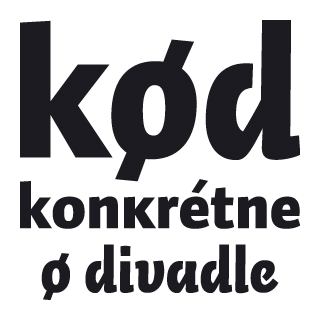 KOMPLENTNÝ REGISTER 
podľa rubrík2007 – 2018ročník 1. (2007, č. 1-8) – ročník 2.-12. (2008-2018, č. 1-10)ISSN 1337-1800Zostavili: Katarína Cvečková, Dáša Čiripová, Barbora Forkovičová, Juraj Hubinák, Milo Juráni, Romana Maliti, Martina Mašlárová, Lucia Šmatláková, Ján Tomandl OBSAH2 X 2	3AD FONTES	8ANKETA	8DETAIL	9DIVADELNÝ ÚSTAV	9EXIT	10EXTRA	11FESTIVALY	19GLOSA	31HRA	34IN MEMORIAM	35INÝ POHĽAD	37JA A DIVADLO	38JUBILEÁ	46KNIHY	47KNIŽNÁ RECENZIA	49KNIŽNÁ UKÁŽKA	50KRÁTKO KRITICKY	51NÁJDENÉ V PREKLADE	53NA MARGO	54OCENENIA	57POINT	57PRÍLOHY	58RECENZIE	62ROZHOVOR	89TEÓRIA – HISTÓRIA – KRITIKA (T/H/K)	96VENOVANÉ	101VÝROČIA	102ZAHRANIČNÁ SCÉNA / ZAHRANIČIE	103Z TVORBY	106ZA KULISOU	107ZRKADLO	1072 X 2Aká je vaša skúsenosť s aplikovaným divadlom? 2018, roč. 12, č. 6, s. 92-93.
odpovedali: Darina Kárová, Júlia Rázusová, Miroslav Ballay, Omar MirzaAké divadlo by ste si priali v budúcom roku? 2015, roč. 9, č. 1, s. 52-53.
odpovedali: Maja hriešik, Soňa Šimková, Milan Zvada, Juraj HubinákAké miesto má v súčasnom umení dialóg? 2014, roč. 8, č. 5, s. 52-53.
odpovedali: Zuzana Palenčíková, Michaela Zakuťanská, Martin Ciel, Laco KerataAké predsavzatie by si slovenskí divadelníci mali dať do roku 2013? 2013, roč. 7, č. 1, s. 52-53.
odpovedali: Ingrid Hrubaničová, Zora Jaurová, Pavel Graus, Silvester LavríkAké sú šance nového vedenia SND? 2012, roč. 6, č. 7, s. 44-45.
odpovedali: Ingrid Hrubaničová, Zora Jaurová, Pavel Graus, Silvester LavríkAko by mala umelecká obec reagovať na bezprecedentnú situáciu pozastavenia dotácií pre Divadlo Štúdio tanca? 2015, roč. 9, č. 7, s. 52-53.
odpovedali: Petra Fornayová, Anna Grusková, Ján Šimko, Marek AdamovAko veľmi dôležitá je sloboda prejavu (v slovenskej kultúre)? 2015, roč. 9, č. 2, s. 52-53
odpovedali: Maja hriešik, Soňa Šimková, Milan Zvada, Juraj HubinákAko vnímate aktuálne funkcie a problémy subvencovaných umeleckých inštitúcií na Slovensku? 2019, roč. 13, č. 1, s. 54-55.
odpovedali: Michaela Mojžišová, Ivana Rumanová, Vladimír Predmerský, Rastislav BallekAko vnímate historickú a súčasnú úlohu hudby v divadle a/alebo v performatívnych umeniach všeobecne? 2018, roč. 12, č. 7, s. 54-55.
odpovedali: Michaela Mojžišová, Ivana Rumanová, Vladimír Predmerský, Rastislav BallekAko vnímate interaktivitu v divadle a v umení? 2016, roč. 10, č. 8. s. 56 -57.
odpovedali: Dária Fojtíková Fehérová, Zuzana Duchová, Marián Pecko, Fedor BlaščákAko vnímate kostým v súčasnom slovenskom divadle? 2018, roč. 12, č. 4, s. 54-55.
odpovedali: Darina Kárová, Júlia Rázusová, Miroslav Ballay, Omar MirzaAké sú v dnešnom umení hranice pre nahotu prezentovanú vo verejnom priestore? 2017, roč. 11, č. 7, s. 54-55. odpovedali: Darina Kárová, Júlia Rázusová, Miroslav Ballay, Omar MirzaAkú cenu majú pre tvorcov ceny od divadelných kritikov a publicistov? Nominácie často sprevádza kritika práve zo strany divadelníkov – má vôbec cenu ceny udeľovať? 2015, roč. 9, č. 8, s. 52-53.
odpovedali: Petra Fornayová, Anna Grusková, Ján Šimko, Michal DitteAkú funkciu majú dnes u nás autorské divadlo a kolektívna tvorba v porovnaní s minulosťou? 2016, roč. 10, č. 3, s. 56-57.
odpovedali: Petra Fornayová, Anna Grusková, Ján Šimko, Michal DitteAký význam majú medzinárodné koprodukcie pre národnú kultúru? 2018, roč. 12, č. 3, s. 54-55.
odpovedali: Darina Kárová, Júlia Rázusová, Miroslav Ballay, Omar MirzaAkým spôsobom by sme si mali pripomínať naše historicky významné osobnosti? 2015, roč. 9, č. 5, s. 56-57.
odpovedali: Maja hriešik, Soňa Šimková, Milan Zvada, Juraj Hubinákč. 10, s. 52-53.
odpovedali: Zuzana Palenčíková, Michaela Zakuťanská, Martin Ciel, Laco KerataČo divadelníkov priťahuje na spojení s médiom filmu? 2016, roč. 10, č. 6, s. 94-95.
odpovedali: Petra Fornayová, Anna Grusková, Ján Šimko, Michal DitteČo dnes, po 95 rokoch, pre nás znamená Slovenské národné divadlo? Aké by malo byť v 21. storočí? 2015, roč. 9, č. 4, s. 56-57.
odpovedali: Maja hriešik, Soňa Šimková, Milan Zvada, Juraj HubinákČo je pre vás najväčším ocenením? 2013, roč. 7, č. 9, s. 52-53.
odpovedali: Zuzana Palenčíková, Michaela Zakuťanská, Martin Ciel, Laco KerataČo môže priniesť zobrazovanie minulosti v kontexte súčasnej spoločenskej situácie? 2017, roč. 11, č. 2, s. 56-57.
odpovedali: Dária Fojtíková Fehérová, Zuzana Duchová, Marián Pecko, Fedor BlaščákČo najviac na Slovensku ohrozuje slobodu tvorby? 2013, roč. 7, č. 5, s. 52-53.
odpovedali: Ingrid Hrubaničová, Zora Jaurová, Pavel Graus, Silvester LavríkČo považujete v umení za autentické? 2017, roč. 11, č. 4, s. 56-57.
odpovedali: Dária Fojtíková Fehérová, Zuzana Duchová, Marián Pecko, Fedor BlaščákČo robí festival kvalitným? 2018, roč. 12, č. 8, s. 54-55.
odpovedali: Michaela Mojžišová, Ivana Rumanová, Vladimír Predmerský, Rastislav BallekČo robí z mesta európske mesto kultúry? 2013, roč. 7, č.2, s. 52-53.
odpovedali: Ingrid Hrubaničová, Zora Jaurová, Pavel Graus, Silvester LavríkČo sa očakáva od nových riaditeľov kultúrnych inštitúcií? 2017, roč. 11, č. 9, s. 54-55. odpovedali: Darina Kárová, Júlia Rázusová, Miroslav Ballay, Omar MirzaČo si myslíte o súčasnej tvorbe pre deti na Slovensku? 2016, roč. 10, č. 7, s. 56-57.
odpovedali: Dária Fojtíková Fehérová, Zuzana Duchová, Marián Pecko, Fedor BlaščákČo si predstavujete pod spojením nová dráma? 2013, roč. 7, č. 3, s. 52-53.
odpovedali: Ingrid Hrubaničová, Zora Jaurová, Pavel Graus, Silvester LavríkČo z antiky pretrváva dodnes? 2017, roč. 11, č. 6, s. 94-95.
odpovedali: Dária Fojtíková Fehérová, Zuzana Duchová, Marián Pecko, Fedor BlaščákČo z toho, čo sa v kultúre udialo v roku 2015, si budeme pamätať aj v budúcom roku? 2016, roč. 10, č. 1, s. 56-57.
odpovedali: Petra Fornayová, Anna Grusková, Ján Šimko, Michal DitteČoho sa bojíte v divadle? 2018, roč. 12, č. 5, s. 54-55.
odpovedali: Darina Kárová, Júlia Rázusová, Miroslav Ballay, Omar MirzaDarí sa nášmu divadlu očisťovať od minulosti? 2013, roč. 7, č. 8, s. 52-53.
odpovedali: Zuzana Palenčíková, Michaela Zakuťanská, Martin Ciel, Laco KerataDo akej miery môže mať zobrazovanie queer tematiky v umení aj všeobecnejší dosah na vnímanie tejto problematiky v spoločnosti? 2018, roč. 12, č. 1, s. 54-55.
odpovedali: Darina Kárová, Júlia Rázusová, Miroslav Ballay, Omar MirzaDo akej miery vnímate svetlo ako súčasť umeleckého diela? Ako sa vaše vnímanie svetla rokmi a vývojom súčasného divadla a umenia menilo? 2018, roč. 12, č. 2, s. 54-55.
odpovedali: Darina Kárová, Júlia Rázusová, Miroslav Ballay, Omar MirzaDokáže si kultúra na seba zarobiť? 2012, roč. 6, č. 9, s. 44-45.
odpovedali: Ingrid Hrubaničová, Zora Jaurová, Pavel Graus, Silvester LavríkDokážu divadelno-vzdelávacie aktivity zamerané na spoločenské otázky stimulovať kritické myslenie mladého človeka? 2015, roč. 9, č. 9, s. 52-53.
odpovedali: Petra Fornayová, Anna Grusková, Ján Šimko, Michal DitteExistuje v súčasnosti relevantná kritická reflexia divadla? 2013, roč. 7, č. 6, s. 88-89.
odpovedali: Ingrid Hrubaničová, Zora Jaurová, Pavel Graus, Silvester LavríkFestivaly v súčasnosti čoraz častejšie využívajú rôzne leitmotív, ktoré sa venujú aktuálnym spoločenským témam. Je pre vás takéto definovanie dôležité? 2017, roč. 11, č. 8, s. 54-55. odpovedali: Darina Kárová, Júlia Rázusová, Miroslav Ballay, Omar MirzaJe fenomén dramatizácií slávnych próz adekvátnou náhradou za nedostatok pôvodných drám? 2013, roč. 7, č. 10, s. 54-55.odpovedali: Zuzana Palenčíková, Michaela Zakuťanská, Martin Ciel, Laco Kerata Je súčasné slovenské divadlo konkurencieschopné v medzinárodnom kontexte? 2014, roč. 8, č. 2, s. 52-53.
odpovedali: Zuzana Palenčíková, Michaela Zakuťanská, Martin Ciel, Laco KerataKde na Slovensku možno nájsť akčné umenie? 2016, roč. 10, č. 4, s. 56-57.
odpovedali: Petra Fornayová, Anna Grusková, Ján Šimko, Michal DitteKde vidíte hranice novej drámy? 2017, roč. 11, č. 5, s. 56-57.
odpovedali: Dária Fojtíková Fehérová, Zuzana Duchová, Marián Pecko, Fedor BlaščákKoľko umelcom treba peňazí, aby boli spokojní? 2018, roč. 12, č. 9, s. 54-55.
odpovedali: Michaela Mojžišová, Ivana Rumanová, Vladimír Predmerský, Rastislav BallekKtorá z kultúrnych udalostí pripomínajúcich „osmičkové“ výročia mala ambíciu prekročiť rámec povinnej spomienkovej jazdy? 2018, roč. 12, č. 10, s. 54-55.
odpovedali: Michaela Mojžišová, Ivana Rumanová, Vladimír Predmerský, Rastislav BallekKtorá zo súčasných tém vám chýba v slovenskom divadle? 2014, roč. 8, č. 4, s. 52-53. 
odpovedali: Zuzana Palenčíková, Michaela Zakuťanská, Martin Ciel, Laco KerataKtorú udalosť minulého roku v divadle považujete za významnú? 2014, roč. 8, č. 1, s. 52-53.
odpovedali: Zuzana Palenčíková, Michaela Zakuťanská, Martin Ciel, Laco KerataMá (mať) dedina ešte miesto na slovenských javiskách? 2014, roč. 8, č. 7, s. 52-53.
odpovedali: Maja Hriešik, Soňa Šimková, Milan Zvada, Juraj HubinákMá štát iniciovať vznik nových divadelných priestorov? 2013, roč. 7, č. 7, s. 52-53.
odpovedali: Zuzana Palenčíková, Michaela Zakuťanská, Martin Ciel, Laco KerataMajú divadelné konvencie miesto v súčasnom divadle? 2014, roč. 8, č. 6, s. 90-91.
odpovedali: Zuzana Palenčíková, Michaela Zakuťanská, Martin Ciel, Laco KerataMajú drámy včerajška silu vypovedať o drámach dneška? 2014, roč. 8, č. 10, s. 52-53. 
odpovedali: Zuzana Palenčíková, Michaela Zakuťanská, Martin Ciel, Laco KerataMali by sa naše divadlá spoločensky angažovať aj mimo javiska? 2014, roč. 8, č. 3, s. 52-53.
odpovedali: Zuzana Palenčíková, Michaela Zakuťanská, Martin Ciel, Laco KerataMali by sme cestovať za divadlom? ? 2014, roč. 8, č. 9, s. 52-53.
odpovedali: Maja Hriešik, Soňa Šimková, Milan Zvada, Juraj HubinákNačo iniciatívy na záchranu umenia? 2014, roč. 8, č. 8, s. 52-53
odpovedali: Maja Hriešik, Soňa Šimková, Milan Zvada, Juraj HubinákPlatí stále, že slovenské divadlo má bližšie k ruskému a české skôr k nemeckému divadlu? Ak áno, čím to podľa vás je? 2015, roč. 9, č. 3, s. 56-57.
odpovedali: Maja hriešik, Soňa Šimková, Milan Zvada, Juraj HubinákPokúša sa súčasné slovenské umenie o vyjadrenie národnej identity alebo skôr o zaradenie do európskeho kontextu? 2017, roč. 11, č. 10, s. 54-55. odpovedali: Darina Kárová, Júlia Rázusová, Miroslav Ballay, Omar MirzaPrečo hlasovať v ankete DOSky? 2012, roč. 6, č. 8, s. 40-41.
odpovedali: Ingrid Hrubaničová, Zora Jaurová, Pavel Graus, Silvester LavríkPrečo je v slovenskom divadle tak málo politických a angažovaných tém, ktoré odzrkadľujú súčasnosť? 2013, roč. 7, č. 4, s. 52-53.
odpovedali: Ingrid Hrubaničová, Zora Jaurová, Pavel Graus, Silvester LavríkPrečo naši umelci odchádzajú tvoriť do zahraničia? Čo by ich mohlo prilákať späť? 2016, roč. 10, č. 9, s. 56-57.
odpovedali: Dária Fojtíková Fehérová, Zuzana Duchová, Marián Pecko, Fedor BlaščákPrečo slovenské divadlá v poslednom čase obchádzajú Shakespeara? 2016, roč. 10, č. 10, s. 56-57.
odpovedali: Dária Fojtíková Fehérová, Zuzana Duchová, Marián Pecko, Fedor BlaščákPrečo v súčasnosti umelcov stále viac lákajú temné vízie budúcnosti? 2017, roč. 11, č. 1, s. 56-57.
odpovedali: Dária Fojtíková Fehérová, Zuzana Duchová, Marián Pecko, Fedor BlaščákPripúšťate možnosť, že na Slovensku stále existuje politická cenzúra umenia a kultúry? 2015, roč. 9, č. 6, s. 96-97.
odpovedali: Maja hriešik, Soňa Šimková, Milan Zvada, Juraj HubinákSloboda slova a prejavu – existujú jej hranice? 2012, roč. 6, č. 10, s. 46-47.
odpovedali: Ingrid Hrubaničová, Zora Jaurová, Pavel Graus, Silvester LavríkTlač vs. internet? 2017, roč. 11, č. 3, s. 56-57.
odpovedali: Dária Fojtíková Fehérová, Zuzana Duchová, Marián Pecko, Fedor BlaščákV akom stave sa podľa vás dnes nachádza opera na Slovensku? 2015, roč. 9, č. 10, s. 52-53. 
odpovedali: Petra Fornayová, Anna Grusková, Ján Šimko, Michal DitteV čom vidíte morálne dilemy dneška? Ako sa tvorí morálny kódex nového tisícročia? 2016, roč. 10, č. 5, s. 56-57.
odpovedali: Petra Fornayová, Anna Grusková, Ján Šimko, Michal DitteV spoločnosti sa dnes často hovorí o hodnotovej kríze – sú obavy z nej opodstatnené? Zasahuje aj umenie? 2016, roč. 10, č. 2, s. 56-57.
odpovedali: Petra Fornayová, Anna Grusková, Ján Šimko, Michal DitteVnímate divadelnú fotografiu ako dokument alebo umenie? 2019, roč. 13, č. 2, s. 54-55.
odpovedali: Michaela Mojžišová, Ivana Rumanová, Vladimír Predmerský, Rastislav BallekAD FONTESHUDEC, Rudolf: Pramene k dejinám Maršky – Denník Karla Baláka. 2011, roč. 5, č. 7, s. 41-44.
TIMKO, Martin: Ad fontes... roč. 5, č. 1, s. 43.
TIMKO, Martin (zost.): Dejiny a osobnosti Divadelného ústavu. 2011, roč. 5, č. 4, s. 37-41. 
TIMKO, Martin (zost.): Divadelná kritika ako seizmograf theatra mundi. 2011, roč. 5, č. 8, s. 38-43. 
TIMKO, Martin (zost.): Divadelné publikácie. 2011, roč. 5, č. 3, s. 30-33. 
TIMKO, Martin (zost.): O divadelnej kritike. 2011, roč. 5, č. 2, s. 34-38.
TIMKO, Martin: Povolanie – režisér. 2011, roč. 5, č. 9, s. 44-45.
TIMKO, Martin: Prvé kroky k osamostatneniu. 2011, roč. 5, č. 5, s. 37-41.
TIMKO, Martin: Vivat Divadelný ústav! 2011, roč. 5, č. 6, s. 67-71.
VRBKA, Stanislav: Ideový návrh na propagačnú publikáciu o slovenskom divadle. In: TIMKO, Martin (zost.): Dejiny a osobnosti Divadelného ústavu. 2011, roč. 5, č. 4, s. 37-41.
VRBKA, Stanislav: Kritik a herec sa pokúšajú o dialóg. In: TIMKO, Martin (zost.): O divadelnej kritike. 2011, roč. 5, č. 2, s. 34-38.
VRBKA, Stanislav: O divadelnom ústave. In: TIMKO, Martin (zost.): Dejiny a osobnosti Divadelného ústavu, 2011, roč. 5, č. 4, s. 37-41.
VRBKA, Stanislav: Smútok z kritiky. In: TIMKO, Martin (zost.): O divadelnej kritike. 2011, roč. 5, č. 2, s. 34-38.
VRBKA, Stanislav: STOKA spôsobuje bolesť. In: TIMKO, Martin (zost.): Divadelná kritika ako seizmograf theatra mundi. 2011, roč. 5, č. 8, s. 38-43.
VRBKA, Stanislav: Vydávanie neperiodických publikácii o divadle. In: TIMKO, Martin (zost.): Divadelné publikácie. 2011, roč. 5, č. 3, s. 30-33.
VRBKA, Stanislav: Výsledok kolektívnej improvizácie. In: TIMKO, Martin (zost.): Divadelná kritika ako seizmograf theatra mundi. 2011, roč. 5, č. 8, s. 38-43.ANKETA(red.): Najvýznamnejšie osobnosti a činy slovenského divadelníctva 1989-2009. 2009, roč. 3, č. 9, s. 46-48.(red.): Slovenský, slovenské, slovenská... Slovák, Slovenka, Slovensko. [anketa] 2008, roč. 2, č. 1, s. 30-31.DETAILJABORNÍK, Ján: Ján Sedlák. 2007, roč. 1, č. 3, s. 40.JABORNÍK, Ján: Naspäť ku koreňom, hore ku kultúre. K životnému jubileu Márie Kráľovičovej. 2007, roč. 1, č. 4, s. 41-43.JABORNÍK, Ján: Pozdrav do Prahy. K 75. Výročiu narodenia Aleša Fuchsa. 2007, roč. 1, č. 4, s. 43.PORUBJAK, Martin: Ľubomír Feldek – homo ludens, homo politicus. 2007, roč. 1, č. 1, s. 26-27.TARAGEĽOVÁ, Barbora: František Perger – upísal sa Nitre. 2007, roč. 1, č. 4, s. 40-41.DIVADELNÝ ÚSTAV20. marec: Svetový deň pre deti a mládež. 2010, roč. 4, č. 3, s. 45.20. november: Noc divadiel. 2010, roč. 4, č. 9, s. 45-47.27. marec: Posolstvo k Svetovému dňu divadla 2010. 2010,  roč. 4, č. 6, s. 44.BLAHOVÁ-MARTIŠOVÁ, Elena: Osobnosti známe – neznáme. Scénograf T. Sylvester. 2012, roč. 6, Č. 2, s. 40-41.BOAL, Augusto: Svetový deň divadla. 2009, roč. 3, č. 3, s. 29.BUREŠOVÁ, Viera: Pražské quadriennale 2007. 2007, roč. 1, č. 4, s. 48.CEHLÁRIKOVÁ, Natália - DUCHOVÁ, Zuzana: Pohyb je zdravý. 2009, roč. 3, č. 6, s. 46-47.Centrum výskumu divadla. 2007, roč. 1, č. 7, s. 40.Contemporary Slovak Theatre. 2007. roč. 1, č. 6, s. 36.DAUBRAVA, Miroslav: Čaj u pána scénografa. 2008, roč. 2, č. 9, s. 19-21.DAUBRAVA, Miroslav: Tri dámy slovenského kostýmu. 2009, roč. 3, č. 1, s. 37-38.Diskusné fórum. 2007, roč. 1, č. 1, s. 38.Divadelná architektúra v strednej Európe – TACE. 2008, roč. 2, č. 7, s. 33.DLOUHÝ, Oleg: Bienále divadelnej fotografie. 2010, roč. 4, č. 10, s. 45.ĎURČOVÁ, Katarína: Deti revolúcie – vyhodnotenie. 2009, roč. 3, č. 10, s. 47.FEKETE, Vladislava: Provokovanie divadla: Divadelný ústav v roku 2007. 2008, roč. 2, č. 1, s. 24-25.FEKETE, Vladislava: Rok nových projektov: činnosť Divadelného ústavu v roku 2008. 2009, roč. 3, č. 1, s. 35-36.Festival Nová dráma sa rozrastá. [rozhovor s Vladislavou Fekete] 2008, roč. 2, č. 4, s. 24-25.HRIEŠIK, Maja: Fokus Srbsko na festivale Nová dráma / New drama 2009. 2009, roč. 3, č. 2, s. 38.
IETM Bratislava 2009: 23. - 26. apríl 2009. 2009, roč. 3, č. 2, s. 36-37.JABORNÍK, Ján: Oľga Budská. 2008, roč. 2, č. 7, s. 30-32.Jedinečný diskusný projekt. 2007, roč. 1, č. 1, s. 38.KioSK – Digital Showcase. 2007, roč. 1, č. 6, s. 36.Kritické dotyky a umelecké spojenia. 2007, roč. 1, č. 4, s. 45.LAJCHA, Ladislav: Tri výstavy troch scénografov. 2007, roč. 1, č. 7, s. 38-39.MALITI, Romana: Informačná sieť Theatre.sk monitoruje divadlo na Slovensku. [rozhovor so Zuzanou Uličianskou] 2007, roč. 1, č. 1, s. 36-37.MOJŽIŠOVÁ, Michaela: Eugen Suchoň – tvorca národnej opery. 2008, roč. 2, č. 6, s. 29-30.On-line databáza Knižnice DÚ. 2007, roč. 1, č. 1, s. 38. POLÁKOVÁ, Marta: L.A.B. - Labanov ateliér Bratislava. 2009, roč. 3, č. 6, s. 48.Posledné dni s výstavou Divadlo – vášeň, telo, hlas. 2007, roč. 1, č. 1, s. 38. Putovná výstava Eugen Suchoň. 2008, roč. 2, č. 8, s. 24-25.Slovenská dráma v Berlíne. 2007, roč. 1, č. 1, s. 38.ŠIMKO, Ján: Dejiny drámy 20. storočia. 2012, roč. 6, č. 4, s. 39-44.Veda a výskum v Divadelnom ústave Bratislava. 2007, roč. 1, č. 3, s. 30.vf: Slovenské divadlo v Srbsku. 2009, roč. 3, č. 5, s. 28-29.VRBANOVÁ, Nina: Slovenská národná galéria prezentuje vizuálnu divadelnú tvorbu. 2009, roč. 3, č. 10, s. 45-46.ZAŤKOVÁ, Dominika: Americká pocta scénografovi Ladislavovi Vychodilovi. 2007, roč. 1, č. 2, s. 38.ZAŤKOVÁ, Dominika: Nová dráma. roč. 1, 2007, č. 2, s. 38.ZAŤKOVÁ, Dominika: Nová dráma 2007 alebo TO, ČO STE NEVIDELI NA JAVISKÁCH. 2007, roč. 1, č. 5, s. 32.ZAŤKOVÁ, Dominika: Slovenské hry v Nemecku. roč. 1, 2007, č. 5, s. 31.ZAŤKOVÁ, Dominika: Výsledky 3. Ročníka festivalu Nová dráma / New drama 2007. 2007, roč. 1, č. 4, s. 45.ZAŤKOVÁ, Dominika: Zlatá medaila pre Slovensko. 2007, roč. 1, č. 5, s. 31.ŽALMAN, Peter:  Nie každodenná architektúra. [Divadelná architektúra v strednej Európe, Slovenské národné múzeum, Bratislava, 2010]  2010, roč. 4, č. 9, s. 44.EXITExit. 2007, roč. 1, č. 6, s. 36.Festivalová cena pre Ondreja Daniša. 2007, roč. 1, č. 8, s. 33.(red.):  K veci a do hĺbky. [Debris Company, Festival M1 Singapore Fringe Festival 2010] 2010, roč. 4, č. 2, s. 46-47.SELECKÁ, Diana: Medzinárodný divadelný inštitút ITI má šesťdesiatku. 2008, roč. 2, č. 9, s. 33.Štúdio tanca v Indii. 2007, roč. 1, č. 8, s. 33.EXTRA(red.): Človek v strede záujmu. [rozhovor s Vierou Dubačovou a Zuzou Ferenczovou] 2007, roč. 1, č. 6, s. 39-40. (red.): Divadelné ocenenia sezóny DOSKY 2009 - nominácie a víťazi. 2009, roč. 3, č. 8, s. 43-47.(red.): Divadelné ocenenia sezóny DOSKY 2011. 2011, roč.5, č. 8, s. 33-37.(red.): Divadelné ocenenia sezóny DOSKY 2012 – výsledky a hlasovanie. 2012, roč. 6, č. 8, s. 44-49.(red.): Posolstvo k Svetovému dňu divadla. [John Malkovich] 2012, roč. 6, č. 4, s. 37.(red.): Posolstvo k 30. výročiu Svetového dňa tanca. [Sidi Larbi Cherkaoui] 2012, roč. 6, č. 4, s. 38. (red.): Svetový deň bábkarstva. 2012, roč. 6, č. 3, s. 27.(red.): Svetový deň divadla. 2011, roč. 5, č. 3, s. 39.
(red.): Štyri (+1) dni tanca. 2012, roč. 6, č. 8, s. 36-37.2014, roč. 8, č. 4, s. 46-49.2014, roč. 8, č. 6, s. 75-77.BAKOŠOVÁ-HLAVENKOVÁ, Zuzana: Výnimočný nenapodobiteľný komediant Dario Fo. 2016, roč. 10, č. 4, s. 40-49.BARTKO, Emil: K jubileu maestra. [jubileum Štefana Nosáľa] 2017, roč. 11, č. 2, s. 47-48.BENDIK, Martin: Scénografia alebo dizajn? 2009, roč. 3, č. 2, s. 35.BEŇOVÁ Juliana: XV. Európska divadelná cena a XIII. Európska cena divadelných realít. 2016, roč. 10, č. 7, s. 44-45.BEŇOVÁ, Juliana: Jozef Budský svoju manželku uniesol! 2013, roč. 7, č. 5, s. 38-41.BLAHOVÁ-MARTIŠOVÁ, Elena: Peršlovci. 2012, roč. 6, č. 9, s. 41-43.BOHADLOVÁ, Kateřina: Krcheň nesmrteľný v New Yorku. 2012, roč. 6, č. 6, s. 72-73.BURIAN, Vladimír: O jasu. 2018, roč. 12, č. 2, s. 41-44.CVEČKOVÁ, Katarína: Jánošík v premenách času. 2017, roč. 11, č. 7, s. 44.CVEČKOVÁ, Katarína: Umenie nám umožňuje chápať filozofiu života. [rozhovor s Luciou Kašiarovou] 2013, roč. 7, č. 4, s. 44-46.CVEČKOVÁ, Katarína: Znovuoživenie divadelnej fotografie. [rozhovor s Janou Hojstričovou] 2019, roč. 13, č. 2, s. 44-47.ČANECKÝ, Peter: In memoriam Milan Čorba (1940 – 2013) 2013, roč. 7, č. 6, s. 78-79.ČERTEZNI, Monika: Majster fluidného prevteľovania sa. 2018, roč. 12, č. 4, s. 46.ČERTEZNI, Monika: Shakespeare v pohybe k súčasníkom. [Romeo a Júlia – Tak ako vČera..., Balet SND, Bratislava; Hamlet, Balet ŠD Košice, Košice] 2018, roč. 12, č. 1, s. 41-45.ČIRIPOVÁ, Dáša: Dance Theatre Chang v Bratislave. [rozhovor s Kim Nam Jinom] 2011, roč. 5, č. 8, s. 19.ČIRIPOVÁ, Dáša: Umenie ako priestor otvoreného dialógu. [rozhovor s Borisom Odreičkom] 2013, roč. 7, č. 3, s. 46- 48.ČORBA, Milan: (Ne)prezraď svoje tajomstvo alebo slovenskí divadelníci prezrádzajú, čo im priniesla Divadelná Nitra. 2011, roč. 5, č. 3, s. 38.
DIANIŠKOVÁ, Veronika: Divadlo od podlahy. [rozhovor s Jánom Korcom] 2011, roč. 5, č. 6, s. 62-64.
Divadelná Nitra skúma middentitu. 2007, roč. 1, č. 5, s. 38-39.DITTE, Michal: Vzkriesenie zázraku vo Francúzsku. [report Vzkriesenie zázraku, Divadlo Pôtoň] 2018, roč. 12, č. 8, s. 44-45.Divadelné ocenenia sezóny DOSKY 2008. Nominácie a víťazi. 2008, roč. 2, č. 8, s. 27-34.DLOUHÝ, Oleg: Jókaiho divadlo oslavuje 60. 2012, roč. 6, č. 8, s. 38-39.DLOUHÝ, Oleg: Juraj Svoboda: jubileum doyena. 2013, roč. 7, č. 10, s. 45-46.DUDÁKOVÁ, Katarína: IETM Zürich 2008. 2008, roč. 2, č. 10, s. 23-26.DUCHOVÁ, Zuzana: Kultúrna ekonómia v Bratislave. 2012, roč. 6, č. 5, s. 39-40.DUCHOVÁ, Zuzana: Za umenie treba platiť. [rozhovor s Ruth Towseovou] 2012, roč. 6, č. 9, s. 38-39.Dunajská dráma: Desať krajín – jedna rieka – jedna hra. 2008, roč. 2, č. 9, s. 35.DVOŘÁKOVÁ, Dita: V trojúhelníku prostor – téma – interpret [rozhovor s Jiřím Bartovancom] 2018, roč. 12, č. 5, s. 44-46.DZADÍKOVÁ, Lenka: Ivica Ozábalová – esencia energie. 2013, roč. 7, č. 5, s. 42-43.FEHÉROVÁ, Dária: Bol to veľký experiment. [rozhovor so Zoltánom Balázsom] 2011, roč. 5, č. 10, s. 41-42.
FEKETE, Vladislava: Európska divadelná cena. 2008, roč. 2, č. 5, s. 38.FEHÉROVÁ, Daria: Divadlo, ktoré žije. [Slovenské komorné divadlo Martin] 2014, roč. 8, č. 3, s. 47-49.FEKETE, Vladislava: (Ne)prezraď svoje tajomstvo alebo slovenskí divadelníci prezrádzajú, čo im priniesla Divadelná Nitra. 2011, roč. 5, č. 5, s. 44-45.FERUSOVÁ, Zuzana: Sviatok divadla a divadelníkov. 2010, roč. 4, č. 5, s. 42.FILINOVÁ, Martina: Môžeme spiaceho prebudiť jemne? [rozhovor s Janom Klatom] 2016, roč. 10, č. 7, s. 40-43.FO, Dario: Posolstvo k Svetovému dňu divadla. 2013, roč. 7, č. 3, s. 49.GALDÍKOVÁ, Lucia: V autenticite je sila alebo Najprv zachráň seba, až potom svet. [Mliečne zuby 2015/2016] 2016, roč. 10, č. 6, s. 75-81.GALDÍKOVÁ, Lucia: Watergate v nemeckom divadelnom svete. [rozhovor s Thomasom Irmerom] 2017, roč. 11, č. 9, s. 40.GARAJOVÁ, Lenka: Bratislava v európskom kontexte. [rozhovor s Darinou Abrahámovou] 2014, roč. 8, č. 5, s. 47-49.GHARIBPOUR, Behrouz: Medzinárodné posolstvo k Svetovému dňu bábkového divadla 2015. 2015, roč. 9, č. 4, s. 45 – 46.GODOVIČ, Marek: Herec a tanečník na ceste hľadania svojej identity. [rozhovor s Milanom Kozánekom] 2013, roč. 7, č. 8, s. 44-45.GODOVIČ, Marek: Keď masky prinášajú poéziu. [rozhovor s Matteom Destrom] 2016, roč. 10, č. 1, s. 44-47.GODOVIČ, Marek: Odkrývanie súčasného poľského divadla I.: Jerzy Grotowski. 2012, roč. 6, č. 2, s. 34-35.GODOVIČ, Marek: Pohľad späť. [výročieDivadla Štúdio tanca] 2019, roč. 13, č. 2, s. 48-49.GODOVIČ, Marek: Predtým ako sa výnimka stane pravidlom. 2018, roč. 12, č. 6, s. 78-80.GONDA, Peter: Ak máme byť úspešní, musíme podliehať zmene. [rozhovor s Jovanom Ćirilovom] 2011, roč. 5, č. 9, s. 42-43.GRUSKOVÁ, Anna: Alvis Hermanis. [rozhovor s Alvisom Hermanisom] 2010,  roč. 4, č. 10, s. 40-44.GRUSKOVÁ, Anna: Eva má rod. [rozhovor s Ivetou Škripkovou] 2007, roč. 1, č. 8, s. 28-29.GRUSKOVÁ, Anna: Medzi rezignáciou, rebéliou, túžbou po intenzívnom živote a šťastí. Súkromné divadlo na Jelenej. 2011, roč.5, č. 10, s. 37-40.
GRUSKOVÁ, Anna: (Ne)prezraď svoje tajomstvo alebo slovenskí divadelníci prezrádzajú, čo im priniesla Divadelná Nitra. 2011, roč. 5, č. 7, s. 38-39.
GRUSKOVÁ, Anna: Sila rómskeho plaču. [workshop s Idou Kelarovou] 2008, roč. 2, č. 8, s. 35.HANÁKOVÁ, Petra: Čo zostalo z Paľa Bielika. 2013, roč.7, č. 4, s. 47-49.HORVÁTHOVÁ, Simona: Začínam nehybnosťou a tichom. [rozhovor s Robertom Wilsonom] 2014, roč. 8, č. 6, s. 71-73.HRIEŠIK, Maja: (Ne)prezraď svoje tajomstvo alebo slovenskí divadelníci prezrádzajú, čo im priniesla Divadelná Nitra. 2011, roč. 5, č. 6, s. 59-60.
CHRIAŠTEĽOVÁ, Daria: Creative Europe – Kreatívna Európa, budúcnosť programov Kultúra a MEDIA. 2012, roč. 6, č. 9, s. 39-40.HUBINÁK, Juraj: Cirkul’art – vizuálne pestrá a farebná záhrada. [rozhovor s Pavlom Kellym] 2011, roč. 5, č. 5, s. 42-43.
HUBINÁK, Juraj: Hra je na celom procese najzaujímavejšia. [rozhovor s Milanom Tomášikom] 2012, roč. 6, č. 5, s. 37-38.HUBINÁK, Juraj: Nové centrum tanca. [rozhovor so Zuzanou Hájkovou] 2011, roč. 5, č. 3, s. 34-35.
HUBINÁK, Juraj: Prix François Florent pre prof. Soňu Šimkovú. 2010, roč. 4, č. 8, s. 42-43.HUBINÁK, Juraj: Veľké plány na malej scéne. [rozhovor s Emilom Spišákom] 2011, roč. 5, č. 1, s. 44-45.
HRDLIČKOVÁ, Zuzana: Istropolitana Projekt ´12. 2012, roč. 6, č. 5, s. 40.HUPPERT, Isabelle: Posolstvo k Svetovému dňu divadla 2017. 2017, roč. 11, č. 4, s. 48-49.INŠTITORISOVÁ, Dagmar: Na počesť veľkej mysli divadla. 2009, roč. 3, č. 2, s. 34.
INŠTITORISOVÁ, Dagmar: (Ne)prezraď svoje tajomstvo alebo slovenskí divadelníci prezrádzajú, čo im priniesla Divadelná Nitra. 2011, roč. 5, č. 5, s. 45.INŠTITORISOVÁ, Dagmar: V skratke o projekte Vzdelávanie divadlom. 2014, roč. 8, č. 10, s. 48.JURÁNI, Milo: Každý vedie svoju vojnu. [rozhovor so Sashkom Bramom] 2017, roč. 11, č. 4, s. 40-42.JURÁNI, Milo: Musíme vedieť, kto sme a v akých podmienkach tvoríme a žijeme. [rozhovor s Ivetou Škripkovou] 2018, roč. 12, č. 8, s. 40-43.JURÁNI, Milo: Nezávislá scéna v Porýní sa vyrovná tej berlínskej [rozhovor s Christianom Eschom] 2018, roč. 12, č. 3, s. 42-46.JURÁNI, Milo: V chápadlách divadelnej chobotnice. 2014, roč. 8, č. 7, s. 47-49.JURKOWSKI, Henryk: Posolstvo k Svetovému dňu bábkového divadla 2016. 2016, roč. 10, č. 3, s. 40-41.JŮZOVÁ, Markéta: Cítim veľkú úctu k bohatej minulosti Štátnej opery. [rozhovor s Martinom Leginusom]JŮZOVÁ, Markéta: Nová pěvecká generace musí být sama sebou a vědět i riskovat. [rozhovor s José Curom] 2011, roč. 5, č. 7, s. 35-36.JŮZOVÁ, Markéta: Psychologie jednání na jevišti a fascinující setkávání s Editou Gruberovou. [rozhovor s Christofom Loyom] 2013, roč. 7, č.2, s. 36-37.JŮZOVÁ, Markéta: Stále hledáme nejlepší řešení pro Vídeňskou státní operu a Vídeňskou filharmonii. [rozhovor s Dominiqueom Mayerom] 2011, roč.5, č. 6, s. 55-58.JŮZOVÁ, Markéta: V mém týmu se nefilozofuje, neargumentuje, ale hraje. [rozhovor s Petrom Steinom] 2016, roč. 10, č. 3, s. 41-45.KÁROVÁ, Darina: (Ne)prezraď svoje tajomstvo alebo slovenskí divadelníci prezrádzajú, čo im priniesla Divadelná Nitra. 2011, roč.5, č. 7, s. 39-40.KÁROVÁ, Darina: Radosť z dobrého podujatia. [Dotyky, Vroclav, Poľsko] 2007, roč. 1, č. 8, s. 30-32.KEDZIERSKY, Marek: ...okrajovosť v centre obrazu. [rozhovor s Krzysztofom Warlikowskim, 2. časť] 2012, roč. 6, č. 4, s. 31-36.KIČIŇOVÁ, Miriam: Ak sa podarí... sezóna 2009/2010 na Malej scéne VŠMU. 2010, roč. 4, č. 6, s. 23-25.KIČIŇOVÁ, Miriam: Dôležité je vypustiť svoje ego. [rozhovor s Petrou Vajdovou] 2017, roč. 11, č. 1, s. 41-47.KIČIŇOVÁ, Miriam: K jubileu Jozefa Stražana. 2013, roč. 7, č. 5, s. 44-45.KIČIŇOVÁ, Miriam: Keď (národné) divadlo vystúpi zo svojho tieňa. 2017, roč. 11, č. 2, s. 41-47.KIČIŇOVÁ, Miriam: Režisér je lovec krásy. [rozhovor s Diegom de Breom] 2011, roč.5, č. 4, s. 29-32.
KRÉNOVÁ, Ľubica: Quo vadis, homo viator? 2011, roč. 5, č. 8, s. 25-32.
KRÉNOVÁ, Ľubica: Starí herci sú pokladom divadla. [rozhovor s Michalom Dočekalom] 2011, roč. 5, č. 2, s. 42-44.
KUČOVÁ, Katarína: Teatrologické veselie. 2012, roč. 6, č. 5, s. 41-42.KOBLIŠKOVÁ, Zuzana: Ako vznikala novostavba SND. 2017, roč. 11, č. 4, s. 43-47.KRÉNOVÁ, Ľubica: Umenie je neustály mentálny pohyb. [rozhovor s Davidom Poutneym] 2014, roč. 8, č. 1, s. 46-49.KYSELOVÁ, Eva: Festival Neue Stűcke aus Europa 2008. 2008, roč. 2, č. 7, s. 28-29.KYSELOVÁ, Eva: O Farme len v dobrom? 2013, roč. 7, č. 5, s. 46-49KYSELOVÁ, Eva: Utrpenie mladej kritičky. [HOME, W. D.: Rybárik kráľovský, Štúdio L+S, Bratislava, 2010]  2010, roč. 4, č. 1, s. 18-20.KYSELOVÁ, Eva: Uvádzanie českých autorov je mojou osobnou misiou. [rozhovor s Kamilou Polívkovou] 2017, roč. 11, č. 5, s. 39-47.LEMI PONIFASIO, Salā: Posolstvo k Svetovému dňu tanca 2016. 2016, roč. 10, č. 5, s. 45.LINDOVSKÁ, Nadežda: (Ne)prezraď svoje tajomstvo alebo slovenskí divadelníci prezrádzajú, čo im priniesla Divadelná Nitra. 2011, roč.5, Č. 3, s. 36-37.
LIPTÁKOVÁ, Zuzana: Divadlo dokáže zmeniť spoločnosť. [rozhovor s Andrejom Kurucom] 2013, roč. 7, č. 6, s. 83-85.MAJERNÍKOVÁ, Martina: Možno začnem lietať na vetroni. [rozhovor s Františkom Liptákom] 2015, roč. 9, č. 9, s. 44-47.MALITI, Romana: Ako v kruhu (smutnosmiešne dilemy otcov a synov). [HORÁK, K.: Buridanov osol, Divadlo Alexandra Duchnoviča, Prešov, 2009]  2010, roč. 4, č. 6, s. 20-21.MAŠLÁROVÁ, Martina: Nie je to dokonalé, ale nikto zatiaľ nič lepšie neponúkol. [rozhovor s Laurentom van Kotom] 2016, roč. 10, č. 5, s. 40-45.MAŠLÁROVÁ, Martina: Príbeh je v tele. [rozhovor s Julyenom Hamiltonom] 2015, roč. 9, č. 6, s. 82-85.MAŤO, Peter: Priestorové psychofyzické metamorfózy v pohybe a tanci podľa Labana. 2013, roč. 7, č. 2, s. 44-49.MCBURNEY, Simon: Posolstvo k Svetovému dňu divadla 2018. 2018, roč. 12, č. 3, s. 47-48.MIŠOVIC, Karol: Eva Krížiková – kráľovná komédie aj tragédie. 2014, roč. 8, č. 6, s. 73-75.MIŠOVIC, Karol: Eva Poláková – symbióza krásy, talentu a elegancie. 2015, roč. 9, č. 6, s. 86 – 87.MIŠOVIC, Karol: Herec s arzenálom surovcov aj lyrikov. 2014, roč. 8, č. 5, s. 44-46.MIŠOVIC, Karol: Karol Machata. Zopár slov o významnom jubilantovi. 2013, roč. 7, č. 2, s. 38-43.MIŠOVIC, Karol: Mária Bancíková: herečka mnohých tvári, osudov, radostí aj smútkov. 2013, roč. 7, č. 9, s. 46-47.MIŠOVIC, Karol: Proces utláčaný prevádzkou. 2011, roč. 5, č. 8, s. 20-24.MIŠOVIC, Karol: Soňa Valentová – Variácie na tému ženy, dievčaťa i matky. [Soňa Valentová – 70. výročie narodenia] 2016, roč. 10, č. 6, s. 75-81.MIŠOVIC, Karol: Zdena Grúberová: herečka, na ktorú sa nezabúda. 2013, roč. 7, č. 9, s. 48-49.MIŠOVIC, Karol: Živel zvaný Elena Zvaríková Pappová. 2015, roč. 9, č. 5, s. 46 – 47.MIŠOVIC, Karol; DACHO, Miroslav: Československé divadelné vzťahy v obrazoch a dokumentoch. 2018, roč. 12, č. 10, s. 35-41.MOJŽIŠOVÁ, Michaela: (Ne)prezraď svoje tajomstvo alebo slovenskí divadelníci prezrádzajú, čo im priniesla Divadelná Nitra. 2011, roč. 5, č. 4, s. 34.MOJŽIŠOVÁ, Michaela: Žiarlivosť pre Jozefa Bednárika. 2017, roč. 11, č. 8, s. 48.
ORECHOVSKÁ, Ľubica: Teatro Tatro oslávilo narodeniny, vydalo knižku a chystá sa na Bulgakova. 2013, roč. 7, č. 1, s. 48-49.NAHARIN, Ohad: Posolstvo k medzinárodnému dňu tanca 2018. 2018, roč. 12, č. 3, s. 47.NEMCOVÁ GULÍKOVÁ, Zuzana: Kultúrny uzol na pravom brehu Dunaja. [jubileum Divadla Aréna] 2017, roč. 11, č. 5, s. 47-49.NEMCOVÁ GULÍKOVÁ, Zuzana: Marína. [jubileum Márie Kráľovičovej] 2017, roč. 11, č. 6, s. 84.
NEMCOVÁ GULÍKOVÁ, Zuzana: Milovať život tancom. [jubileum Trúdy Boudovej] 2016, roč. 10, č. 7, s. 46.NEMCOVÁ GULIKOVÁ, Zuzana: Unesený tichom. 2018, roč. 12, č. 4, s. 43-45.OZÁBALOVÁ, Ivica: Džóruri a rakugo v Bratislave. 2013, roč. 7, č. 10, s. 44-45.OZÁBALOVÁ, Ivica: Jedinečná divadelná atrakcia na Kuchajde. 2012, roč. 6, č. 6, s. 76-77.PALENČÍKOVÁ, Zuzana: 20. narodeniny Mestského divadla v Žiline. 2012, roč. 6, č. 2, s. 31-33.
PODMAKOVÁ, Dagmar: (Ne)prezraď svoje tajomstvo alebo slovenskí divadelníci prezrádzajú, čo im priniesla Divadelná Nitra. 2011, roč. 5, č. 6, s. 61.PALENČÍKOVÁ, Zuzana: Text čítam ako partitúru. [rozhovor s Deou Loher] 2015, roč. 9, č. 7, s. 45-47.POLOVKOVÁ, Saša: Cesty k poznaniu rodových stereotypov. [rozhovor s Andrejom Kurucom] 2012, roč. 6, č. 3, s. 25-26.POLOVKOVÁ, Saša: Komunitné centrum Šobov v spojení s divadlom. 2010, roč. 4, č. 6, s. 26-28.POLOVKOVÁ, Saša: Snahou inscenácie Informátoři je vyvolať postoj k realite. [rozhovor s Emilom Leegerom]PORUBJAK, Martin: (Ne)prezraď svoje tajomstvo alebo slovenskí divadelníci prezrádzajú, čo im priniesla Divadelná Nitra. 2011, roč. 5, č. 2, s. 38-40.
PREDMERSKÝ, Vladimír: VII. medzinárodný festival divadiel pre deti v Banja Luke. Herecká cena pre Janu Sovičovú. 2008, roč. 2, č. 9, s. 34.PREDMERSKÝ, Vladimír: Jubileum jedinečnej herečky. [k jubileu Emílie Tomanovej] 2015, roč. 9, č. 4, s. 46-47PREDMERSKÝ, Vladimír: To ste možno nevedeli alebo Jubileum žilinských bábkarov s otáznikom do budúcna. 2015, roč. 9, č. 10, s. 37-40.PREDMERSKÝ, Vladimír: Varšavská divadelná cena Feliks pre Ondreja Spišáka. [rozhovor s Ondrejom Spišákom] 2012, roč. 6, č. 2, s. 29-30.
(red.): Bienále divadelnej fotografie. 2012, roč. 6, č. 10, s. 42-43.REDAKCIA: Československo/Česko-Slovensko. [Divadelná anketa k 100. výročiu založenia spoločnej republiky] 2018, roč. 12, č. 10, s. 42-46.REDAKCIA: Pár zistení zo štátneho štatistického zisťovania. [redakčný obsah o financiách] 2018, roč. 12, č. 9, s. 42-43.SPODNIAKOVÁ, Zuzana: Divadlo s astáva múdrejším, hlbším a bohatším. [rozhovor s Aľonou Karas a Kristinou Matvienko] 2017, roč. 11, č. 6, s. 79-83.ŠALDA, František Xaver: Nová krása: Její genese a charakter. 2018, roč. 12, č.6, s. 81-83.ŠIMKO, Ján: (Ne)prezraď svoje tajomstvo alebo slovenskí divadelníci prezrádzajú, čo im priniesla Divadelná Nitra. 2011, roč. 5, č. 7, s. 39.
ŠIMKOVÁ, Soňa: (Ne)prezraď svoje tajomstvo alebo slovenskí divadelníci prezrádzajú, čo im priniesla Divadelná Nitra. 2011, roč. 5, č. 2, s. 41.ŠIMKOVÁ, Soňa: Ján Boor, otec – zakladateľ. [k výročiu narodenia Jána Boora] 2015, roč. 9, č. 4, s. 43.ŠMATLÁKOVÁ, Lucia: Síce mliečne, ale hryzú poriadne. 2017, roč. 11, č. 7, s. 39.ŠIROKÁ, Dominika: Komentáre čitateľov sú kontrolou kvality. [rozhovor s Anne Peter] 2017, roč. 11, č. 3, s. 36-40.ŠIROKÁ, Dominika: Silné obrazy možno vytvoriť aj prostredníctvom slov. [rozhovor s Rabim Mroué] 2018, roč. 12, č. 7, s. 40-42.ŠVOŇAVA, Miroslav: A všetko len kvôli tomu, aby sme mohli robiť divadlo. [projekt Psota na slovensku, Divadlo Pôtoň, Bátovce] 2015, roč. 9, č. 5, s. 42 – 45.ŠVOŇAVA, Miroslav: Nezávislosť nie je meradlom úspešnosti. [rozhovor s Jimom Beirnom] 2014, roč. 8, č. 8, s. 46-47.ŠVOŇAVA, Miroslav: Svetelný dizajn ponecháva divákovi viac priestoru pre imagináciu. [rozhovor s Tomášom Morávkom a Henkom van der Geestom] 2015, roč. 9, č. 3, s. 47-49.ULIČIANSKA, Zuzana: Divadlo, ktoré sa vymklo z kĺbov? (Barbari idú!) [konferencia AICT Divadlo a humanizmus v Sofii] 2008, roč. 2, č. 7, s. 29-30.ULIČIANSKA, Zuzana. Drevo do lesa a súčasný tanec do Bruselu? [udalosť SLOV:Motion]. 2016, roč. 10, č. 9, s. 47-49.ULIČIANSKA, Zuzana: Blížime sa ku koncu papierovej éry. [rozhovor s Margaretou Sörenson] 2015, roč. 9, č. 1, s. 47-49.ULIČIANSKA, Zuzana: Ceny, ktoré neboli len maškarádou. [Európska cena za divadlo 2019, Petrohrad, Rusko] 2018, roč. 12, č. 10, s. 47.ULIČIANSKA, Zuzana: Cudzinec je ako zrkadlo. [rozhovor s Agnieszkou Olsten] 2014, roč. 8, č. 9, s. 46-48.ULIČIANSKA, Zuzana: Obecenstvo sa dá zmeniť len detskými krôčikmi. [rozhovor s Marcy Arlin] 2014, roč. 8, č. 5, s. 42-43.ULIČIANSKA, Zuzana: O budúcnosti divadelnej minulosti [rozhovor s Dimitry Ovtchinnikoffom] 2017, roč. 11, č. 10, s. 48.ULIČIANSKA, Zuzana: Veľmi nebezpečné vzťahy – medzi politikou a divadlom. 2009, roč. 3, č. 3, s. 25-26.VANNAYOVÁ, Martina: (Ne)prezraď svoje tajomstvo alebo slovenskí divadelníci prezrádzajú, čo im priniesla Divadelná Nitra. 2011, roč. 5, č. 4, s. 33-34.VASILIEV, Anatolij: Posolstvo k Svetovému dňu divadla 2016. 2016, roč. 10, č. 3, s. 39.VLK, Jozef: Je to citlivejšie, než sme si mohli myslieť. 2016, roč. 10, č. 4, s. 47.WARLIKOVSKI, Krzysztof: Svetový deň divadla 2015. 2015, roč. 9, č. 4, s. 44.WEINBERG, Dara: Nová dramaturgia vo Varšave: dramatik ako štylistický prekladateľ. 2013, roč. 7, č.6, s. 80-82.WEISSOVÁ, Katarína: Off Europa: Vnímaj ľudí, budeš bohatší. [Festival Off Europa, rozhovor s Knutom Geißlerom] 2013, roč. 7, č. 7, s. 47-49. WEREWERE-LIKING, Gnepo: Posolstvo k Svetovému dňu bábkarstva 2018. 2018, roč. 12, č. 4, s. 48-49.WILD, Jana: Musíme rozšíriť hranice, s ktorými pracujeme. [rozhovor s Christopherom Balmom] 2019, roč. 13, č. 1, s. 44-49.ZAŤKOVÁ, Dominika: Život v očiach bábky. [jubileum Jany Pogorielovej-Dušovej] 2018, roč. 12, č. 8, s. 46-47.ZVADA, Milan: Desať rokov v stánku – netradičnom, staničnom i kultúrnom. 2017, roč. 11, č. 8, s. 41.ZWIEFELHOFER, Miro: V decembri 2001... 2012, roč. 6, č. 1, s. 40-41.FESTIVALYANDREJCOVÁ FERUSOVÁ, Zuzana: Festival Divadlo Plzeň: po dvadsiatke (a stále v skvelej kondícii). [Festival Divadlo, Plzeň, Česká republika] 2012, roč. 6, č. 10, s. 22-25.ANDREJCOVÁ FERUSOVÁ, Zuzana: Festival Zlomvaz 2013 – In progress. [Zlomvaz, Praha, Česká republika] 2013, roč. 7, č. 6, s. 57-60.ANDREJCOVÁ FERUSOVÁ, Zuzana: Plzenský festival Divadlo – divadelná slávnosť roka alebo večierok pre uzavretú spoločnosť? [Medzinárodný divadelný festival, Plzeň, Česká republika] 2013, roč. 7, č. 9, s. 26-29.BALAJ, Ján: A predsa sa dožil plnoletosti! [OST-RA-VAR, Ostrava, Česká republika] 2015, roč. 9, č. 1, s. 29 – 32.BALAJ, Ján: Na lúke zelenej festival... [Zurcher Theater Spektakel, Zürich, Švajčiarsko] 2017, roč. 11, č. 10, s. 43.BALLAY Miroslav: Aktuálne trendy a východiská bábkovej tvorby. [Festival Stretnutie/Setkání/ Spotkanie/Talalkozás 2015, Nitra] 2015, roč. 9, č. 8, s. 27-31.BALLAY, Miroslav a FEHÉROVÁ, Dária: XVI. Europe Theatre Prize. [Moskva, Rusko] 2011, roč. 5, č. 6, s. 25-32.BALLAY, Miroslav: Jubilejný festival Stretnutie – Setkání – Spotkanie – Találkozás. [Stretnutie-Setkání-Spotkanie-Találkozás, Nitra] 2013, roč. 7, č. 7, s. 26-29.BALLAY, Miroslav: Od autentického k univerzálnemu. [Dotyky a spojenia, Martin] 2008, roč. 2, č. 7, s. 18-21.BALLAY, Miroslav: Stretnutie v stvorení – stvorenie v stretnutí. [festival Stretnutie, Setkání, Spotkanie, Talalkozás, Staré divadlo Karola Spišáka, Nitra, 2010] 2010, roč. 4. č. 6, s. 38-41.BALLAY, Miroslav: Tempus Art 2007 – v znamení hľadania zdrojov alternatívnosti. [Tempus Art, Rožňava] 2007, roč. 1, č. 6, s. 13-16. BEŇOVÁ, Juliana: Hľadanie identity v slobodnej zóne umenia. [Festival MESS, Sarajevo, Bosna a Hercegovina] 2016, roč. 10, č. 1, s. 32-37.BEŇOVÁ, Juliana: Na sarajevskom fronte stále nepokoj. [MESS, Sarajevo, Bosna a Hercegovina] 2015, roč. 9, č. 2, s. 31 – 35.BEŇOVÁ, Juliana; ČIRIPOVÁ, Dáša: Divadlo ako barometer spoločenského vedomia. [Festival BOSKA KOMEDIA, Krakov, Poľsko] 2014, roč. 8, č. 2, s. 23-31.BENŽA, Matúš: Zaostrené na cirkus. [Focus Cirque, Paríž, Francúzsko] 2012, roč. 6, č. 6, s. 37-38.BERNÁTEK, Martin: Božská komedie 2016 v perspektivě divadelní pedagogiky. [Boska Komedia 2016, Krakov, Poľsko] 2017, roč. 11, č. 3, s. 32-35.BERNÁTEK, Martin: Profanuj zprofanované, směj se směšnému. [Festival KioSK 2016, Žilina] 2016, roč. 10, č. 8, s. 28-33.BINDER, Jana – MATVIENKO, Kristina – ŠIMKO, Ján: Záverečný príhovor poroty. [Nová dráma/New Drama, Bratislava] 2015, roč. 9, č. 6, s. 48 – 49.BITALOVÁ, Kamila: Nová dráma / New Drama: Polylogue. [Nová dráma / New drama, Bratislava]
 2009, roč. 3, č. 6, s. 26. CVEČKOVÁ Katarína: KioSK 2015 alebo Politické vs. osobné.[Festival KioSK 2015, Žilina] 2015, roč. 9, č. 8, s. 32-37.CVEČKOVÁ, Katarína: Ako nepremárniť možnosti. [Interná prehliadka Divadla Jozefa Gregora Tajovského, Zvolen] 2015, r. 9, č. 4, s. 31-37.CVEČKOVÁ, Katarína: Autorské divadlo je budúcnosť. [rozhovor s Ľubom Burgrom a Máriou Lampertovou Hejtmánkovou o festivale Pro-téza] 2012, roč. 6, č. 10, s. 32-34.CVEČKOVÁ, Katarína: Bilancia dvoch bratislavských tanečných festivalov. [Bratislava v pohybe; Nu Dance Fest, Bratislava] 2017, r. 11, č. 2, s. 28-33.CVEČKOVÁ, Katarína: Impulzívna láska k súčasnému tancu. [ImPulsTanz, Viedeň, Rakúsko] 2018, roč. 12, č. 1, s. 35-40.CVEČKOVÁ, Katarína: Inšpiratívna olomoucká Flora. [Divadelní Flora, Olomouc, Česká republika] 2013, roč. 7, č. 6, s. 50-56. CVEČKOVÁ, Katarína: Inventúra českého nezávislého divadla. [Malá Inventúra, Praha, Česká republika] 2013, roč. 7, č. 4, s. 32-36.CVEČKOVÁ, Katarína: Inventúra s tradične kvalitnými výsledkami. [Malá inventura, Praha, Česká republika] 2018, roč. 12, č. 6, s. 58-61.CVEČKOVÁ, Katarína: Načo kritika Divadelnej Nitry? [Divadelná Nitra, Nitra] 2014, roč. 8, č. 9, s. 21-26.CVEČKOVÁ, Katarína: Nejasné výsledky tohtoročnej „malej inventúry“. [Festival Malá inventura, Praha, Česká republika] 2016, roč. 10, č. 5, s. 27-32.CVEČKOVÁ, Katarína: Nitrianska V4 po šestnásty krát alebo Bábky aj alternatíva. [Stretnutie-Setkání-Spotkanie-Találkozás, Nitra] 2014, roč. 8, č. 7, s. 34-39.CVEČKOVÁ, Katarína: Ohromný svet súčasného tanca hneď za rohom. [Festival Malá inventura, Praha, Česká republika] 2017, roč. 11, č. 5, s. 28-31.CVEČKOVÁ, Katarína: Pro-téza prekročila hranice. [Pro-téza, Bratislava] 2012, roč. 6, č. 10, s. 26-31.CVEČKOVÁ, Katarína: Takmer dospelé kura plné lásky. [Festival ImPulsTanz, Viedeň] 2016, roč. 10, č. 10, s. 38-43.CVEČKOVÁ, Katarína: Výzvy pre PRO-TÉZU. [Pro-téza, Bratislava] 2013, roč. 7, č. 10, s. 35-39.CVEČKOVÁ, Margaréta: Istropolitana – festival divadla a kontaktov. [Istopolitana Projekt, Bratislava] 2012, roč. 6, č. 7, s. 32-35.ČERNÁ, Martina: Festival NOVÁ DRÁMA: Vrcholy, pahorkatiny i propady. [Nová dráma / New drama, Bratislava] 2007, roč. 1, č. 5, s. 17-18.ČERTEZNI, Monika: Viac ako stretnutie tanečnej komunity. [Festival Nu Dance Fest 2017, Bratislava] 2017, roč. 11, č. 6, s. 50-57.DRTINA, Michal: Festival plný impulsů. [Bábkarská Bystrica, Banská Bystrica] 2014, roč. 8, č. 9, s. 32-36.DZADÍKOVÁ, Lenka: Bábkový jún. [Sused je najbližšia rodina, Bratislava; Bábková Žilina, Žilina] 2009, roč. 3, č. 7, s. 36-39. DZADÍKOVÁ, Lenka: Festival s kompasom. [Stretnutie-Setkání-Spotkanie-Találkozás, Nitra] 2008, roč. 2, č. 6, s. 25-26.DZADÍKOVÁ, Lenka: Headliner Budulínček. [Spectatulo Interesse, Ostrava, Česká republika] 2013, roč. 7, č. 9, s. 30-33.DZADÍKOVÁ, Lenka: Iba cirkus. [Cirkul´art, Bratislava] 2012, roč. 6, č. 6, s. 34-36.DZADÍKOVÁ, Lenka: Interesse iba priemerne. [Spectaculo Interesse, Ostrava, Česká republika] 2011, roč. 5, č. 9, s. 23-26.
DZADÍKOVÁ, Lenka: Jedna bábka povedala... [Bábková Žilina] 2008, roč. 2, č. 7, s. 21-22.DZADÍKOVÁ, Lenka: Pozitívny vplyv Cibuláku 2007. [Cibulák 2007, Pezinok] 2007, roč. 1, č. 5, s. 22-23.DZADÍKOVÁ, Lenka: Prišiel k nám cirkus. Nový. [Cirkul’art, Bratislava] 2011, roč. 5, č. 7, s. 25-27.
DZADÍKOVÁ, Lenka: Spectaculo bolo interesse. [Spectaculo interese, Ostrava, Česká republika] 2009, roč. 3, č. 9, s. 29-32.DZADÍKOVÁ, Lenka: Skupova Plzeň – alternatívne, miestami bábkovo. [Festival Skupova Plzeň, Plzeň, Česká republika] 2016, roč. 10, č. 9, s. 31-35.DZADÍKOVÁ, Lenka: Text – určujúce východisko. [Interná prehliadka Bábkového divadla v Košiciach] 2012, roč. 6, č. 7, s. 25-27.DZADÍKOVÁ, Lenka: Trisnásť, divadlo pri nás. [Stretnutie-Setkání-Spotkanie-Találkozás, Nitra] 2011, roč. 5, č. 6, s. 22-24.
DUCHOVÁ, Zuzana: Stredozemné umenie kultúra v Skopje. [Bienále mladých umelcov, Skopje, Macedónsko] 2009, roč. 3, č. 8, s. 20.ETLÍKOVÁ, Barbora: Neotřelé promluvy o násilí a smrti. [Festival Divadlo, Plzeň] 2018, roč. 12, č. 9, s. 38-41.FEHÉROVÁ F. Dária: Sezóna 2014/2015 očami Dotykov a spojení alebo O túžbe a experimente. [Festival Dotyky a spojenia 2015, Martin] 2015, roč. 9, č. 7, s. 24-28.FEHÉROVÁ F. Dária: Progresívne, náročné, tematizované, poetické... divadlo v Izraeli. [Festival International Israeli Exposure, Tel Aviv, Izrael] 2016, roč. 10, č. 1, s. 38-43.FEHÉROVÁ, Dária: Čo si ty urobil… alebo O niekoľkých problémoch Divadelnej Nitry. [Divadelná Nitra, Nitra] 2009, roč. 3, č. 9, s. 22-26.
FEHÉROVÁ, Dária: Dotknúť sa hviezd. [Dotyky a spojenia, Martin] 2009, roč. 3, č. 7, s. 28-30.FEKETE, Vladislava: Obetovať Avignon by bolo zbytočné. [Festival d´Avignon, Avignon, Francúzsko] 2014, roč. 8, č. 8, s. 29-33.FEKETE, Vladislava: Slov/e-i/nské divadlo. [Borštnikovo srečanje, Maribor, Slovinsko] 2011, roč. 5, č. 10, s. 28-29.FERUSOVÁ, Zuzana: (Dobré) správy z Divadla. [Divadlo, Plzeň, Česká republika] 2011, roč. 5, č. 9, s. 19-22.
FERUSOVÁ, Zuzana: Festival Astorka 2010: úspechy a pády. [Festival Astroka, Bratislava] 2011, roč. 5, č. 1, s. 19-21.
FERUSOVÁ, Zuzana: Istropolitana – úspešný projekt? [Istropolitana projekt ´10, Bratislava, 2010]  2010, roč. 4, č. 7, s. 30-33.FERUSOVÁ, Zuzana: Akí sú balkánski otcovia? [Sterino pozorje, Nový Sad, Srbsko] 2012, roč. 6, č. 7, s. 38-40.FERUSOVÁ, Zuzana: Pro-téza: Nový festival autorského divadla. [Pro-téza, A4 - nultý priestor, Bratislava, 2010] 2010, roč. 4, č. 3, s. 21-24.FERUSOVÁ, Zuzana: Rúca divadlo hranice (ne)normálnosti? [Divadelná Nitra, Nitra, 2010]  2010, roč. 4, č. 9, s. 18-23.FOLENTOVÁ, Veronika – STRUHÁRIK, Filip: Dotyky a spojenia s pouličným divadlom. [Dotyky a spojenia, Martin] 2007, roč. 1, č. 5, s. 27.FORKOVIČOVÁ, Barbora: Oáza radosti a zábavy. [Festival Cirkul´art, Bratislava] 2016, roč. 10, č. 8, s. 34-37.GALDÍKOVÁ, Lucia: Drama Queer 2018: široké spektrum mužských identít. [Drama Queer 2018, Bratislava] 2018, roč. 12, č. 10, s. 25-29.GALDÍKOVÁ, Lucia: Eurokontext 2017: Hodnoty európskej civilizácie. [Festival Eurokontext.sk] 2017, roč. 11, č. 7, s. 34. GALDÍKOVÁ, Lucia: Festival Spielart: Lekcia o európskej rasovej a kultúrnej ignorancii. [Spielart Festival, Mníchov, Nemecko] 2018, roč. 12, č. 2, s. 30-35.GALDÍKOVÁ, Lucia: Starí divadelní majstri obsadili Vroclav. [Festival Olimpiada Teatralna/Theatre Olympics, Vroclav] 2017, roč. 11, č. 1, s. 31-36.GALDÍKOVÁ, Lucia: Žiadalo by sa trochu viac pro-téz či anti-téz. [Pro-téza, Bratislava] 2017, roč. 11, č. 10, s. 33.GODOVIČ Marek: Fyzickosť tela, priestoru a ticha. [Festival Bratislava v pohybe, Bratislava] 2015, roč. 9, č. 10, s. 24-29.GODOVIČ, Marek: Bezmocnosť v živote, moc v divadle. [Arteterapia, Bratislava] 2014, roč. 8, č. 8, s. 34-37.GODOVIČ, Marek: Bratislava v pohybe a jej ďalší reštart. [Bratislava v pohybe] 2013, roč. 7, č. 10, s. 22-25.GODOVIČ, Marek: Demoludy – krajina smiechu a irónie. [DEMOLUDY, Olsztyn, Poľsko] 2012, roč. 6, č. 1, s. 31-33.GODOVIČ, Marek: Nové divadlo na vyšliapanej ceste. [Malá inventura, Praha, Česká republika] 2011, roč. 5, č. 4, s. 22-24.
GONDA, Peter: Belehradské ozveny času. [BITEF, Belehrad, Srbsko] 2011, roč. 5, č. 10, s. 22-27.
GRUSKOVÁ, Anna: Litovský sen a skutočnosť. [IETM – Jesenný plenárny míting, Litva] 2009, roč. 3, č. 9, s. 27-28.GODOVIČ, Marek: Pohyb v medzipriestore – kam siahajú hranice súčasného tanca? [Bratislava v pohybe, Bratislava] 2014, roč. 8, č. 10, s. 24-28.GRUSKOVÁ, Anna: Tri výdatné dúšky plzeňského...medzinárodného festivalu Divadlo 2008. [Festival Divadlo, Plzeň, Česká republika] 2008, roč. 2, č. 9, s. 17-18.HÁJEK, Tomáš: Svetelná dráma, reflexivita, Západ – východ a cit (nad Focusom Fínsko). 2010, roč. 4, č. 6., s. 34-37.HLADKÁ, Tereza: Dublin loves drama! [Dublin Theatre Festival, Dublin, Írsko, 2010]  2010, roč. 4, č. 10, s. 26-28.HLADKÁ, Tereza: Odhaľovanie divadelného tajomstva. [Divadelná Nitra] 2011, roč. 5, č. 10, s. 17-21.
HLEDÍKOVÁ, Ida: Festival ako služba divákom a hosťom. [Stretnutie, Setkání, Spotkanie, Találkozás, Nitra] 2009, roč. 3, č. 6, s. 28-31.HLEDÍKOVÁ, Ida: V zrkadle bábkarskej moderny Čechov, Ionesco, Gombrowicz a iní. [XXIV. medzinárodný festival bábkarského umenia, Bielsko-Biała, Poľsko, 2010]  2010, roč. 4, č. 8, s. 18-22.HOFMANOVÁ, Jiřina: Když město vážně žije festivalem. [UM, UM 2018, Stará Lubovňa] 2018, roč. 12, č. 8, s. 22-27.HRIEŠIK, Maja: Sny súčasného divadla. [Divadelná Nitra] 2007, roč. 1, č. 7, s. 21-23.HUBINÁK, Juraj: Vďaka vám, pán Anderle! [Anderleho Radvaň] 2009, roč. 3, č. 8, s. 13-15.CHRISTOV, Peter: New Drama 2009 - A co je to tu vlastně nového? [Nová dráma / New drama, Bratislava] 2009, roč. 3, č. 7, s. 19-22.CHRISTOV, Petr: Drama není jenom divadlo. Anebo naopak? [Festival Nová dráma/New Drama 2017, Bratislava] 2017, roč. 11, č. 6, s. 43-49.CHRISTOV, Petr: Slovenská identita ve středu Evropy, aneb Slovenská divadelní reprezentace. [Divadelná Nitra] 2007, roč. 1, č. 7, s. 23-25.IBSENOVA, Nora: Variácie túžby po živote. [Festival Astorka 2017, Bratislava] 2017, roč. 11, č. 10, s. 38.IRMER, Thomas: Hostiteľ produkcií. [K inscenácii Americký sen dnes na festivale Divadelná Nitra] 2007, roč. 1, č. 8, s. 17-18.IRMER, Thomas: Middentity – o pútavom projekte, ktorý vyzýva ku kritike. [K projektu Middentity IDENTIFY.MIDDLE.EU na festivale Divadelná Nitra] 2007, roč. 1, č. 8, s. 17-18.JABORNÍK, Ján: Prešovské zmŕtvychvstanie. [Malá divadelná inventúra, Prešov] 2007, roč. 1, č. 2, s. 12-14.JURÁNI Milo: Prečo sme všetci v nebezpečenstve. [Festival Divadelná Nitra 2015, Nitra] 2015, roč. 9, č. 9, s. 27-32.JURÁNI, Milo: Aká bola lyžovačka. [Festival Protéza, Bratislava] 2016, roč. 10, č. 10, s. 26-30.JURÁNI, Miloslav: Láska je preč, v kurze sú dnešky a včerajšky. [Nová dráma / New Drama, Bratislava] 2013, roč. 7, č. 6, s. 43 – 49.JURÁNI,Milo: Atomizácia pevných rozhraní. [Tanzplattform in Deutschland 2018, Essen, Nemecko] 2018, roč. 12, č. 5, s. 30-34.JŮZOVÁ, Markéta: Malá divadelní přehlídka slovenského divadla v Praze sympaticky prezentovala komorní současné drama. 2008, roč. 2, č. 4, s. 20-22.KALINOVÁ, Veronika: Nová dráma / New Drama: Kebab. [Nová dráma / New drama, Bratislava] 2009, roč. 3, č. 6, s. 24.KAROĽOVÁ, Mera: Arteterapia... z okraja do stredu. [Arteterapia, Banská Bystrica] 2007, roč. 1, č. 8, s. 18-21.KÁROVÁ, Darina - Dudáková, Katarína: IETM míting v Bratislave - v skratke. [ETM, Bratislava] 2009, roč. 3, č. 6, s. 27. KAŠPÁROVÁ, Barbora: Rozkvetlá Divadelní Flora. [Divadelní Flora Olomouc 2018, Olomouc, Česká republika] 2018, roč. 12, č. 7, s. 34-39.KERBR, Jan: Kulturní hranice v podstatě neexistuje. [Festival Nová dráma/New Drama 2016, Bratislava] 2016, roč. 10, č. 6, s. 50-54.KERBR, Jan: Nástup mladých talentů na festivalu Nová dráma/New Drama. [Nová dráma/New Drama, Bratislava] 2018, roč. 12, č. 6, s. 46-51.KIČIŇOVÁ, Miriam: Akty v Nitre. [Divadelná Nitra] 2008, roč. 2, č. 9, s. 13-16.KNOPOVÁ, Elena: 10. ročník Dotykov a spojení. [Dotyky a spojenia 2014, Martin] 2014, roč. 8, č. 7, s. 30-33.KNOPOVÁ, Elena: Dotyky a spojenia – o pravde a problémoch slovenskej réžie. [Dotyky a spojenia, Martin] 2013, roč. 7, č.7, s.30-35.KNOPOVÁ, Elena: Dotyky a spojenia – pokus priniesť to najlepšie z divadla, čo doma máme. [Dotyky a spojenia, Martin] 2007, roč. 1, č. 5, s. 24-26.KNOPOVÁ, Elena: Na košickej prehliadke tento rok bodovala opera. [Interná prehliadka Štátneho divadla Košice] 2012, roč.6, č. 7, s. 20-24.KRAJČ ZAMIŠKOVÁ, Barbora: Bábkové divadlo je v Banskej Bystrici opäť na koni. [Bábkarská Bystrica 2018, Banská Bystrica] 2018, roč. 12, č. 10, s. 22-24.KRÁLIKOVÁ, Marcela: Tempus Art po šiestich rokoch opäť „ožil“. [Tempus Art 2013] 2013, roč.7, č.10, s. 26-29.KRČÁLOVÁ, Tereza: Dědictví Dostojevského aneb Všichni jsme Karamazovi. [Nová dráma / New drama 2008, Bratislava, Focus Rusko] 2008, roč. 2, č. 7, s. 15-18.KRÉNOVÁ, Ľubica: Divadelné signály o fašizácii sveta. [Theater.cz – Pražský divadelný festival nemeckého jazyka, Praha, Česká republika] 2017, roč. 11, č. 2, s. 34 – 38.KRÉNOVÁ, Ľubica: Horké slzy a sladké bzučanie v nastavených zrkadlách. [Pražský divadelný festival nemeckého jazyka, Theatre.cz, Praha, česká republika] 2013, roč. 7, č. 1, s. 29-35.KRÉNOVÁ, Ľubica: Nielen psy, hlavne „cvičené opice“! [Pražský divadelný festival nemeckého jazyka, Praha, Česká republika] 2012, roč. 6, č. 1, s. 22-30.
KRÉNOVÁ, Ľubica: Ploché zenity a hraničné pásma. [Pražský festival nemeckého jazyka, Praha, Česká republika] 2009, roč. 3, č. 10, s. 23-26. KRÉNOVÁ, Ľubica: Pásma sú in alebo Kde začína bezradnosť réžie. [Theater.cz – Pražský divadelný festival nemeckého jazyka, Praha, Česká republika] 2015, roč. 9, č. 3, s. 25 – 33.KRÉNOVÁ, Ľubica: Vytráca sa schopnosť myslieť, formulovať a zobrazovať? [Pražský divadelný festival nemeckého jazyka, Praha, Česká republika] 2014, roč. 8, č. 1., s. 24-31.KRÉNOVÁ, Ľubica: Zdá sa, že troskotanie hrdinov nespeje ku katarzii, ale je zmierením s hamartiou. [Pražský divadelný festival nemeckého jazyka, Praha, Česká republika] 2011, roč. 5, č. 1, s. 22-30.
KUDLÁČ, Martin: Fringe: kaleidoskop súčasných divadelných tendencií. [Edinburgh Festival Fringe, Edinburgh, Veľká Británia] 2013, roč. 7, č. 8, s. 30-34KRENOVÁ, Ľubica: Zwanzig: Tradícia z netradičnosti. [Festival Theater.cz, Praha, Česká republika] 2016, roč. 10, č. 2, s. 34-43.KRÉNOVÁ, Ľubica: Žiadny spasiteľ neprišiel. [Theater.cz, Praha, Česká republika] 2018, roč. 12, č. 2, s. 24-29.KUDLÁČ, Martin: Cirkul´art 2014. 2014, roč. 8, č. 6, s. 38-41.KYSELOVÁ, Eva: Hľadanie rovnosti v nestálych vodách alebo pár poznámok. [Strategies for engendering change, Radovljica, Slovinsko, 2010 ]  2010, roč. 4, č. 1, s. 48-50.KYSELOVÁ, Eva: Palm Off Fest žije. [Festival PALM OFF FEST – SETKÁNÍ DIVADEL STŘEDNÍ EVROPY, Praha, Česká republika] 2016, roč. 10, č. 7, s. 35-39.KYSELOVÁ, Eva: Poznámky k dotykom a spojeniam 2017. 2017, roč. 11, č. 7, s. 26.LEHOCKÝ, Luboš: Nová dráma / New Drama: Mobil. [Nová dráma / New drama] 2009, roč. 3, č. 6, s. 24-26.LEJKOVÁ, Lucia: Na Spiši bolo o čom hovoriť. [Interná prehliadka Spišského divadla, Spišská Nová Ves] 2017, roč. 11, č. 2, s. 39 – 43.LEJKOVÁ, Lucia: Po československej stope. [Setkání/Stretnutie, Zlín, Česká republika] 2014, roč. 8, č. 6, s. 42-45.LEJKOVÁ, Lucia: Regenerácia (po špiski). [Interná prehliadka Spišského divadla, Spišská Nová Ves] 2015, roč. 9, č. 2, s. 26-30.LEJKOVÁ, Lucia: To najlepšie na začiatok (sezóny)? [Festival Divadlo Plzeň, Plzeň, Česká republika] 2015, roč. 9, č. 9, s. 33-37.LINDOVSKÁ, Nadežda: Dialógy s minulosťou. [Zlatá maska / Russian Case, Moskva, Rusko] 2018, roč. 12, č. 6, s. 52-57.LINDOVSKÁ, Nadežda: Divadlo v Rusku, Rusko v divadle. [Festival Zlatá maska / Russian Case] 2013, roč. 7, č. 6, s. 34-42.LINDOVSKÁ, Nadežda: Stoka forever. [Festival Stoka Revival, Bratislava] 2015, roč. 9, č. 7, s. 29-33.LIPTÁKOVÁ, Zuzana: Festival Astorka opäť „zahrial“ november. [Festival Astorka, Bratislava] 2012, roč. 6, č. 1, s. 18-21.LJUBKOVÁ, Marta: Let’s go to Blava. [Nová dráma / New drama 2007, Bratislava] 2007, roč. 1, č. 5, s. 17-20.MACHÁČEK, Martin: Plzeňské provokace. [Divadlo, Plzeň] 2014, roč. 8, č. 9, s. 27-31.MAJERČÍKOVÁ, Bohumila, MIKUŠÍKOVÁ, Ľubica, ROHÁRIK, Lukáš, HUDECOVÁ, Eva: Nová dráma očami vysokoškolákov. [Nová dráma / New drama 2008, Bratislava] 2008, roč. 2, č. 6, s. 22-24.MALITI, Romana: Béčko s céčkom – výborná kombinácia. [Baltic Circle – Internationl Theatre Festival, Helsinki, 2010]  2010, roč. 4, č. 1, s. 45-47. MALITI, Romana: Hra, v ktorej nemôžeš stáť na nikoho strane. [Cărbunariu, G,: 20/20,  Studio Yorick, Budapešť, 2009] 2010, roč. 4, č. 3, s. 25-27.MALITI, Romana: Izraelské divadlo inšpiruje. [International Exposure of Israeli Theatre, Tel Aviv, Izrael] 2009, roč. 3, č. 1, s. 24.
MALITI, Romana: Rozhovory o minulom na festivale v Budapešti. [Festival súčasnej drámy, Budapešť, Maďarsko] 2009, roč. 3, č. 1, s. 23. MAŠLÁROVÁ Martina: Avignonské reminiscencie alebo Čo je pod pozlátkou. [Festival d´Avignon, Avignon, Francúzsko] 2015, roč. 9, č. 9, s. 38-43.MAŠLÁROVÁ, Martina: Divadelná Nitra nám spytovala svedomie. [Divadelná Nitra, Nitra] 2012, roč. 6, č. 9, s. 18-22.MAŠLÁROVÁ, Martina: Divadelná turistika v Iráne. [Fadjr International Theatre Festival, Teherán, Irán] 2016, roč. 10, č. 3, s. 34-38.MAŠLÁROVÁ, Martina: Inakosť je dobrá, ale na dobré divadlo sama osebe nestačí. 2015, roč. 9, č. 2, s. 31-35.MAŠLÁROVÁ, Martina: KioSK – teda som (aj ja)? [KioSK, Žilina] 2014, roč. 8, č. 8, s. 38-41.MAŠLÁROVÁ, Martina: Košice potrebujú nové impulzy. [Prehliadka divadelných inscenácií sezóny 2014/2015] 2015, roč. 9, č. 7, s. 34-38.MAŠLÁROVÁ, Martina: Malá inventúra pražských nezávislých priestorov. [Malá inventura, Praha, Česká republika] 2015, roč. 9, č. 5, s. 32-36.MAŠLÁROVÁ, Martina: Nenová a nová, nebábková a bábková Žilina 2015. [Bábková Žilina, Žilina] 2015, roč. 9, č. 6, s. 34-40.MAŠLÁROVÁ, Martina: Nová dráma sa vyfarbila a ukázala v dobrom svetle. [Nová dráma / New drama 2012, Bratislava] 2012, roč. 6, č. 6, s. 30-33.MAŠLÁROVÁ, Martina: Známa vec – Varšava, hlavné mesto divadla. [Varšavské divadelné stretnutia] 2012, roč. 6, č. 5, s. 26-29.MATEJOVIČOVÁ, Stanislava: Skromný ročník. [Dotyky a spojenia, Martin] 2011, roč. 5, č. 7, s. 21-24.
MAŤO, Peter: Košický medzinárodný festival súčasného tanca. [New Dance Days] 2013, roč. 7, č. 10, s. 30-34.MIKULOVÁ, Iva: Revize minulosti ve vztahu k současnosti. [Setkání Stretnutie, Zlín] 2017, roč. 11, č. 8, s. 36.MOJŽIŠOVÁ, Michaela: Ambiciózna sezóna košickej opery. [Prehliadka divadelnej sezóny 2012/2013, Štátne divadlo, Košice] 2013, roč. 7, č. 7, s. 36-38.MOJŽIŠOVÁ, Michaela: Objavy operného Eurokontextu. [Festival Eurokontext – opera, Bratislava] 2016, roč. 10, č. 7, s. 30-34.MOJŽIŠOVÁ, Michaela: Opera SND v (Euro)kontexte. [Eurokontext, Bratislava] 2018, roč. 12, č. 7, s. 30-33.MOLNÁR, Jakub: Drama Queer ako bašta odlišnosti. [Drama Queer, Bratislava] 2018, roč. 12, č. 1, s. 29-34.NAGY, Walter: Divadelné kontakty na dolnom toku Visly. [KONTAKT, Toruň, Poľsko] 2012, roč. 6, č. 8, s. 32-35.OZÁBALOVÁ, Ivica: Bábkarské bienále v Maribore. [Biennial 2013] 2013, roč. 7, č. 9, s. 34-37.OZÁBALOVÁ, Ivica: Bábkarské festivalové ozveny. [Stretnutie, Setkání, Spotkanie, Találkozás, Nitra; Bábkarský festival Modrý kameň; Mateřinka, Liberec, Česká republika] 2007, roč. 1, č. 5, s. 29-31.OZÁBALOVÁ, Ivica: Dionýziá – divadelný festival v Osijeku a na vínnej ceste v jeho okolí. [Dionýziá, Osijek, Chorvátsko] 2008, roč. 2, č. 6, s. 27-28.OZÁBALOVÁ, Ivica: Festival Mateřinka 2009. [Festival Mateřinka, Liberec, Česká republika] 2009, roč. 3, č. 8, s. 16-17. OZÁBALOVÁ, Ivica: Sólisti pre deti opäť v Minore. [Prehliadka sólovej tvorby pre deti, Praha, Česká republika] 2008, roč. 2, č. 4, s. 23.OZÁBALOVÁ, Ivica: Víkend hravosti a tvorivosti. [Prehliadka sólovej tvorby pre deti, Praha, Česká republika] 2007, roč. 1, č. 2, s. 17.PALIKOVÁ, Barbora: Dvojitý impulz – dvojitá radosť. [Bábkarská Bystrica, Banská Bystrica, 2010]  2010, roč. 4, č. 10, s. 22-25.PAŠUTHOVÁ, Zdenka: Nie “akože“ alebo naozaj... [Interná prehliadka Bábkového divadla Žilina, Žilina, 2010] 2010, roč. 4, č. 9, s. 24-30.PAŠUTHOVÁ, Zdenka: Útržky snov. [Dreamfactory Ostrava, Ostrava,Česká republika] 2018, roč. 12, č. 8, s. 35-39.PAVLIŠOVÁ, Jitka: Je libo KioSK? [Festival KioSK, Žilina] 2018, roč. 12, č. 9, s. 33-37.POLOCHOVÁ, Markéta: Apel, zpěv i performované dějiny: ohlédnutí za festivalem Nová dráma 2015. [Nová dráma/New Drama, Bratislava] 2015, roč. 9, č. 6, s. 41-47.PREDMERSKÝ, Vladimír: Mladí v starom. [Stretnutie, Setkání, Spotkanie, Találkozás, Nitra] 2007, roč. 1, č. 5, s. 28.PREDMERSKÝ, Vladimír: PIF má 45 rokov. [Medzinárodný festival bábkových divadiel, Záhreb] 2013, roč. 7, č. 1, s. 36-39.PREDMERSKÝ, Vladimír: Plzeň už tradične aktuálna. [Skupova Plzeň, Plzeň] 2014, roč. 8, č. 9, s. 37-41.PREDMERSKÝ, Vladimír: Slovenské divadlá vo Vojvodine. [Medzinárodný festival divadiel pre deti, Subotica, Srbsko, 2010]  2010, roč. 4, č. 7, s. 34-37.PREDMERSKÝ: Vladimír: Dvořák, Putin, Pitínský, Formanovci, Sládek, Jánošík a ďalší. [Skupova Plzeň, Česká republika, 2010]  2010, roč. 4, č. 8, s. 23-25.RAMPÁČEK, Daniel a FANTÚROVÁ, Olívia: Setkání v Staré Ľubovni. [UmUm, Stará Ľubovňa] 2013, roč. 7, č. 8, s. 27-29.RUBEŠ, Jozef: Pocit ohrožení. [Festival Dotyky a spojenia, Martin] 2016, roč. 10, č. 7, s. 27-29.SELECKÁ, Diana: Croatian showcase. [Croatian showcase, Záhreb, Chorvátsko] 2009, roč. 3, č. 1, s. 21-22.SIKORA, Roman: Kožená Nová dráma. [Nová dráma / New drama, Bratislava] 2009, roč. 3, č. 7, s. 23-27.SMOLKOVÁ, Soňa: Festival ERROR alebo sociálna katarzia. [ERROR, Bratislava] 2011, roč. 5, č. 2, s. 22-24.SMOLKOVÁ, Soňa: Hlásenie o festivale Divadelná Nitra. 2013, roč. 7, č. 9, s. 19-25.SMOLKOVÁ, Soňa: Nová dráma 2014 – zabudnutá minulosť a úniky pred prítomnosťou. 2014, roč. 8, č. 6, s.34-37.SPODNIAKOVÁ, Zuzana: Od veľkej klasiky po plastovú dramatiku. [Európska cena za divadlo 2019, Petrohrad, Rusko] 2019, roč. 13, č. 2, s. 25-30.ŠIMKO, Ján: Festival Wiener Festwochen 2018 – vizionár alebo obeť čísel? [Wiener Festwochen 2018, Viedeň, Rakúsko] 2018, roč. 12, č. 8, s. 28-34.ŠIMKOVÁ, Soňa: Avignon na konci mandátu. [Festival d´Avignon] 2013, roč. 7, č. 8, s. 35-39.ŠIMKOVÁ, Soňa: Festival – prirodzený kolobeh energií. [Festival d´Avignon, Avignon, Francúzsko] 2012, roč. 6, č. 8, s. 18-26.ŠIROKÁ, Dominika: Festival Akcent: Cesta za súčasným radikálnym divadlom. [Akcent festival, Praha, Česká republika] 2014, roč. 8, č. 1., s. 32-37.ŠIROKÁ, Dominika: Óda na pomoc. [Festival Cirkul´art, Bratislava] 2016, roč. 10, č. 9, s. 25-30.ŠKRIPKOVÁ, Iveta: Prvé malé varšavské divadelné stretnutia. [Varšavské divadelné stretnutia, Varšava, Poľsko] roč. 5, č. 6, s. 33-36.ŠKRIPKOVÁ, Iveta: Titelles alebo bábka po katalánsky. [festival Titelles, Lleida, Španielsko, 2010]  2010, roč. 4, č. 6, s. 45-48.ŠMATLÁKOVÁ, Lucia: REflexia túžby po spoločenskom REštarte. [Medzinárodný festival Divadelná Nitra, Nitra] 2018, roč. 12, č. 9, s. 26-31.ŠTEFANOVÁ, Veronika: Kiosk není líbivý. 2017, roč. 11, č. 8, s. 23.ŠVECOVÁ, Veronika: Německy v pražských divadlech. [theater.cz, Praha, Česká republika] 2019, roč. 13, č. 1, s. 32-37.TIMKO, Martin: Nebo, očistec, peklo... [Interná prehliadka Štátneho divadla Košice] 2007, roč. 1, č. 5, s. 20-22.TOTIKOVÁ, Adriana: Broadwayský cestopis. 2011, roč. 5, č. 6, s. 37-40.
UHEROVÁ, Naďa: Getting out of the cage, Aus dem Käfig raus. 2009, roč. 3, č. 8, s. 18-19.
VANNAYOVÁ, Martina: Aké je divadlo v Rumunsku? [Národný divadelný festival, Bukurešť, Rumunsko] 2009, roč. 3, č. 1, s. 25-26. ULIČIANSKA, Zuzana: Čakáte revolúciu? Nepríde! [Borštinkovo srečanje, Maribor, Slovinsko] 2014, roč. 8, č. 1., s. 38-41.ULMANOVÁ, Martina: Dotyky a spojenia: to najlepšie podľa KLMKRx. [Dotyky a spojenia 2018, Martin] 2018, roč. 12, č. 7, s. 23-29.VANNAYOVÁ, Martina: Kríza v divadle. [Theatertreffen, Berlín, Nemecko, 2010]  2010, roč. 4, č. 6, s. 42-44.VONDRÁKOVÁ, Adéla: Bábkarská Bystrica ve městě i na vesnici, nahoře i dole. [Festival Bábkarská Bystrica, Banská Bystrica] 2016, roč. 10, č. 10, s. 31-37.VYMĚTAL, Aleš: Report z příjemné axe. [ERROR, Bratislava] 2009, roč. 3. č. 2, s. 13. VYRYPAJEV, Ivan: Dráma je umelecký druh, ktorý zaniká. [Posolstvo: Festival Nová dráma/New Drama] 2016, roč. 10, č. 6, s. 55-56.ZAGORSKI, Katarína: Asteroidy, hviezdy a astronomické sumy. [Festival Eurokontext – tanec, Bratislava] 2016, roč. 10, č. 8, s. 38-41.ZAŤKOVÁ, Dominika: Festival o ľudských hodnotách. [Bábkarská Bystrica 2008, Banská Bystrica] 2008, roč. 2, č. 9, s. 9-12 ZAŤKOVÁ, Dominika: Impulz viac než dvojitý. [Bábkarská Bystrica, Banská Bystrica] 2012, roč. 6, č. 9, s. 23-27.ZAŤKOVÁ, Dominika: Výnimočné inscenácie a inšpiratívne posolstvá. [Skupova Plzeň, Plzeň, Česká republika] 2012, roč. 6, č. 7, s. 36-37.ZVADA, Milan: „Nová“ doba (bez) ambícií, talentov a uhlov pohľadu. [KioSK, Žilina] 2011, roč. 5, č. 7, s. 16-20.
ZVADA, Milan: Prvé radostné (ne)čakanie na stanici. [KioSK, Žilina] 2008, roč. 2, č. 7, s. 23-26 .ZVADA, Milan: Stanica - prázdninové posedenie v dobrej spoločnosti: ZN.: Len pre náročných. [KioSK, Žilina] 2009, roč. 3, č. 7, s. 31-35.ZVADA, Milan: Teoretická kríza identity náročného diváka. [KioSK, Žilina] 2012, roč. 6, č. 8, s. 27-31.ZVADA, Milan: Umenie exilu alebo športová udalosť roka v hlavnom meste národa. [KioSK, Žilina, 2010]  2010, roč. 4, č. 7, s. 25-29.ZWIEFELHOFER, Miro: Kiosk 2013: Od Goldbergových variácií po Kráľa duchov. [KioSK, Žilina] 2013, roč. 7, č. 8, s. 20-26.ZWIEFELHOFER, Miro: Môže divadlo zbližovať Európu? [Divadlom zbližujeme Európu II, Bratislava] 2011, roč. 5, č. 5, s. 21-25.ZWIEFELHOFER, Miro: Zatiaľ buďme vďační aj za ambície. [Dotyky a spojenia, Martin] 2012, roč. 6, č. 7, s. 28-31.ZWIEFELHOFER, Miro; CVEČKOVÁ, Margaréta: Relativita „nového“. [festival Nová dráma 2010, Bratislava, 2010]  2010,  roč. 4, č. 6, s. 29-33.GLOSAČERVENKA, Jozef: Zemina v SND. 2018, roč. 12, č. 3, s. 55.DITTE, Michal: Ako ďaleko je Slovensko od Ukrajiny. 2017, roč. 11, č. 2, s. 57.DITTE, Michal: Investícia do kultúry na Tehelnom poli. 2016, roč. 10, č. 8, s. 57.DITTE, Michal: Kto nepodal trestné oznámenie, akoby ani nebol. 2017, roč. 11, č. 7, s. 55.DITTE, Michal: Kultúrne vyžitie pre deti a mládež dotované štátom. 2015, roč. 9, č. 4, s. 57.DITTE, Michal: Umenie má v súčasnosti status mora bez brehov. 2015, roč. 9, č. 5, s. 57.DZADÍKOVÁ, Lenka: Bábkarská infiltrácia. 2017, roč. 11, č. 9, s. 55.FERENČUKOVÁ, Uršuľa: Zrkadlo divadlo. 2015, roč. 9, č. 7, s. 57.JURÁNI, Milo: Links reden, rechts leben. 2017, roč. 11, č. 10, s. 55.JURÁNI, Milo: Rozhodcovia nevymrú. 2017, roč. 11, č. 3, s. 57.KIČIŇOVÁ, Miriam: Bojme sa dopredu. 2015, roč. 9, č. 3, s. 57.KIČIŇOVÁ, Miriam: Deti, kúpalisko (a možno aj divadlo). 2016, roč. 10, č. 7, s. 57.KIČIŇOVÁ, Miriam: Kedy budeme svetoví? 2018, roč. 12, č. 7, s. 55.KIČIŇOVÁ, Miriam: Kedy končí dráma(tizácia)? 2015, roč. 9, č. 2, s. 53.KIČIŇOVÁ, Miriam: Postagonický text postskeptičky. 2016, roč. 10, č. 4, s. 57.KIČIŇOVÁ, Miriam: Zmena paradigmy. 2015, roč. 9, č. 9, s. 57.KODOŇ, Lukáš: Cvernovka je viac ako len budova. 2016, roč. 10, č. 5, s. 57.MAGDOVÁ, Marcela: Režie z pohovky. 2018, roč. 12, č. 10, s. 55.MACHÁČEK, Martin: Hydra k hydře sedá. 2016, roč. 10, č. 2, s. 57.MAŠLÁROVÁ, Martina: #YouToo?!? 2018, roč. 12, č. 8, s. 55.MAŠLÁROVÁ, Martina: Ôsma žena. 2017, roč. 11, č. 4, s. 57.MAŠLÁROVÁ, Martina: Zber Shakespearov. 2018, roč. 12, č. 1, s. 55.PAVLAC, Peter: Kríza líderstva? 2016, roč. 10, č. 9, s. 57.ŠIMKOVÁ, Soňa: Hypotéza nový divák. 2017, roč. 11, č. 8, s. 55.ŠIROKÁ, Dominika: Kauza Jánošík. 2018, roč. 12, č. 6, s. 55.ŠIROKÁ, Dominika: Prečo toľko kriku pre Volksbühne? 2017. roč. 11, č. 5, s. 57.TRNKA, Samo: Blaho Uhlár, zberateľ odpudivého hmyzu. 2016, roč. 10, č. 3, s. 57.TURČANOVÁ, Uršuľa: Generácia Alfa. 2018, roč. 12, č. 2, s. 55.TURČANOVÁ, Uršula: Stratené v preklade. 2019, roč. 13, č. 2, s. 55.ZAHÁLKA, Michal: „Takže Morava je takové české Polsko?“ 2018, roč. 12, č. 5, s. 55.ZAKUŤANSKÁ, Michaela: Ajaševera. 2015, roč. 9, č. 6, s. 97.ZAKUŤANSKÁ, Michaela: Keď nemôžeš tvoriť, môžeš pracovať. 2019, roč. 13, č. 1, s. 55.ZAKUŤANSKÁ, Michaela: Miluj svojho diváka. 2017, roč. 11, č. 6, s. 95.ZAKUŤANSKÁ, Michaela: Nula – nula, nula. 2016, roč. 10, č. 1, s. 57.ZAKUŤANSKÁ, Michaela: Prešov tancuje rád. 2015, roč. 9, č. 8, s. 57.ZAKUŤANSKÁ, Michaela: Tysonovabič. 2017, roč. 11, č. 1, s. 57.ZAKUŤANSKÁ, Michaela:... . 2018, roč. 12, č. 4, s. 55.ZWIEFELHOFER, Miro: Erdo wie, Erdo wo, Erdogan. 2016, roč. 10, č. 10, s. 57.ZWIEFELHOFER, Miro: Mamine sa „nelúbilo“. 2018, roč. 12, č. 9, s. 55.ZWIEFELHOFER, Miro: Ponitránske výpravky. 2016, roč. 10, č. 6, s. 57.HRAALEXOVÁ, Gabriela: Lúzri. [úryvok] 2012, roč. 6, č. 6, s. 78-85.
BALÁŽ, Michal: Spojené kráľovstvo. [úryvok] 2013, roč. 7, č.6, s. 90-92.BURGR, Ľubo: Peter a Lucia. In: Sarkofágy a bankomaty (Kľúčová slovenská dráma strednej generácie). Samostatne nepredajná príloha. 2009, roč. 3, č. 6, s. 23-25.
CIEL, Martin: Malá krajina. In: Sarkofágy a bankomaty (Kľúčová slovenská dráma strednej generácie). Samostatne nepredajná príloha. 2009, roč. 3, č. 6, s. 27-29.DAČEV Jurij / GRUSKOVÁ, Anna / IRVANEC, Oleksander / MITROVIČ, Nina / NÉMETH, Ákos / PADURAR, Pavel / PEC, Stefan / SPECH, Kerstin / ŠAJTINAC, Uglješ / WOELFL, Robert: Donaudrama. [verzia pre Divadelnú Nitru]. 2009, roč. 3, č. 8, s. 32-42.DAUBNEROVÁ, Sláva: Cely. 2007, roč. 1, č. 3, s. 34-39.DITTE, Michal: Tajomstvo domu Skuteckých. 2009, roč. 3, č. 5, s. 31-47.DURINOVÁ, Zora: Na závoru. 2008, roč. 2, č. 7, s. 35-41.ELIÁŠOVÁ, Helena: Tentazione. [úryvok] 2013, roč. 7, č. 6, s. 92-94.FERENCZOVÁ, Zuzana: BabyBoom. [úryvok] 2011, roč.5, č. 6, s. 88-92.FERIANCOVÁ, Vanda: Kufor. In: Sarkofágy a bankomaty (Kľúčová slovenská dráma strednej generácie). Samostatne nepredajná príloha. 2009, roč. 3, č. 6, s. 71-75.FORNAYOVÁ, Petra: Hlbinné porušenie epidermy. 2008, roč. 2, č. 6, s. 50-54.GRUSKOVÁ, Anna: Československo. In: Sarkofágy a bankomaty (Kľúčová slovenská dráma strednej generácie). Samostatne nepredajná príloha. 2009, roč. 3, č. 6, s. 49-51.GRUSKOVÁ, Anna: Päť chodov pre dvoch. 2008, roč. 2, č. 1, s. 32-40.HÄNDL, Klaus: Temne lákavý svet. 2009,roč. 3, č. 3, s. 32-47.
HORVÁTHOVÁ, Iveta: Ženská kabala. In: Sarkofágy a bankomaty (Kľúčová slovenská dráma strednej generácie). Samostatne nepredajná príloha. 2009, roč. 3, č. 6, s. 17-19.HEVIER, Daniel: Smrť si vás pridala do svojich kruhov. In Dráma 2013. [úryvok] 2014, roč. 8, č. 6, s. 85-89.JANIK, Marián: Autista. [úryvok] 2013, roč. 7, č. 6, s. 94-95.JANKŮ, Peter: Kamene života. [úryvok] 2011, roč. 5, č. 6, s. 85-87.
JANOUŠKOVÁ, Viki: Druhá polovica 20. storočia. 5 biografických momentiek x 6 autorov. [Ľuba LESNÁ, Zuzana ULIČIANSKA, Július GAJDOŠ, Anna NEMOGOVÁ KOLÁROVÁ, Miloš VOLNÝ, Ivica RUTTKAYOVÁ] 2008, roč. 2, č. 6, s. 34-41.JANOUŠKOVÁ, Viki: Spi, Gilgameš. In: Sarkofágy a bankomaty (Kľúčová slovenská dráma strednej generácie). Samostatne nepredajná príloha. 2009, roč. 3, č. 6, s. 53-57.JURÁŇOVÁ, Jana: Topenie žiab. In: Sarkofágy a bankomaty (Kľúčová slovenská dráma strednej generácie). Samostatne nepredajná príloha. 2009, roč. 3, č. 6, s. 59-63.KERATA, Laco – HORVÁTH, Karol D. – LAVRÍK, Silvester: Revolúcia je mocnejšia ako smrť. In: Sarkofágy a bankomaty (Kľúčová slovenská dráma strednej generácie). Samostatne nepredajná príloha. 2009, roč. 3, č. 6, s. 7-15.KLIMÁČEK, Viliam: Tichý pôvab bankomatov. In: Sarkofágy a bankomaty (Kľúčová slovenská dráma strednej generácie). Samostatne nepredajná príloha. 2009, roč. 3, č. 6, s. 81-83.
Kol. autorov: Osobní anamnéza. [úryvky] 2009, roč. 3, č. 9, s. 52-55.
KOPCSAY, Márius: Spomienkostroj. In: Sarkofágy a bankomaty (Kľúčová slovenská dráma strednej generácie). Samostatne nepredajná príloha. 2009, roč. 3, č. 6, s. 77-79.
KOVALYK, Uršula: Squat. In: Sarkofágy a bankomaty (Kľúčová slovenská dráma strednej generácie). Samostatne nepredajná príloha. 2009, roč. 3, č. 6, s. 31-35.
LESNÁ, Ľuba: Nech žije spartakiáda! In: Sarkofágy a bankomaty (Kľúčová slovenská dráma strednej generácie). Samostatne nepredajná príloha. 2009, roč. 3, č. 6, s. 37-39.
POLÁK, Roman: Ďakujem, že si ma zabil. In: Sarkofágy a bankomaty (Kľúčová slovenská dráma strednej generácie). Samostatne nepredajná príloha. 2009, roč. 3, č. 6, s. 65-67.ŠIMKO, Ján a kol.: Pamäť Bratislavy I.: Petržalské príbehy. 2008, roč. 2, č. 4, s. 29-38.ŠKRIPKOVÁ, Iveta a kol.: Mocad(r)ámy. Gynohra. 2008, roč. 2, č. 10, s. 27-38.UHLÁR, Blaho a kol.: Redukcia (azas). 2008, roč. 2, č. 2-3, s. 39-48.ULIČIANSKA, Zuzana: Katedrála. In: Sarkofágy a bankomaty (Kľúčová slovenská dráma strednej generácie). Samostatne nepredajná príloha. 2009, roč. 3, č. 6, s. 85-89.
VICEN, Dušan: Hniezdočko. In: Sarkofágy a bankomaty (Kľúčová slovenská dráma strednej generácie). Samostatne nepredajná príloha. 2009, roč. 3, č. 6, s. 91-93.
WEISS, Pavol: Ohrozenie. In: Sarkofágy a bankomaty (Kľúčová slovenská dráma strednej generácie). Samostatne nepredajná príloha. 2009, roč. 3, č. 6, s. 41-45.IN MEMORIAMBÚTORA, Martin: Martinovi Porubjakovi na rozlúčku. [Martin Porubjak] 2015, roč. 9, č. 5, s. 48-49.ČANECKÝ, Peter: Milý Otto! [Otto Šujan] 2017, roč. 11, č. 9, s. 48. FEKAR, Vladimír: Ten, který se ptal. [Josef Kovalčuk] 2018, roč. 12, č. 8, s. 48-49.FEKETE, Vladislava: Rozum a cit. [k 5. výročiu úmrtia Jána Jaborníka] 2015, roč. 9, č. 6, s. 88-89.GRUSKOVÁ, Anna: Dokumentácia bude vždy dýchať mladosťou a sviežosťou. [rozhovor s Jánom Jaborníkom] 2010, roč. 4, č. 6, s. 65-67.HLEDÍOVÁ, Ida: Ikona výskumu bábkarských umení. [Henrik Jurkowski] 2016, roč. 10, č. 3, s. 48-49.HRONCOVÁ, Silvia: Vždy som si nesmierne vážila... [Ján Jaborník, 27.5.1945 – 22.5.2010] 2010, r.č.4, č.6., s.62-63.JABORNÍK,. Ján: Odborná skúsenosť, pripravenosť a predovšetkým teatrologická spôsobilosť je alfou a omegou dokumentácie. 2010,  roč. 4, č. 6, s. 68-73.KRÉNOVÁ, Ľubica: Odišiel arbiter elegantarium hereckého stavu. [Ladislav Chudík] 2015, roč. 9, č. 7, s. 48-49.KYSELOVÁ, Eva: Craig, Kantor, Makonj [Karel Makonj] 2018, roč. 12, č. 2, s. 48-49.LINDOVSKÁ, Nadežda: Klaun a guru v jednej osobe [Oleg Tabakov] 2018, roč. 12, č. 5, s. 48-49.LINDOVSKÁ, Nadežda: Matuzalem ruskej divadelnej réžie. [Jurij Petrovič Ľubimov] 2014, roč. 8, č. 10, s. 44-46.LINDOVSKÁ, Nadežda: Zlyhalo srdce vodcu novej ruskej drámy [Michail Ugarov] 2018, roč. 12, č. 6, s. 84-85.LINDOVSKÁ, Nadežda: Zomrela profesorka Solnceva. [Larisa Pavlovna Solnceva] 2016, roč. 10, č. 8, s. 48-49.MIKULOVÁ - HANÁKOVÁ, Petra: Bez veľkých slov a nabubralých gest. 2010, roč. 4, č. 6, s. 63-64.MIŠOVIC, Karol: Herec ľudskej bezprostrednosti. [Leopold Haverl] 2016, roč. 10, č. 3, s. 46-47.MIŠOVIC, Karol: Skromná dáma nášho javiska. [Viera Topinková] 2017, roč. 11, č. 3, s. 48-49.MIŠOVIC, Karol: Viera Strnisková - Herečka, ktorá nepoznala šablónu. 2013, roč. 7, č. 8, s. 48-49.MOJŽIŠOVÁ, Michaela: Za majstrom, ktorý si tykal s Verdim. [Pavol Mauréry] 2016, roč. 12, č. 1, s. 46-47.NAGY, Walter: Fenomén Bednárik. 2013, roč. 7, č. 8, s. 46-47.NEMCOVÁ GULÍKOVÁ, Zuzana: Pokorný klenot silnej generácie. [Zdena Grúberová] 2017, roč. 11, č. 2, s. 49.NEMCOVÁ GULÍKOVÁ, Zuzana: Tichý rebel [Andrej Navara] 2018, roč. 12, č. 3, s. 49-50.NVOTA, Juraj: Blízky priateľ nás všetkých. [Marián Geišberg] 2018, roč. 12, č. 10, s. 48-49.PAVLAC, Peter: Moje tri zastavenia s Mariánom Labudom [Marián Labuda] 2018, roč. 12, č. 2, s. 47-48.PODMAKOVÁ, Dagmar: Dedičstvo Osvalda Zahradníka. [Osvald Zahradník] 2017, roč. 7, č. 2, s. 48.PREDMERSKÝ, Vladimír: Bol jedinečný vo dvojici. [Anton Duša] 2016, roč. 10, č. 7, s. 47.PREDMERSKÝ, Vladimír: Človek na správnom mieste. [k 100. výročiu narodenia Jána Ozábala] 2014, roč. 8, č. 8, s. 48-49.PREDMERSKÝ, Vladimír: Odišiel český režisér Karel Brožek. [Karel Brožek] 2014, roč. 8, č. 10, s. 46-47.ŠIMKOVÁ, Soňa: Odišiel Luc Bondy, typická kozmopolitná osobnosť. [Luc Bondy] 2016, roč. 10, č. 2, s. 49.ŠIMKOVÁ, Soňa: Raz to dokážem. [Patrice Chéreau] 2013, roč. 7, č. 10, s. 47-49.ŠTEFKO, Vladimír: Básnik sarkazmu. [Stano Dančiak] 2018, roč. 12, č. 7, s. 47-48.ŠTEFKO, Vladimír: GIM. [k 100. výročiu narodenia Gizely Mačugovej] 2014, roč. 8, č. 9, s. 49.ŠTEFKO, Vladimír: Múdry klaun Marián Labuda [Marián Labuda] 2018, roč. 12, č. 2, s. 45-46.ŠTEFKO, Vladimír: Obľúbenec múz. Za Karolom Machatom. [Karol Machata] 2016, roč. 10, č. 6, s. 84-85.ŠTEFKO, Vladimír: Priekopníčka divadelného dejepisu [Milena Cesnaková] 2018, roč. 12, č. 5, s. 47.T. BARTKO, Emil: Tri cesty výnimočného tanečníka. [Andrej Halász] 2016, roč. 10, č. 5, s. 46-47.TIMKO, Martin: Bol to náš bard, brat, otec. [Ladislav Čavojský] 2014, roč. 8, č. 2, s. 49.TIMKO, Martin: Stúpenec Tálie a životnej vitality. [Ľubomír Gregor] 2017, roč. 11, č. 1, s. 48-49.TIMKO, Martin: Teatrológ s plným nasadením. [Andrej Maťašík] 2017, roč. 11, č. 6, s. 78.ULMANOVÁ, Martina: Ladislav Lajcha: Osobná spomienka. [Ladislav Lajcha] 2018, roč. 12, č. 7, s. 49.VENZAROVÁ-PODMAKOVÁ, Dagmar: Oleg Dlouhý. [Oleg Dlouhý] 2014, roč. 8, č. 6, s. 78-79.WILD, Jana: Rehoľník divadla. [Ján Jaborník, 27.5.1945 – 22.5.2010] 2010, r.č.4, č.6., s.60-61.INÝ POHĽADCVIKOVÁ, Jana: Ako to vyzerá odtiaľto? [IBSEN, H.: Hedda Gablerová. Divadlo Andreja Bagara, Nitra] 2007, roč. 1, č. 3, s. 16-17.KAMENEC, Ivan: Klimáčkov Dr. Gustáv Husák vo svetle historických faktov. [KLIMÁČEK, V.: Dr. Gustáv Husák. Divadlo Aréna, Bratislava] 2007, roč. 1, č. 1, s. 20-21.KÁROVÁ, Darina: Polákove Tri sestry alebo Koniec dramaturgie na Slovensku. [ČECHOV, A. P.: Tri sestry. Činohra Slovenského národného divadla, Bratislava] 2008, roč. 2, č. 5, s. 23-26.TIMKO, Martin: Hľadanie Františka z Assisi. [KÁKOŠ, M., DUŠÍK, G., SARVAŠ, M.: František z Assisi. Divadlo Jonáša Záborského, Prešov] 2008, roč. 2, č. 2-3, s. 31-33.TÍŽIK, Miroslav: Obraz chudoby a medializované prázdno. [LANGER-PHILIPPSEN, M. a kol.: novinkachudoba™. Štúdio 12, Bratislava] 2007, roč. 1, č. 2, s. 22-24.JA A DIVADLOACHER, Ivan. 2018, roč. 12, č. 2, s. 57.AMSLER, Marián. 2010, roč. 4, č. 4, s. 48-49.ANDREŠIČOVÁ, Barbora. 2015, roč. 9, č. 7, s. 58.ANTALOVÁ, Kamila. 2014, roč. 8, č. 3, s. 54.AUGUSTÍN, Juraj. 2016, roč. 10, č. 6, s. 97.AUTNER, Richard. 2015, roč. 9, č. 2, s. 55.BAČA, Juraj. 2018, roč. 12, č. 4, s. 57.BACHRATÝ, Ctibor. 2015, roč. 9, č. 2, s. 54.BACHYNEC, Matúš. 2017, roč. 11, č. 2, s. 59.BALÁŽ, Michal. 2018, roč. 12, č. 10, s. 56.BALÁŽOVÁ, Lívia. 2016, roč. 10, č. 9, s. 58.
BALLAYOVÁ, Andrea. 2016, roč. 10, č. 1, s. 59.BARTOVIČOVÁ, Katarína. 2012, roč. 6, č. 9, s. 47.BASZOVÁ, Barbora. 2010, roč. 4, č. 3, s. 47.BERNÁTEK, Martin: 2013, roč. 7, č. 3, s. 54.BIELIK, Juraj. 2012, roč. 6, č. 1, s. 43.
BINDER, Jana. 2013, roč. 7, č. 9, s. 54.BILÝ, Stanislav. 2016, roč. 10, č. 3, s. 58.BLAŠČÁK, Fedor. 2011, roč. 5,č. 5, s. 46.
BLAŠKOVÁ, Lucia. 2009, roč. 3, č. 9, s. 49-50.
BODNÁROVÁ, Jana. 2009, roč. 3, č. 10, s. 50.
BORSOVÁ, Edita. 2009, roč. 3, č. 7, s. 51.
BORSOVÁ, Edita. 2010, roč. 4, č. 9, s. 48-49.BRAJERČÍK, Peter. 2014, roč. 8, č. 5, s. 55.BREDEROVÁ, Tatiana. 2014, roč. 8, č. 10, s. 54. BRESTOVANSKÁ, Katarína. 2012, roč. 6, č. 5, s. 45.BRUNGOT SVITEKOVÁ, Zdenka., 2017, roč. 11, č. 7, 56.BRŠLÍK, Pavol. 2016, roč. 12, č. 6, s. 57.BUBÁNOVÁ, Ľudmila. 2016, roč. 10, č. 6, s. 96.BUČKO, Andrea. 2014, roč. 8, č. 6, s. 95.BUKOVÝ, Ľubomír. 2011, roč. 5, č. 1, s. 47.BURAJ, Ivan. 2014, roč. 8, č. 4, s. 55.CIEL, Martin. 2015, roč. 9, č. 5, s. 58.CIGÁNKOVÁ, Dorota. 2013, roč. 7, č.5, s. 55.CIVÁŇOVÁ, Slávka. 2017, roč. 11, č. 2, s. 57.CSÉFALVAY, András. 2013, roč. 7, č. 7,s. 55.ČANECKÁ, Miroslava. 2015, roč. 9, č. 8, s. 59.ČAPRDOVÁ, Magdaléna. 2013, roč. 7, č. 2, s. 55.ČEPKOVÁ, Lenka. 2018, roč. 12, č. 10, s. 57.ČERNÁ, Kamila. 2013, roč. 7, č. 6, s. 97.ČERVENKA, Jozef. 2016, roč. 10, č. 8, s. 59.ČIŽMÁR, Peter. 2011, roč. 5, č. 6, s. 96.ČUDEJKOVÁ, Katarína. 2017, roč. 11, č. 8, s. 56.ČONKOVÁ, Anna. 2015, roč. 9, č. 9, s. 59.DANADOVÁ, Maja. 2013, roč. 7, č. 2, s. 54.DACHO, Miro. 2012, roč. 6, č. 7, s. 47.DANIELIS, Tomáš. 2018, roč. 12, č. 5, s. 57.DAUBNEROVÁ, Sláva. 2014, roč. 8, č. 7, s. 55.DAUBRAVA, Jaro. 2011, roč. 5, č. 8, s. 47.
DAUBRAVA, Miro. 2011, roč. 5, č. 7, s. 47.
DERCZI, Réka. 2010, roč. 4, č. 5, s. 46.DEZORZ, Gejza. 2011, roč. 5, č. 3, s. 46.
DITTE, Michal. 2010, roč. 4, č. 6, s. 95.DOBÁK, Stano. 2015, roč. 9, č. 7, s. 59.DOBRÍK, Ján. 2014, roč. 8, č. 6, s. 94.DOBROVODSKÝ, Ivo. 2018, roč. 12, č. 9, s. 56.DRANGA, Radovan. 2019, roč. 13, č. 2, s. 56.DUDÁKOVÁ, Katarína. 2011, roč. 5, č. 1, s. 46.
DÚBRAVOVÁ, Dáša. 2011, roč. 5, č. 5, s. 46-47.
DUCHOVÁ, Zuzana. 2012, roč. 6, č. 9, s. 46.ĎURÁNOVÁ, Alena. 2017, roč. 11, č. 1, s. 58.ERBY, Matej. 2014, roč. 8, č. 2, s. 54.FEKETE, Vladislava. 2011, roč. 5, č. 6, s. 93.
FINTOROVÁ, Martina. 2011, roč. 5, č. 8, s. 47.
FLAŠKOVÁ, Elena. 2009, roč. 3, č. 9, s. 49.
FORNAYOVÁ, Petra. 2010, roč. 4, č. 3, s. 46.FERENČUKOVÁ, Uršuľa. 2015, roč. 9, č. 3, s. 59.FERIENČÍKOVÁ, Soňa. 2014, roč. 8, č. 10, s. 55.FERSTL, Šimon. 2015, roč. 9, č. 8, s. 59.FISCHER, Daniel. 2014, roč. 8, č. 6, s. 94.FORGÁCS, Miklós. 2014, roč. 8, č. 9, s. 55.FORMÁNKOVÁ, Zuzana. 2015, roč. 9, č. 1, s. 54.FRATRIČ, Martin. 2016, roč. 10, č. 10, s. 59.FRERIKS, Michal. 2018, roč. 12, č. 7, s. 57.FRIČOVÁ, Lucia. 2019, roč. 13, č. 2, s. 57.FRUČEK, Jozef. 2010, roč. 4, č. 8, s. 48-49.FULÍNOVÁ, Slavomíra. 2014, roč. 8, č. 6, s. 93.GABČÍKOVÁ, Veronika. 2014, roč. 8, č. 7, s. 54.GALDÍK, Peter. 2018, roč. 12, č. 4, s. 57.GEIŠBERG, Marek. 2011, roč. 5, č. 9, s. 46-47. 
GRABIŃSKI, Tomasz. 2013, roč. 7, č.6, s. 99.GEIŠBERG, Martin. 2016, roč. 10, č. 7, s. 59.GERMÁNI, Natália. 2016, roč. 12, č. 6, s. 57.GOLD, Adam. 2016, roč. 10, č. 4, s. 59.GOLIANOVÁ, Martina. 2018, roč. 12, č. 1, s. 57.GONDA, Peter. 2017, roč. 11, č. 7, s. 56.GRAUS, Pavel. 2011, roč. 5, č. 6, s. 95.
GRUSKOVÁ, Anna. 2012, roč. 6, č. 1, s. 42-43.GRÄFINGER, Viliam. 2017, roč. 11, č. 6, s. 99.GREČNÁROVÁ, Zuzana. 2013, roč. 7, č. 3, s.54.GREGA, Tomáš. 2017, roč. 11, č. 1, s. 59.HALCINOVÁ, Michaela. 2015, roč. 9, č. 10, s. 59.HAVERDA, Zuzana. 2017, roč. 11, č. 9, s. 56.HAVRAN, Marija. 2009, roč. 3, č. 7, s. 51.
HOLKOVÁ, Katarína. 2010, roč.  4, č. 10, s. 48.HOLIČEK, Braňo. 2016, roč. 10, č. 6, s. 98.HOLLÝ, Marek. 2012, roč.6, č. 4, s. 46-47.HORINKOVÁ, Lenka. 2012, roč. 6, č. 7, s. 47.HORVÁTHOVÁ, Monika. 2017, roč. 11, č. 10, s. 56.HRČKA, Juraj. 2012, roč. 6, č. 6, s. 92.HRIEŠIK, Maja. 2013, roč. 7, č.6, s. 99.HUDÁKOVÁ, Zuzana. 2014, roč. 8, č. 4, s. 55.HUDEKOVÁ, Zuzana. 2011, roč. 5, č. 6, s. 94.
CHALUPKA, Ján. 2013, roč. 7, č. 1, s. 55.HUSÁR, Ján. 2017, roč. 11, č. 6, s. 97.HUSOVSKÝ, Martin. 2017, roč. 11, č. 3, s. 59.HVIŠČ, Martin. 2009, roč. 3, č. 8, s. 31.CHLEPKOVÁ, Kristína. 2014, roč. 8, č. 1, s. 54.CHMELA, Peter. 2017, roč. 11, č. 3, s. 58.CHUŤKOVÁ, Lucia. 2016, roč. 10, č. 6, s. 98.JANÁKOVÁ, Barbora. 2017, roč. 11, č. 4, s. 58.JANKŮ, Peter. 2011, roč. 5, č. 6, s. 95.
JAŠKOVÁ, Lucia. 2010, roč. 4, č. 4, s. 48.JANKŮ, Peter. 2015, roč. 9, č. 9, s. 58JÁNOŠOVÁ, Katarína. 2013, roč. 7, č. 1, s. 54.JANYPKA, Tomáš. 2018, roč. 12, č. 10, s. 57.JASAŇ, Michal. 2018, roč. 12, č. 3, s. 57.JURÁŇOVÁ, Jana. 2011, roč. 5, č. 7, s. 46.
JURČOVÁ, Iva. 2011, roč. 5, č. 8, s. 46.
KALINKA, Andrej. 2011, roč. 5, č. 10, s. 46-47.
KAPETANEA, Linda. 2012, roč. 6, č. 7, s. 46.KALINKOVÁ, Miriam. 2016, roč. 10, č. 7, s. 59.KASSAI, Csongor. 2012, roč. 6, č. 1, s. 42.KAVASCHOVÁ, Dominika. 2013, roč. 7, č. 9, s. 55.KECEROVÁ, Henrieta. 2013, roč. 7, č. 8, s. 55.KERATA, Laco. 2010, roč. 4, č. 1, s. 52.KIČIŇOVÁ, Miriam. 2013, roč. 7, č. 5, s. 54.KLESTILOVÁ, Iva. 2011, roč. 5, č. 6, s. 94.
KLINČOKOVÁ, Eva. 2013, roč. 7, č. 10, s. 55.KLIMÁČEK, Viliam. 2014, roč. 8, č. 6, s. 92.KNOPOVÁ, Elena. 2011, roč. 5, č. 2, s. 46.
KOCMAN, Ján. 2011, roč. 5, č. 1, s. 47.
KOČIŠ, Peter. 2011, roč. 5, č. 10, s. 47.
KODOŇ, Lukáš. 2012, roč. 6, č. 5, s. 45-46.KOBOLKA, Matúš. 2016, roč. 10, č. 9, s. 59.KOLEK SPASKOV, Elena. 2013, roč. 7, č. 3, s. 55.KOLENČÍK, Andrej. 2013, roč. 7, č. 10, s. 55. KOLLÁR, Viktor. 2010, roč. 4, č. 4, s. 49.KOMÁROVÁ, Magdaléna. 2010, roč. 4, č. 6, s. 96.KONEČNÁ, Zuzana. 2014, roč. 8, č. 9, s. 54.KOREC, Juraj. 2017, roč. 11, č. 6, s. 97.KORENÁ, Lucia. 2016, roč. 10, č. 5, s. 59.KOŠICKÁ, Mirka. 2018, roč. 12, č. 8, s. 57.KOVÁČOVÁ, Monika. 2017, roč. 11, č. 2, s. 59.KOVALČÍKOVÁ, Jana. 2015, roč. 9, č. 3, s. 58.KOVALYK, Uršula. 2013, roč. 7, č. 1, s. 55.KRÁL, Miloslav. 2014, roč. 8, č. 5, s. 54.KRIŠTOFOVIČOVÁ, Daša. 2016, roč. 10, č. 4, s. 59.KRIVÁČKOVÁ, Petra. 2016, roč. 10, č. 2, s. 58.KRIVOŠÍK, Tomáš. 2013, roč. 7, č. 8, s. 55.KRIŽKOVÁ, Eva. 2012, roč. 6, č. 5, s. 46.KUBÁČKOVÁ, Ivana. 2013, roč. 7, č. 8, s. 54.KUDLÁČ, Jakub. 2016, roč. 10, č. 10, s. 59.KURUCOVÁ, Jana. 2016, roč. 10, č. 9, s. 59.KUSENDA, Miloš. 2018, roč. 12, č. 2, s. 57.KVIETIK, Matúš. 2014, roč. 8, č. 4, s. 54.KYSELOVÁ, Eva. 2016, roč. 10, č. 4, s. 58.LACKO, Matej. 2014, roč. 8, č. 2, s. 55.ĽACHKÁ, Mirka. 2012, roč. 6, č. 9, s. 47.LELKOVÁ, Alena. 2015, roč. 9, č. 3, s. 59.LESNÁ, Ľuba. 2012, roč. 6, č. 4, s. 47.LIBEZŇUK, Jevgenij. 2014, roč. 8, č. 8, s. 55.LIBJAKOVÁ, Lenka. 2018, roč. 12, č. 1, s. 56.LOŠONSKÝ, Michal. 2015, roč. 9, č. 5, s. 59.LUTERÁNOVÁ, Mariana. 2015, roč. 9, č. 5, s. 59.MACKOVÁ, Ivana. 2016, roč. 10, č. 3, s. 59.MÁČIKOVÁ-KUSENDOVÁ, Lenka. 2017, roč. 11, č. 4, s. 59.MAĎARIČ, Marek. 2012, roč. 6, č. 6, s. 90-91.MALITI, Romana. 2009, roč. 3, č. 10, s. 52.
MAROŠ, Roman. 2011, roč. 5, č. 4, s. 46-47.MARCINKOVÁ, Gabriela. 2014, roč. 8, č. 3, s. 55.MARTINOVIČ, Štefan. 2016, roč. 10, č. 10, s. 58.MATUŠOVÁ, Danica. 2013, roč. 7, č. 3, s. 55.MAZALÁN, Peter. 2018, roč. 12, č. 7, s. 57.MIHÁLOVÁ, Lucia. 2018, roč. 12, č. 9, s. 57.MICHALIDESOVÁ, Sisa. 2015, roč. 9, č. 6, s. 99.MICHNOVÁ, Monika. 2010, roč. 4, č. 1, s. 51.MIKUŠ, Ján. 2012, roč. 6, č. 8, s. 43.MILIČ, Radovan. 2010, roč. 4, č. 9. s. 48.MINÁROVÁ, Alica. 2018, roč. 12, č. 5, s. 56.MISCHURA, Tomáš. 2014, roč. 8, č. 6, s. 93.MISTRÍKOVÁ, Zuzana. 2010, roč. 4, č. 1, s. 52.MISTRÍKOVÁ, Zuzana. 2013, roč. 7, č. 6, s. 97.MOSNÝ, Braňo. 2016, roč. 10, č. 1, s. 58.MUDRÁK, Jakub. 2018, roč. 12, č. 5, s. 57.NÁHLÍK, Michal. 2015, roč. 9, č. 2, s. 55.NAJDENÁ, Silvia. 2017, roč. 11, č. 8, s. 56.NÉMETH, Michal. 2015, roč. 9, č. 10, s. 58.NUCKOLLS, Filip. 2016, roč. 12, č. 6, s. 57.NYITRAYOVÁ, Simona. 2015, roč. 9, č. 8, s. 58.OČENÁŠOVÁ, Zuzana V. 2012, roč. 6, č. 2, s. 45.OKOLICSÁNYI, Natália. 2017, roč. 11, č. 6, s. 98.OLEKŠÁK, Roman. 2010, roč. 4, č. 6, s. 96. OĽHOVÁ, Juliána. 2016, roč. 10, č. 6, s. 97.OLOS, Ondrej. 2015, roč. 9, č. 10, s. 59.ONDRISKA, Martin. 2013, roč. 7, č. 6, s. 98.ONDRIŠOVÁ, Šárka. 2011, roč. 5, č. 7, s. 46-47.
PALENČÍKOVÁ, Zuzana. 2009, roč. 3, č. 8, s. 30.
PALIK, Peter. 2011, roč. 5, č. 3, s. 47.
PAŠUTHOVÁ, Zdenka. 2013, roč. 7, č. 2, s. 55.PALATINUSOVÁ, Sandra. 2014, roč. 8, č. 1, s. 55.PALČÍKOVÁ, Barbora. 2018, roč. 12, č. 3, s. 57.PASCHOVÁ, Gabriela. 2014, roč. 8, č. 8, s. 54.PASTIRČÁK, Jonatán. 2018, roč. 12, č. 6, s. 56.PAVELKOVÁ, Veronika. 2014, roč. 8, č. 1, s. 55.PAVLAC, Peter. 2010, roč. 4, č. 7, s. 50-51.PECKO, Marián. 2011, roč. 5, č. 2, s. 47.
PÍŠ, Emil. 21010, roč. 4, č. 9, s. 49.PETROVIČ, Andrej. 2016, roč. 10, č. 5, s. 59.PETRUŠOVÁ, Lýdia. 2015, roč. 9, č. 4, s. 59.PLACHÁ, Markéta. 2016, roč. 10, č. 8, s. 58.PLANIEKS, Ints. 2018, roč. 12, č. 2, s. 56.POJEZDALOVÁ, Andrea. 2016, roč. 12, č. 6, s. 56.POLÁČIK, Roman. 2015, roč. 9, č. 1, s. 54.POLÁKOVÁ, Marta. 2010, roč. 4, č. 7, s. 52.POLÁKOVÁ, Rebeka. 2013, roč. 7, č. 7, s.55.POKORNÝ, Tomáš. 2017, roč. 11, č. 8, s. 56.PORUBJAKOVÁ, Zuzana. 2014, roč. 8, č. 10, s. 55.POTOKÁR, Maroš. 2018, roč. 12, č. 9, s. 57.POTOKÁROVÁ, Monika. 2017, roč. 11, č. 4, s. 59.PRIEČKOVÁ, Eva. 2018, roč. 12, č. 4, s. 56.PROCHÁZKA, Tomáš. 2013, roč. 7, č.1 0, s. 54.PSOTKOVÁ, Zuzana. 2018, roč. 12, č. 8, s. 56.PTAČIN, Ján. 2014, roč. 8, č. 7, s. 55.RAČEK, Daniel. 2016, roč. 10, č. 1, s. 59.RADAČOVSKÝ, Mário. 2010, roč. 4, č. 8, s. 48.RAKOVSKÁ, Anna. 2017, roč. 11, č. 6, s. 96.RÁZUSOVÁ, Júlia. 2012, roč. 6, č. 3, s. 46.REPAŠSKÁ, Lucia. 2016, roč. 10, č. 87 s. 58.REŽNÝ, Michal. 2013, roč. 7, č. 5, s. 55.RÓZSA, Lucia. 2010, roč. 4, č. 3, s. 46-47.ROZSYNOVÁ, Lenka. 2017, roč. 11, č. 10, s. 56.RYBÁRIK, Jakub. 2013, roč. 7, č. 3, s. 55.SABOVÁ, Andrea. 2017, roč. 11, č. 5, s. 59.SANITRA, Richard. 2015, roč. 9, č. 4, s. 59.SISÁK, Andrej. 2015, roč. 9, č. 6, s. 99. SĽÚKOVÁ, Martina. 2017, roč. 11, č. 9, s. 56.SMREKOVÁ, Marika. 2018, roč. 12, č. 7, s. 56.SMUTNÝ, Juraj. 2014, roč. 8, č. 8, s. 55.SPIŠÁK, Šimon. 2015, roč. 9, č. 1, s. 54.SPRUŠANSKÝ, Svetozár. 2010, roč. 4, č. 2, s. 45.STAŠKO, Stanislav. 2013, roč. 7, č. 3, s. 55.STRAUSZOVÁ, Diana. 2012, roč. 6, č. 3, s. 47.ŠAFAŘÍKOVÁ, Katarína. 2012, roč. 6, č. 10, s. 47.ŠAJGALÍKOVÁ, Zuzana. 2011, roč. 5, č. 9, s. 47.ŠALACHA, Martin. 2015, roč. 9, č. 6, s. 98.ŠIMKO, Ján. 2019, roč. 13, č. 2, s. 57.ŠIMKOVÁ, Soňa. 2012, roč. 6, č. 10, s. 48.ŠIMOVÁ, Zuza. 2009, roč. 3, č. 8, s. 30-31.
ŠKRIPKOVÁ, Iveta. 2010, roč. 4, č. 2, s. 45.ŠIROKÁ, Dominika. 2018, roč. 12, č. 1, s. 57.ŠKANDÍKOVÁ, Lucia. 2017, roč. 11, č. 1, s. 59.ŠOLTÉS, Andrej. 2012, roč. 6, č. 10, s. 49.ŠPINER, Daniel. 2018, roč. 12, č. 3, s. 56.ŠTORCELOVÁ M., Laura. 2016, roč. 12, č. 6, s. 57.ŠTRBÁK, Ján. 2009, roč. 3, č. 10, s. 50-51.
ŠULAJ, Ondrej. 2012, roč. 6, č. 2, s. 44-45.ŠULÍK, Anton. 2013, roč. 7, č.6, s.96TALAGA, Martin. 2016, roč. 10, č. 6, s. 99.TANDARA, Lukáš. 2015, roč. 9, č. 4, s. 58.TAPPERT, Robert. 2017, roč. 11, č. 5, s. 59.TATARKOVÁ, Monika. 2017, roč. 11, č. 6, s. 98.TEREN, Ema. 2014, roč. 8, č. 2, s. 55.TILAJČÍK, Peter. 2014, roč. 8, č. 9, s. 55.TOMANDL, Ján. 2016, roč. 10, č. 3, s. 59.TÓTH, Miroslav. 2015, roč. 9, č. 7, s. 59.TOTIKOVÁ, Adriana. 2009, roč. 3, č. 9, s. 50.TOTIKOVÁ, Adriana. 2012, roč. 6, č. 6, s. 91-92.TUREK, Tomáš. 2016, roč. 10, č. 8, s. 59.TURJANOVÁ, Kristína. 2011, roč. 5, č. 4, s. 46.TRULÍK, Tibor. 2017, roč. 11, č. 10, s. 56.
VIŇARSKÝ, Jaro. 2011, roč. 5, č. 3, s. 46-47.
VANNAYOVÁ, Martina. 2010, roč.  4, č. 10, s. 48-49.URÍKOVÁ, Barbora. 2016, roč. 10, č. 2, s. 59.UZSÁK, Dávid. 2017, roč. 11, č. 3, s. 59.VOLLMANNOVÁ, Silvia. 2013, roč. 7, č. 9, s. 55.VRZGULOVÁ, Alžbeta. 2017, roč. 11, č. 9, s. 56.VÝROSTEK MISÁROVÁ, Dominika. 2017, roč. 11, č. 2, s. 58.VYSKOČÁNI, Michal. 2017, roč. 11, č. 5, s. 58.VYSKOČIL, Patrik. 2018, roč. 12, č. 8, s. 57.WARADZINOVÁ, Svetlana. 2011, roč. 5, č. 4, s. 47.WERNEROVÁ, Jana. 2014, roč. 8, č. 3, s. 55.ZACHAR, Ondrej. 2016, roč. 10, č. 2, s. 59.ZELENÍKOVÁ, Dominika. 2014, roč. 8, č. 5, s. 55.ZELINA, Alex. 2019, roč. 13, č. 1, s. 57.ZGANČÍKOVÁ, Katarína. 2012, roč. 6, č. 8, s. 43.ZUBAJOVÁ, Sisa. 2010, roč. 4, č. 5, s. 46.ZVADA, Milan. 2013, roč. 7, č. 7, s. 54.ŽABKOVÁ, Zuzana. 2019, roč. 13, č. 1, s. 56.ŽIAKOVÁ, Magdaléna. 2019, roč. 13, č. 1, s. 57.ŽIGOVÁ, Anabela. 2012, roč. 6, č. 8, s. 42.ŽIŠKA, Kamil. 2010, roč. 4, č. 8, s. 49.ŽULČÁK, Daniel. 2016, roč. 10, č. 5, s. 58.JUBILEÁSLÁDEČEK, Ján (zost.): Ján Jamnický: Herec a jeho práca. 2008, roč. 2, č. 5, s. 34-35.KNIHYBALLAY, Miroslav: Divadelná osobnosť menom Jacques Copeau. [MISTRÍK, M.: Jacques Copeau a jeho Starý holubník. Slovenská teatrologická spoločnosť, Bratislava] 2007, roč. 1, č. 5, s. 33.BENDIK, Martin: Veľký počin v Slovenskom národnom divadle. [ BLAHOVÁ-MARTIŠOVÁ, E.: Súpisy repertoáru Slovenského národného divadla 1920-2010, Slovenské národné divadlo, 2010]  2010, roč. 4, č. 7, s. 49.BREDEROVÁ, Tatiana: Veľký kolos divadla na tenkom ľade teórie. [ARONSON, A.: Americké avantgardní divadlo.] 2012, roč. 6, č. 10, s. 44-45.ČECHOVÁ, Mariana: Interaktivita a možnosti jej tvarovania v súčasnej komunikácii. [INŠTITORISOVÁ, Dagmar a i.: Divadlo – interaktivita, inscenovanosť, diskurz, Univerzita Konštantína Filozofa, Nitra, 2009]  2010, roč. 4, č. 10, s. 46-47. dc: dance tanec. [BENKUS, P.: dance/tanec. NM Code, Bratislava] 2007, roč. 1, č. 3, s. 21.DLOUHÝ, Oleg: Kniha, ktorá našla svoje divadlo. [PODMAKOVÁ, Dagmar: Divadlo v Trnave. Ako sa hľadalo. 1974-2006. VEDA – vydavateľstvo SAV] 2007, roč. 1, č. 6, s. 37.DROZDOVÁ, Slávka: Zápas autora s divadlom. Michail Bulgakov v MCHAT. [SMELJANSKI, A.: Zápas autora s divadlom, Michail Bulgakov v MCHAT, Akademie múzických umění, Praha, 2009] 2010, roč. 4, č. 1, s. 55-57.GAJDOŠOVÁ, Eva: Tance v korunovačnom meste. [VOJTEK, M.: Terpsichora Istropolitana – Tanec v Prešporku 18. storočia, Divadelný ústav, Bratislava, 2009] 2010, roč. 4, č. 2, s. 42-44.HÁJEK, Tomáš: K estetickým možnostem Commedia dell’arte. [FAVA, Antonio: Les Masques comiques] 2011, roč. 5, č. 10, s. 43-45. 
HRIEŠIK, Maja: Krajný čas objavovať tanec. [POLÁKOVÁ, Marta: Sloboda objavovať tanec] 2011, roč. 5, č. 6, s. 65-66. 
INŠTITORISOVÁ, Dagmar: Aby divadlo malo pamäť... [HORÁK, K.: Metamorfózy alternatívneho divadla, Modrý Peter, Levoča, 2009]  2010, roč. 4, č. 7, s. 47-48.INŠTITORISOVÁ, Dagmar: Zatracované a oslavované klišé. [ŠIMKOVÁ, S. (zost.): Klišé Európa/Cliché Europe. O klišé v živote a na javisku. VŠMU Bratislava] 2007, roč. 1, č. 3, s. 21.JABORNÍK, Ján: Spomienky dvoch tanečníc. [JURASOVOVÁ, Helena: Janko Blaho v spomienkach. Smutnosmiešne (s)povedačky spolovice Skaličanky. Vyd. Elán – Ivan Čietek-Smrek, Bratislava; PACLOVÁ, Elena: Udělej, naučíš se to pak. Vyd. Jaroslava Poberová, Praha] 2009, roč. 3, č. 3, s. 27-28. KRÉNOVÁ, Ľubica: Ladislav Chudík : Divadlo ako laboratórium / Čin - a - hra. [KRÉNOVÁ, Ľubica: Ladislav Chudík. SLOVART a Divadelný ústav] 2009, roč. 3, č. 6, s. 53-61. KYSELOVÁ, Eva: Myslíme, teda komunikujeme o divadle. [KUNDEROVÁ, R. (ed.).: Ad honorem prof. PhDr. Ivo Osolsobě: Tendence v soušasném myšlení o divadle. Sborník z konference DF JAMU.] 2012, roč. 6, č. 2, s. 38-39. MATEJOVIČOVÁ, Stanislava: Elixír smiechu alebo „Dnes sme svedkami možnej hrozby zánikučlovečenstva“. [BAKOŠOVÁ HLAVENKOVÁ, Zuzana a kol.: Elixír smiechu. Jozef Kroner a Kronerovci.] 2011, roč. 5, č. 4, s. 42-45. MATEJOVIČOVÁ, Stanislava: N.Lindovská: Magda Husáková-Lokvencová, prvá dáma slovenskej réžie. [LINDOVSkÁ, N. a kol.: Magda Husáková-Lokvencová, prvá dáma slovenskej réžie, Divadelný ústav, 2010] 2010, roč. 4, č. 4, s. 38-40.NAVARA, Andrej: Pohľad na životné a divadelné osudy Jána Jamnického. [SLÁDEČEK, J.: Mág javiska a slova. AU Banská Bystrica] 2007, roč. 1, č. 5, s. 34.ORAVEC, Peter: Prílet muzikálovej lastovičky. [BLAHYNKA, M.: Kapitoly z estetiky muzikálu. Slovenská teatrologická spoločnosť, Bratislava] 2008, roč. 2, č. 5, s. 36-37.PALIKOVÁ, Barbora: Päťdesiat rokov v knihe spomienok. [PREDMERSKÝ, V. a SOGEL, I.: Od Gulivera k Filipkovi. 50 rokov Bábkového divadla v Košiciach 1959 – 2009. Bábkové divadlo Košice, 2009]  2010, roč. 4, č. 5, s. 43-44.PALIKOVÁ, Barbora: Priamy pohľad na život bábky. [HAMAR, Juraj: Ľudové bábkové divadlo a bábkar Anton Anderle. Slovenské centrum pre tradičnú kultúru] 2009, roč. 3, č. 8, s. 24-25. PAŠUTHOVÁ, Zdenka: Skvelá myšlienka. [Artúr 2003-2007. Divadelné hry pre deti a mládež. Divadelný ústav Bratislava] 2007, roč. 1, č. 8, s. 27-28.PREDMERSKÝ, Vladimír: Dve pozoruhodné publikácie. [DRŽIĆ, Marin: Dundo Maroje. Matica Hrvatska – Organak Dubrovnik Dubrovačke letne igre; JURKOWSKI, Henrik: Svet Edvarda Gordona Krega. Medunarodni festival pozorište za decu, Subotica – Altera Beograd] 2009, roč. 3, č. 4, s. 32-34. PUKAN, Miron: Čítanie nielen v mysli dramatika. [INŠTITORISOVÁ, D.: Čítanie v mysli dramatika /Karola Horáka/. Tatran, Bratislava] 2008, roč. 2, č. 6, s. 48.SCHERHAUFER, Peter: Dramatická transkripcia sna alebo Surrealistická realita literárnej vedkyne. [MALITI, Eva: Hry. Drewo a srd, Bratislava] 2009, roč. 3, č. 2, s. 32-33.SILBIGER-SLIUKOVÁ, Dana: Dejiny snívania (o jednom bábkovom divadle). [HLEDIKOVÁ, I.: Snívajte s nami.] 2012, roč. 6, č. 7, s. 48-49.SILBIGER-SLIUKOVÁ, Dana: V premenách času. [PUKAN, M.: V premenách času. Ukrajinské národné divadlo / Divadlo Alexandra Duchnoviča Prešov. DAD Prešov a Divadelný ústav Bratislava] 2007, roč. 1, č. 6, s. 38.TIMKO, Martin: Pootvorené dvere k Shakespearovi. [VYDRA, A. – DÉMUTH, A.: Ako sa vám páči Shakespeare? Schola philosophica – Filozofická fakulta TU, Trnava] 2008, roč. 2, č. 6, s. 49.VELEMANOVÁ, Věra: Monografia ako pocta v modrej. [POLÁČKOVÁ, D.: Aleš Votava. SNG Bratislava/Slovart] 2007, roč. 1, č. 3, s. 20.WILD, Jana: Vyšší kurz čítania. [ŠIMKOVÁ, Soňa (zost.): Antológia súčasnej francúzskej drámy a jej analýz. Divadelný ústav a VŠMU Bratislava] 2009, roč. 3, č. 2, s. 30-31.ZDEŇKOVÁ, Marie: Milan Čorba: Kostýmová tvorba. [Čorba, M.: Kostýmová tvorba/prednášky, Divadelný ústav, Bratislava, 2009] 2010, roč. 4, č. 1, s. 53-54.KNIŽNÁ RECENZIABORODOVČÁKOVÁ, Martina: Aristoteles alebo prečo sa v divadle nudíme. [Dupont, Florence: Aristoteles alebo upír západného umenia.] 2017, roč. 11, č. 6, s. 88-89.BREDEROVÁ, Tatiana: 3 x s – kniha, ktorá obohatí (nielen) slovenských ochotníkov. [Ballay, Miroslav, Fojtíková Fehérová, Dária, Ditte Jurčová, Iveta (ed.): 3 x s.] 2016, roč. 10, č. 8, s. 52-53.CVEČKOVÁ, Katarína: Náhľady do súčasnej nemeckej tanečnej vedy a teatrológie [Dvořáková, D. Tanec, prostor a světlo] 2018, roč. 12, č. 3, s. 52-53.DACHO, Miro: Hrdinovia opäť v hre. [Ljubková, Marta (ed.): Hry na hrdiny.] 2015, roč. 9, č. 10, s. 52-53.FEHÉROVÁ, F. Dária: Divadelná Nitra je túžba živá... [Štorková Mality, Romana a kol.:. ... túžba živá po kráse / Medzinárodný festival Divadelná Nitra 1992 – 2016.] 2016, roč. 10, č. 10, s. 52-53.GRUSKOVÁ, Anna: Muzikologičkine slzy – aj za divadelníkov. [Shindler, Agata: Maličká slzička. Nacizmus a jeho ničivé dôsledky v životoch stredoeurópskych hudobníkov (1933-1945).] 2017, roč. 11, č. 7, s. 52.INŠTITORISOVÁ, Dagmar: Keď sa má písať dráma o vojne. [Kročanová, Dagmar (ed.): Výkrik. Voľba.] 2015, roč. 9, č. 2, s. 48-49.JŮZOVÁ, Markéta: Publikace pod záštitou patrona divadelníků. [Srba, Boživoj: Prozření Genesiovo.] 2015, roč. 9, č. 3, s. 48-49.KYSELOVÁ, Eva: Du musst deine Elfriede lieben.. [Jelinek, Elfriede: Hry.] 2015, roč. 9, č. 4, s. 50-53.KYSELOVÁ, Eva: Ferdinand Hoffmann konečne (takmer) komplexne. [Vladimír Štefko a kol.: Ferdinand Hoffmann. Kritik, dramaturg, režisér...] 2016, roč. 10, č. 5, s. 50-53.MATEJOVIČOVÁ, Stanislava: Ódy či frašky? [Kol. autorov: EÚ očami drámy/Ódy či frašky?] 2016, roč. 10, č. 1, s. 50-53.NAGYOVÁ, Nora: Milan Čorba – ustúpil do úzadia a nechal za seba hovoriť svoju prácu. [Kocman, Ján a kol.: Milan Čorba.] 2016, roč. 10, č. 6, s. 88-90.PAVLAC, Peter: Skúsenosť, rukoväť a užitočná spomienka. [Klíma, Miroslav: O dramaturgii.] 2017, roč. 11, č. 4, s. 52-53.STANISLAVOVÁ, Zuzana: Jozef Mokoš zblízka. [Inštitorisová, Dagmar a kol.: Čítanie v mysli bábkara a básnika (Jozef Mokoš).] 2017, roč. 11, č. 6, s. 90-91.ŠIMKOVÁ, Soňa: Čitateľská lahôdka [Bžochová-Wild, J. Shakespeare.Zooming] 2018, roč. 12, č. 1, s. 50-51.ŠIMKOVÁ, Soňa: Dvojitá dôvera v Shakespeara a zostavovateľku zborníka. [Bžochová-Wild, Jana: In Double Trust. Shakespeare in Central Europe.] 2014, roč. 8, č. 6, s. 82-84.ŠTEFKO, Vladimír: Bedeker kultúrneho človeka. [Čorba, Milan: Bedeker kultúrneho človeka.] 2015, roč. 9, č. 7, s. 52-53.ŠTEFKO, Vladimír: Križovatka Shakespeare. [Bžochová-Wild, Jana a kol.: Zrkadlá (pre) doby. Shakespeare v divadle strednej Európy.] 2016, roč. 10, č. 4, s. 52-53.ŠTEFKO, Vladimír: Včera, dnes a... ?! [Knopová, E. (ed) Súčasné slovenské divadlo v dobe spoločenských premien. Pohľady na slovenské divadlo 1989 - 2015] 2018, roč. 12, č. 6, s. 88-89.ŠTEFKO, Vladimír: Včera, dnes a... ?! [Knopová, E. (ed) Súčasné slovenské divadlo v dobe spoločenských premien. Pohľady na slovenské divadlo 1989 - 2015] 2018, roč. 12, č. 6, s. 88-89.ŠTORKOVÁ MALITI, Romana: Plavba za horizonty predpokladaného. [Augustová, Zuzana, Jiřík, Jan, Jobertová, Daniela: Horizonty evropského dramatu: Současný divadelní text mezi dramatickými a postdramatickými tendencemi.] 2017, roč. 11, č. 10, s. 52.ZAMIŠKOVÁ, Barbora: 20 ročníkov, 40 rokov snaženia. [Inštitorisová, Dagmar a kol.: Bábkarská Bystrica, festival všetkých veľkostí.] 2016, roč. 11, č. 2, s. 52-53.KNIŽNÁ UKÁŽKAAU, Susan: Balet a moderný tanec. 2017, roč. 11, č. 8, s. 52.BALZER, David: Curationism: how curating took over the art world and everything else. 2018, roč. 12, č. 8, s. 52-53.BEŇOVÁ, Juliana: Divadelná tvár Ľudovíta Štúra. 2015, roč. 9, č. 9, s. 52-53.BROOK, Peter: Kvalita milosti. [ukážka] 2015, roč. 9, č. 5, s. 52-53.DINESH, Nandita: Theatre & War. Notes from the Field. 2018, roč. 12, č. 6, s. 90-91. FISCHER, Mark: How to Write about Theatre. 2016, roč. 10, č. 2, s. 52-53.IMRE, Zoltán, KOSZIŃSKI, Darius: Reclaimed Avant-garde: Spaces and Stages of Avant-garde Theatre in Central-Eastern Europe, 2019, roč. 13, č. 2, s. 52-53. JIŘIČKA, Lukáš: Dobyvatelé akustických scén. 2016, roč. 10, č. 9, s. 52-53. KLAIĆ, Dragan: Ako reštartovať divadlo. [ukážka] 2015, roč. 9, č. 6, s. 92 – 93.KNOWLSON, James: Odsúdený na slávu. Život Samuela Becketta. 2018, roč. 12, č. 3, s. 52-53. POLÁČEK, Vojtěch a POKORNÝ, Vít: Recyklované divadlo. 2016, roč. 10, č. 3, s. 52-53.RADOSAVLJEVIĆ, Duška: Theatre Criticism: Changing Landscapes. 2017, roč. 11, č. 3, s. 52-53.RAYFIELD, Donald: Život Antona Čechova. 2015, roč. 9, č. 8, s. 52-53.SENECA, Lucius Annaeus: Hry. 2017, roč. 11, č. 9, s. 52. SCHÄLIKE, Benjamin: The Ugly Light. 2018, roč. 12, č. 2, s. 52-53.SCHIMMELPFENNIG, Roland: Hry. 2018, roč. 12, č. 5, s. 52-53. SOBOL, Joshua: Geto. (Antológia izraelskej drámy.) 2017, roč. 11, č. 5, s. 52-53.VEDRAL, Jan: Horizont události. 2017, roč. 11, č. 1, s. 52-53.ZAPLATÍLKOVÁ HUTAŘOVÁ, Vanda: Sebestředná samota. 2016, roč. 10, č. 7, s. 50-23.KRÁTKO KRITICKYDOMBROVSKÁ, Lenka: Na slovíčko s „těmi jinými“. [Paul Rudnick: Jsme v pohodě. Národní divadlo, Praha] 2017, roč. 11, č. 10, s. 51.BALLAY, Miroslav: Autenticky o ľúbosti. [Kol.: Daj mi šancu.../ Take a Chance on Me... Divadlo z Pasáže, Banská Bystrica] 2018, roč. 12, č. 8, s. 51. ČERVENKA, Jozef: Tosca a dekonštrukcia. [PROCHÁZKA, T., ILLICA, L., GIACOSA, G.: Tosca, Divadlo Aréna Bratislava] 2018, roč. 12, č. 7, s. 50. DZADÍKOVÁ, Lenka: Andersen podľa Havla [CHRISTIAN ANDERSEN, H., SPIŠÁK, Š.: Cisárové nové šaty, Nové divadlo v Nitre, Nitra] 2018, roč. 12, č. 4, s. 51.DZADÍKOVÁ, Lenka: Koľko rusínskych vynálezcov poznáš? [BALÁŽ, M.: Domov, Divadlo Alexandra Duchnoviča, Prešov] 2018, roč. 12, č. 10, s. 50. FORKOVIČOVÁ, Barbora: Zahmlené Sedmé nebe. [CHURCHILL, C.: Sedmé nebe, Divadlo pod Palmovkou, Praha] 2018, roč. 12, č. 10, s. 51. GALDÍKOVÁ, Lucia: Bolestivé štípance na duši. [Ivan Vyrypajev: LETNÉ OSY, ktoré nás štípu ešte aj v novembri. Divadlo Jána Palárika v Trnave] 2017, roč. 11, č. 6, s. 92.GODOVIČ, Marek: Hra na budúcnosť je otázka budúcnosti. [Petra Fornayová a kol.: Hra na budúcnosť_SF (Subjektive Future). Petra Fornayová a kol./A4 – priestor súčasnej kultúry] 2017, roč. 11, č. 6, s. 93.GODOVIČ, Marek: Rodinné obzretie sa za storočím. [Ján Jendrichovský: Storočie podľa Márie. Spišské divadlo, Spišská Nová Ves] 2017, roč. 11, č. 10, s. 50.HOFMANOVÁ, Jiřina: Ne každý příběh je divadlo. [kol. autorov: PS:...odepiš! Divadlo Petra Bezruče, Ostrava] 2017, roč. 11, č. 3, s. 55.HOFMANOVÁ, Jiřina: Temnota dlí na kopcích, nikoli v údolí [IBSEN, H.: Eyolf, HaDivadlo, Brno, ČR] 2018, roč. 12, č. 1, s. 49. INŠTITORISOVÁ, Dagmar: Štefánik medzi faktom a fikciou. [Eva Borušovičová: Štefánik – slnko v zatmení. Divadlo Andreja Bagara, Nitra] 2017, roč. 11, č. 7, s. 50.JÁNOŠOVÁ, Soňa: Modlitba pre Moniku, kabaret pre normalizáciu [BACHYNEC, M.: Kabaret Normalizácia alebo Modlitba pre Martu, Činohra SND, Bratislava] 2018, roč. 12, č. 2, s. 50.JURÁNI, Milo: Dieťa ako Eiffelova veža. [Duncan Macmillan: Pľúca. Trezor, Divadlo Astorka Korzo ’90, Bratislava] 2017, roč. 11, č. 8, s. 50.JURÁNI, Milo: Intermediálny doják. [MAZALÁN, P.: Ten, čo prežil] 2018, roč. 12, č. 9, s. 50. JURÁNI, Milo: Onegin pre zahraničný trh. [kol. autorov: Projekt Onegin. SkRAT, Bratislava] 2017, roč. 11, č. 3, s. 54.KUČOVÁ, Katarína: Fakt(or) Fake [ŠIMKO, J.: Fake News 1948, Divadelné centrum, Martin] 2018, roč. 12, č. 6, s. 86.LEJKOVÁ, Lucia: Dirigent Brutovský. [Friedrich Schiller: Úklady a láska. Slovenské komorné divadlo Martin] 2017, roč. 11, č. 7, s. 51.LEJKOVÁ, Lucia: Procházka (ne)tradične [MŇAČKO, L.: Smrť sa volá Engelchen, Mestské divadlo Žilina, Žilina] 2018, roč. 12, č. 2, s. 51.MACHÁČEK, Martin: Babylon baby. [Kol.: 29½, Divadlo Stoka] 2018, roč. 12, č. 8, s. 50. MÁLKOVÁ, Kateřina: Úplně celé Želary. [Květa Legátová, Dodo Gombár: Želary (srdce mé). Národní divadlo Brno] 2017, roč. 11, č. 5, s. 55.MARCINIČIN, Matúš: Nenávidím teda som. [BRAJERČÍK, P.: Moral Insanity, Prešovské národné divadlo, Prešov] 2019, roč. 13, č. 1, s. 50. MAŠLÁROVÁ, Martina: Ostermeierove návraty. [ERIBON, D., OSTERMEIER, T.: Retour à Reims] 2018, roč. 13, č. 2, s. 51. MAŠLÁROVÁ, Martina: Ruské vajce v Žiline. [Daniel Doubt: Vzkriesenie. Mestské divadlo Žilina] 2017, roč. 11, č. 4, s. 54.MIŠOVIC, Karol: Viac generálka ako premiéra. [Simon Stephens: Punk Rock. Nová scéna, Bratislava] 2017, roč. 11, č. 9, s. 51.MIŠOVIC, Karol: Soka spoznáš podľa ponožiek. [William Shakespeare: Romeo a Júlia. Jókaiho divadlo v Komárne] 2017, roč. 11, č. 4, s. 55.MOLNÁR, Jakub: Skraťáckemu príbehu „o ničom“ všeličo chýba [SkRAT: MONO – STEREO – SURROUND, SkRAT, Bratislava] 2018, roč. 12, č. 3, s. 50.OMASTOVÁ, Lubica: Petr a Lucie jako sociální konstrukt [ROLLAND, R.: Petr a Lucie, Moravské divadlo Olomouc, Olomouc] 2018, roč. 12, č. 3, s. 51.PAVLAČKOVÁ, Diana: Izolovaný. [KUKUČÍN, M.: Neprebudený, DJP Trnava] 2018, roč. 12, č. 9, s. 51.RODOVÁ, Hana: Alexandrín košickému divadlu pristane. [MOLIÈRE: Škola žien, Činohra ŠDKE] 2018, roč. 13, č. 2, s. 50. RODOVÁ, Hana: Košická celebrita. [ŽIŠKA, K.: Sára Salkházi, Činohra ŠD Košice] 2018, roč. 12, č. 7, s. 51. RODOVÁ, Hana: PLAY ČECHOV po rusínsky [ČECHOV, A. P, SPRUŠANSKÝ, S.: Izba č. 6, Divadlo Alexandra Duchnoviča, Prešov] 2018, roč. 12, č. 5, s. 50.ŠMATLÁKOVÁ, Lucia: Sebaspytujúci emočný striptíz [PETRUŠOVÁ, L., PROCHÁZKA, T.: Stop Fucking Smiling, Venuše ve Švehlovce, Praha / Nová Cvernovka, Bratislava] 2018, roč. 12, č. 6, s. 87.SMOLKOVÁ, Soňa: Milé táranie v L+S. [Martina Sľúková, Tereza Oľhová: Inak sa mám fajn. Štúdio L+S] 2017, roč. 11, č. 9, s. 50.VONDRÁKOVÁ, Adéla: Chlupatý útok na divadlo [IBSEN, H.: vNořen, Venuše ve Švehlovce, Praha, ČR] 2018, roč. 12, č. 5, s. 51.ZWIEFELHOFER, Miro: Fetiše ekonómie. [Tomáš Sedláček/Rastislav Ballek: Ekonómia dobra a zla. Štúdio L+S] 2017, roč. 11, č. 5, s. 54.ZWIEFELHOFER, Miro: Trochu insiderská oddychovka. [TASNÁDI, I.: Vysoká škola diváckeho umenia, Činohra SND] 2019, roč. 13, č. 1, s. 51. ZWIEFELHOFER, Miroslav: Doba „po“ [Kol. aut..: Postfaktótum, Divadlo Stoka, Bratislava] 2018, roč. 12, č. 1, s. 48.ZWIEFELHOFER, Miroslav: Memento mori? Ale prosím vás. [S.d.Ch: Posledná husička, Kremnické divadlo v podzemí, Kremnica] 2018, roč. 12, č. 4, s. 50.NÁJDENÉ V PREKLADEBELBEL, Sergi: Mobil. [úryvok, preklad Katarína Zubácka] 2007, roč. 1, č. 3, s. 22-25.BENALI, Abdelkader: Jásir. [preklad Adam Bžoch] 2007, roč. 1, č. 7, s. 29-37.FRIDMAN, Michail V.: Adolf, Josif a... mozog. [preklad Eva Maliti Fraňová]. 2008, roč. 2, č. 1, s. 26-29.GORIN, Grigorij: Mor na obidva vaše rody. [preklad Ján Štrasser] 2007, roč. 1, č. 2, s. 31-33.HARROWER, David: Drozd. [úryvok, preklad Jozef Timčák] 2009, roč. 3, č. 2, s. 39-42.CHAURETTE, Normand: Kráľovné. [úryvok, preklad Elena Flašková] 2007, roč. 1, č. 1, s. 29-30.LAGARCE, Jean-Luc: Nemiestny samotár. [úryvok, peklad Beata Panáková]: 2009, roč. 3, č. 1, s. 39-46.LAGARCE, Jean-Luc: Posledné výčitky pred zabudnutím. [úryvok, preklad Elena Flašková] 2007, roč. 1, č. 1, s. 30-31.McBURNEY, Simon: Miznúce číslo. [úryvok, preklad Jozef Timčák a Marek Nič] 2009, roč. 3, č. 2, s. 43-47.PALMETSHOFER, Ewald: Život. pod sklom. Súčasná rakúska dráma. [úryvok, preklad Romana Maliti] 2009, roč. 3, č. 4, s. 35-36.RAMBERT, Pascal: John & Mary. [úryvok, preklad Elena Flašková] 2007, roč. 1, č. 1, s. 31-32.SCHILD, Manfred: Ponorení. Súčasná rakúska dráma. [úryvok, preklad Romana Maliti] 2009, roč. 3, č. 4, s. 36-38.
SCHMIDT, Volker: Mountainbikeri. Súčasná rakúska dráma. [úryvok, preklad Romana Maliti] 2009, roč. 3, č. 4, s. 39-41.
SCHRETTLE, Johannes: lietať/kráčať/plávať. Súčasná rakúska dráma. [úryvok, preklad Romana Maliti] 2009, roč. 3, č. 4, s. 41-43.
STEINBUCHOVÁ, Gerhild: Uložiť sa. Súčasná rakúska dráma. [úryvok, preklad Romana Maliti] 2009, roč. 3, č. 4, s. 43-44.
STUDLAR, Berhard: Ja a ty a EÚ. Malé hraničné skúsenosti. Súčasná rakúska dráma. [úryvok, preklad Romana Maliti] 2009, roč. 3, č. 4, s. 45-47.NA MARGO AMSLER, Marián: Fenomén Brönteové. 2013, roč. 7, č. 10, s. 2.BALAJ, Ján: Zvučné mená v programe dobrý festival nespravia. 2018, roč. 12, č. 8, s. 2.BAYER, Robert: Na margo operných produkcií. 2018, roč. 12, č. 3., s. 2.BEKE, Beáta: V očakávaní konca. 2017, roč. 11, č. 1, s 2.BENDIK, Martin: Marazmus opernej teatrológie. 2009, roč. 3, č. 10, s. 44.BEŇOVÁ, Juliana: Na margo učenia dramatického umenia. 2012, roč. 6, č. 9, s. 2.BREDEROVÁ, Táňa: Umelci z tovární. 2016, roč. 10, č. 3, s. 2. CIEL, Martin: Experiment existuje. 2013, roč. 7, č. 3, s. 2.CIEL, Martin: Jedna z najlepších adaptácií divadelnej hry v dejinách kinematografie. 2016, roč. 10, č. 6, s. 2.ČORNÁ, Tina: Tri divadelné výstrely pištoľníka. Za Kornelom Földvárim. 2015, roč. 9, č. 4, s. 2.DAUBNEROVÁ, Sláva: K stému výročiu Magdy Husákovej Lokvencovej. 2016, roč. 10, č. 7., s. 2.DUBAČOVÁ, Viera: Robím divadlo, pretože neviem inak liečiť rany tohto sveta. 2018, roč. 12, č. 6., s. 2.DUCHOVÁ, Zuzana: Tento rok čerpáme menej eurofondov na kultúru. 2012, roč. 6, č. 4, s. 45.FISCHER, Mark: Plameň ešte nevyhasol. 2017, roč. 11, č. 3, s. 3.FLAŠKOVÁ, Elena: ODÉON – Divadlo Európy... a nielen vo svojom názve. 2011, roč. 5, č. 4, s. 35-36.
GRUSKOVÁ, Anna: Bolo dosť holokaustu? 2013, roč. 7, č. 2, s. 2.FORNAYOVÁ, Petra: Nerozumiem. 2015, roč. 9, č. 6, s. 2.FOSSE, Jon: Naopak. 2017, roč. 11, č. 5, s. 2.GALKOVÁ, Zuzana: Mnoga leta! 2015, roč. 9, č. 3, s. 2.HAND, Richard: Súčasné fóra desivých zážitkov. 2018, roč. 12, č. 5., s. 2.HAVRAN, Michal: Treska s banánom. 2014, roč. 8, č. 5, s. 2.HEJMOVÁ, Anna: Krásne obrazy divadla. 2019, roč. 13, č. 2, s. 2.HORVÁTH, Karol D.: Volga, syr, huby, čučoriedky a Londýn. 2015, roč. 9, č. 1, s. 2.HRČA, Aladár: Hercobábky. 2013, roč. 7, č. 4, s. 2.HRIEŠIK, Maja: Proces alebo Ako kotleba nemal rád tanec. 2015, roč. 9, č. 7, s. 2.HRUBANIČOVÁ, Ingrid: ... čo dnes pre nás znamená Štúr? ... 2015, roč. 9, č. 5, s. 2.HVORECKÝ, Michal: Umenie prežiť leto v Bratislave. 2013, roč. 7, č. 7, s. 2.INŠTITORISOVÁ, Dagmar: Referát tlačený a hovorený – čo s tým?  2016, roč. 10, č. 1, s. 2.JABORNÍK, Ján: SND v súvislostiach. 2010, roč. 4, č. 1, s. 29-35.JOCHMANOVÁ, Andrea: Jak to bylo tehdy. 2018, roč. 12, č. 10, s. 2.JUNGMANOVÁ, Lenka: Jakou moc má havlovské divadlo? 2016, roč. 10, č. 9, č. 9, s. 2. JURÁŇOVÁ, Jana: Konvencie naše samonosné. 2013, roč. 7, č. 6, s. 2.JUROVSKÁ, Michaela: Plody jesene alebo C´est la vie. 2013, roč. 7, č. 9, s. 2.KÁROVÁ, Darina: Škrtanie zápalkou vo vetre. 2015, roč. 9, č. 10, s. 2.KIČIŇOVÁ, Miriam: Priesečnice časov sú zvláštne... 2014, roč. 8, č. 10, s. 2.KOVALYK, Uršuľa: Väzenská Kuca Paca. 2013, roč. 7, č. 8, s. 2.KRÁL, Karel: O ožraných rybách a jiných potížích. 2017, roč. 11, č. 3, s. 2.KRÉNOVÁ, Ľubica: „Tradícia“ Novej scény? 2012, roč. 6, č. 3, s. 41-45.KRÉNOVÁ, Ľubica: Víťazstvo Coriolana a porážka coriolanovského dobyvateľa a pomstiteľa alebo Poučenie z krízového vývoja. 2011, roč. 5, č. 9, s. 27-31.
KYSELOVÁ, Eva: Idea o ideálnom svete. 2010, roč. 4, č. 7, s. 42-43.KUBÁK, Ivo Kristián: Jak zmáknout diváka. 2016, roč. 10, č. 8, s. 2.KUŠNIERIK, Juraj: Prečo tam chodíme? 2014, roč. 8, č. 1, s. 2.LÁŠTICOVÁ, Barbara: Európska identita ako „work in progress“. 2017, roč. 11, č. 10, s. 2.LINDOVSKÁ, Nadežda: Historik a analytik moderného poľského divadla. 2018, roč. 12, č. 2., s. 2.MAGDOVÁ, Marcela: Mráz přichází z Kremlu. Konec umělecké svobody v Rusku. 2017, roč. 11, č. 8, s. 2.MACHÁČEK, Martin: Oliver Frljić rozehřál českou lampu tekutého hněvu. Co vyteklo, nikdo nečekal. 2018, roč. 12, č. 6., s. 3.MACHEJ, Zbigniew: Mám emigrovať na Slovensko? 2017, roč. 11, č. 4, s. 2.MALGOT, Veronika: Z (hrebeňovej) väzby na slobodu! 2018, roč. 12, č. 9, s. 2.MANNOVÁ, Elena: Sme naprogramovaní mýtmi? 2017, roč. 11, č. 7, s. 2. MARKOŠ, Ján: O slušnom občanovi, šoférovaní bocianov a smaženej kotlete. 2016, roč. 10, č. 5, s. 2.MAŤO, Peter: „Vládcovia“ slovenského baletu a ich umelecká zodpovednosť. 2011, roč.5, č. 9, s. 32-41. MAŤO, Peter: Slovenské tanečné Everest(ík)y a jeho hrdinovia. 2010, roč. 4, č. 4, s. 32-37.MIŠOVIC, Karol: Fakty, mýty, interpretácie. 2015, roč. 9, č. 8, s. 2.MOJŽIŠOVÁ, Michaela: Kauza Makropulos. 2015, roč. 9, č. 9, s. 2.MORBACHER, Ľubomír: S Natálkou v ústrety Caesarovi. 2017, roč. 11, č. 2, s. 2.ORAVCOVÁ, Jana: Pohľad späť. 2016, roč. 10, č. 4, s. 2. PASTIRČÁK, Daniel: Medzi dvoma horami. 2014, roč. 8, č. 8, s. 2.PAVLAC, Peter: Na margo dramaturgie. 2012, roč. 6, č. 8, s. 2.PAVLAC, Peter: Na margo rešpektu. 2013, roč. 7, č. 1, s. 2.PAVLAC, Peter: Prázdno celkom na úvod. 2012, roč. 6, č. 7, s. 2.PETROVIČ, Andrej; BARAN, Maroš: Fabric Body Move alebo Pohyb vs. kostým. 2018, roč. 12, č. 1., s. 4.PREDMERSKÝ, Vladimír: O Bystrici po Bystrici alebo Chodenie okolo horúcej kaše. 2011, roč. 5, č. 2, s. 31-33.PROCHÁZKA, Tomáš: Média v loutkovém a objektovém divadle. 2017, roč. 11, č. 9, s. 2.
ŠTEFKO, Vladimír: SI ako manifestácia degradácie. 2008, roč. 2, č. 8, s. 36.SALMELA, Alexandra: Kto nám povie, o čom všetkom my doma nevieme? 2014, roč. 8, č. 4, s. 2.SAMOTNÝ, Roman: Iné Slovensko. 2018, roč. 12, č. 1., s. 2.SPIŠÁK, Ondrej: Prečo som odišiel zo Starého divadla?  2016, roč. 10, č. 2, s. 2. STANKE, Richard: Herec a veci verejné: „Nerezignovať!“ 2017, roč. 11, č. 6, s. 2.STEHLÍKOVÁ, Eva: Samé otázky. 2017, roč. 11, č. 6, s. 3.ŠKRIPKOVÁ, Iveta: Šlamastika s rodom. Je to o divadle, alebo nie je to o divadle? 2014, roč. 8, č. 7, s. 2.ŠVARC, Robert: Entartete Kunst. 2019, roč. 13, č. 1, s. 2.TÓTH, Miroslav: Otvorená opera – entita, ktorá žije vlastným životom. 2018, roč. 12, č. 7, s. 2.TRNKA, Samo: Neostať chmuľom. 2015, roč. 9, č. 2, s. 2.ULIČIANSKY, Ján: Každý má svoj „veterný mlyn“. 2014, roč. 8, č. 6, s. 2.ULMANOVÁ, Martina: Ad: Naratívnosť divadelnej architektúry. 2012, roč. 6, č. 1, s. 43.VALLO, Stanislav: Slnečný človek zo Slovenska v Ríme. 2014, roč. 8, č. 2, s. 2.VARGA, Viktor: Nová dramaturgia. 2011, roč. 5, č. 6, s. 79-81.VARYŠ, Vojtěch: Naše ceny. 2014, roč. 8, č. 9, s. 2VICEN, Dušan: Tak nám znovu otvorili Véčko alebo Big beat isn´t dead? 2013, roč. 7, č. 5, s. 2.VLK, Jozef: Reflexia z Indie. 2014, roč. 8, č. 3, s. 2.WILD, Jana: Kauza SND: Videné zvonku. 2010, roč. 4, č. 1, s. 21-27.WILD, Jana: Shakespeare: od „made contemporary“ po „made easy“. 2016, roč. 10, č. 9, č. 10, s. 2-3. OCENENIA(red): Ceny, ceny, ceny... 2009, roč. 3, č. 10, s. 48-49.
PREDMERSKÝ, Vladimír: Najvyššie poľské ocenenie pre scénickú výtvarníčku Evu Farkašovú. 2009, roč. 3, č. 8, s. 29.
UHER, Pavel: Malý princ zo Subotice. 2009, roč. 3, č. 8, s. 29.POINTJAUROVÁ, Zora: Európska kultúra??? 2007, roč. 1, č. 1, s. 28.PRÍLOHYDEKØDERCIGLAN, Ivan, ČIRIPOVÁ, Dáša, GRUSKOVÁ, Anna (zost.): Register podľa rubrík, č. 1-10/2008. In: dekødér. Informačná príloha. 2009, roč. 3, č. 1, 10 s.
ČIRIPOVÁ, Dáša, HUBINÁK, Juraj (zost.): Dotyky a spojenia 2010. 2010, roč. 4, č. 7obsahuje:DLOUHÝ, Oleg: Ohliadnutie sa za Dotykmi 2010. s. 2-3.MATEJOVIČOVÁ, Stanislava: Dotyky a spojenia paradoxne v znamení izolácií. s. 4-11.kødek V: Vnímajú slovenské divadlá tvorbu pre deti ako povinnosť, alebo ako poslanie? s. 12-23.kødek VI: Koho sa dotýka a čo spája martinský divadelný festival? s. 24-33.KRITICKÁ PLATFORMA. s. 34-77.ČIRIPOVÁ, Dáša, HUBINÁK, Juraj (zost.): Dotyky a spojenia 2012. Kritická platforma. 2012, roč. 6, č. 7.obsahuje:ČIČVÁK, Martin: Kukura (doktorandská práca o stave kultúry). Divadlo Aréna, Bratislava. s. 6-9.DAUBNEROVÁ, Sláva: Iluminárium. P.A.T., Bratislava. s. 26-28.DITTE, Michal: Psota. Divadlo Potôň, Bátovce. s. 16-19.DOSTOJEVSKIJ M., Fiodor; MAJLING, Daniel: Zločin a trest. Štátne divadlo Košice. s. 29-32.FARKAŠ, Ladislav: Tri prasiatka a vlk. Spišské divadlo, Spišská Nová Ves. s. 1-3.FELDEK, Ľubomír: Stalin v Žiline. Mestské divadlo Žilina. s. 11-13.HUBB, Ulrich: Traja tučniaci. Divadlo J.Palárika, Trnava. s. 19-23.JABLONSKÁ, Anna: Pohania. Slovenské národné divadlo, Bratislava. s. 3-6.JANOUŠKOVÁ, Viki: Izrafel alebo Cúvanie do pamäti. Divadlo Ticho a spol., Bratislava. s. 9-10.JURÁŇOVÁ, Jana: Reality snov. Bábkové divadlo na Rázcestí, Banská Bystrica. s. 33-34.KALINKA, Andrej; MARTINKA, Ivan: Epos. Bábkové divadlo, Žilina. s. 13-16.KUKUČÍN, Martin; BENKO, Vlado: Neprebudený. Divadlo Commedia, Poprad. s. 37-39.LETTS, Tracy: Zabijak Joe. Divadlo J. Záborského, Prešov. s. 32-33.PERRAULT, Charles; SCHENKOVÁ, Bela: Kocúr v čižmách. Bábkové divadlo na Rázcestí, Banská Bystrica. s. 28-29.PUŠKIN, Alexander S.: Eugen Onegin. Divadlo J. Palárika, Trnava. s. 23-25.SHAKESPEARE, William: Richard III. Letné shakespearovské slávnosti, Bratislava. s. 35-36.SOFOKLES: Oidipus. Slovenské komorné divadlo, Martin. s. 36-37.SPIŠÁK, Ondrej; GABČÍKOVÁ, Veronika: Cesta do krajiny Tuwim. Staré divadlo Karola Spišáka, Nitra. s. 10-11.ČIRIPOVÁ, Dáša, HUBINÁK, Juraj (zost.): Dotyky a spojenia 2013. Kritická platforma. 2013, roč. 7, č. 7 obsahuje: DOSTOJEVSKIJ, Fiodor M.: Zločin a trest. Mestské divadlo, Žilina. s. 22-24.GOMBÁR, Dodo; MANKOVECKÝ, Róbert: www.narodnycintorin.sk (1. a2. časť). Slovenské komorné divadlo, Martin. s. 1-5.HORVÁTH, Ivan; PAVLAC, Peter: Bratia Jurgovci. Činohra SND, Bratislava. s. 16-18.IONESCO, Eugène: Plešatá speváčka. Divadlo A. Bagara, Nitra. s. 5-8.JANOUŠEK, Miloš; JANOUŠKOVÁ, Viki: Déjà vu. Ticho a spol., Bratislava. s. 24-25.KALINKA, Andrej; MARTINKA, Ivan: Bartimejove pašie. Voľné zoskupenie tvorcov Martina – Kalinka – Mikuláš. s. 18-20.KLIMÁČEK, Viliam: Mutanti (posledný valčík v hoteli Kriváň). GUnaGU, Bratislava. s. 13-14.LaBUTTE, Neil: Tučné prasa. Divadlo J. Záborského, Prešov. s. 11-13.LEWANDOWSKI, Rainer: Hamlet dnes nebude. Mestské divadlo P.O.Hviezdoslava, Bratislava. s. 29-30.MAMET, David: November. Divadlo Aréna, Bratislava. s. 20-21.SHAKESPEARE, William: Hamlet (príbeh rodiny). Slovenské komorné divadlo, Martin. s. 25-29.SHAKESPEARE, William: Richard III. Jókaiho divadlo, Komárno. s. 9-11.SOLOGUB, Fiodor: Úbohý čert. Divadlo A.Duchnoviča, Prešov. s. 14-16.Š., Iva: Diagnóza slovo. Bábkové divadlo na Rázcestí, Banská Bystrica. s. 30-32.VICEN, Dušan a kol.: Proces procesu procesom. SkRAT, Bratislava. s. 8-9.ČIRIPOVÁ, Dáša, HUBINÁK, Juraj (zost.): Súčasné metódy a technológie dokumentovania divadelného umenia. 2012, roč. 6, č. 3.obsahuje:BUCHWALD, Dorota: Ako zachytiť podstatu predstavenia na internete: cesta k virtuálnym archívom. s. 12-17.MAGNUS, Bart: Warburg, softvér na vytvorenie voľne prístupnej databázy informácií o divadelnom umení. s. 26-33.JINDROVÁ, Zuzana: Digitalizace v Informačně – dokumentačním oddělení. s. 34-39.RIEDZEWSKI, Ramona: Nahrávanie živých vystúpení. Národný video archív scénických predstavení v Spojenom kráľovstve. s. 18-25.SVOBODA, Ondřej: Digitalizační projekty Divadelního ústavu. s. 4-11.SZABÓ, Attila: Digitálny domček z karát. s. 40-43.HANZELOVÁ, Jana (zost.): dekødér. Informačná príloha. 2009, roč. 3, č. 7, s. 1-10.
HANZELOVÁ, Jana (zost.): dekødér. Informačná príloha. 2009, roč. 3, č. 8, s. 1-14.MICHNOVÁ, Monika (zost.): Dotyky a spojenia 2011. Kritická platforma. [samostatne nepredajná príloha pripravená v spolupráci s festivalom Slovenského komorného divadla Martin] 2011, roč. 5, č. 7, 40 s.obsahuje: BURGR, Ľubo; VICEN, Dušan a kol.: Exyt Víchod. YSTFUD, Košice. s. 25-27.ČECHOV P., Anton: Višňový sad. Jókaiho Divadlo, komárno. s. 5-9.DEZORZ, Gejza: Gašparkove šibalstvá. Dezorzovo lútkové divadlo, Bratislava. s. 39-40.DUBAČOVÁ, Viera; VIŇARSKÝ, Jaro: Helver a tí ostatní. Divadlo I.Palúcha, Banská Bystrica. s. 17-20.GERBOCOVÁ, Monika: Snehulienka a sedem trpaslíkov. Spišské divadlo, Spišská Nová Ves. s. 1-3.GODLA, Milan: Čarovná skrinka. Divadlo Romathan, Košice. s. 33-34.GUŚNIOWSKA, Marta: O bračekoch, sestričkách svätého Františka. Bábkové divadlo, Košice. s. 10-12.HANDKE, Peter: Podzemné blues. Mestské divadlo, Žilina. s. 36-39.HOLLÝ, Jozef; GOMBÁR, Dodo: Kubo (remake). Slovenské komorné divadlo, Martin. s. 15-17.KAFKA, Franz; PECKO, Marián: Premena. Bábkové divadlo na Rázcestí, Banská Bystrica. s. 31-33.LAGRONOVÁ, Lenka: Plač. Divadlo J.G.Tajovského, Zvolen. s. 20-22.RÁZUSOVÁ, Júlia, BALÁŽ, Michal: Barbados. Divadelný ústav – Štúdio 12, Bratislava. s. 9-10.RÚFUS, Milan; KOLLÁR, Viktor: Tajomný pokoj vecí. Divadlo J. Palárika, Trnava. s. 34-36.SHAKESPEARE, William: Ako sa vám páči. Štátne divadlo, Košice. s. 30-31.SHAKESPEARE, William: Sen noci svätojánskej. Divadlo J. Záborského, Prešov. s. 3-5.ŠULAJ, Ondrej: Gazdova krv. Divadlo Astorka Korzo ´90, Bratislava. s. 22-25.VICEN, Dušan a kol.: Napichovači a lízači. SkRAT, Bratislava. s. 12-15.ZAKUŤANSKÁ, Michaela: Havaj. Divadlo A.Duchnoviča, Prešov. s. 29-30.ŽIŠKA, Kamil: Mátohy. Divadlo A.Bagara, Nitra. s. 27-29.MICHNOVÁ, Monika (zost.): Dotyky a spojenia 2014-2018. Kritická platforma. [samostatne nepredajná príloha pripravená v spolupráci s festivalom Slovenského komorného divadla Martin], 2014 – 2018, roč. 5 – 12, č. 7.RECENZIEANDREJCOVÁ FERUSOVÁ, Zuzana: Dvakrát SkRAT: sebaironicky o vlastnej malosti aj mrazivo o časoch, ktoré žijeme. [Dušan Vicen: Donor, swingers a iné experimenty...; kol. autorov: Extrakty a náhrady. SkRAT, Bratislava] 2016, roč. 10, č. 3, s. 28-33.ANDREJCOVÁ FERUSOVÁ, Zuzana: Každému, čo jeho je... [Miroslav Válek – Jan z Přítmí: Žltým včelám žlté slzy. Divadlo Andreja Bagara v Nitre] 2017, roč. 11, č. 6, s. 27-29.ANDREJCOVÁ FERUSOVÁ, Zuzana: Všade Dobro, v Bruseli najlepšie. [Laco Kerata: Dobro. Divadlo Andreja Bagara v Nitre] 2017, roč. 11, č. 3, s. 16-20.ANDREJCOVÁ FERUSOVÁ, Zuzana: Hamlet – hrdina našich čias? [SHAKESPEARE, W.: Hamlet, Slovenské komorné divadlo, Martin] 2013, roč. 7, č. 5, s. 10-13.BAKOŠOVÁ HLAVENKOVÁ, Zuzana: Slobodova sloboda slova alebo Obyčajne neobyčajné posolstvá. [ŠULAJ, O.: Gazdova krv. Divadlo Astorka-Korzo 90] 2011, roč. 5, č. 5, s. 9-13.
BALLAY, Miroslav: Kuchyňa divadla. [WESKER, A.: Kuchyňa. Divadlo Andreja Bagara, Nitre] 2011, roč. 5, č. 2, s. 13-17.
BALLAY, Miroslav: Zasypané Piargy. [ŠVANTNER, F. – CHROBÁK, D. – FIGULI, M.: Piargy. Divadlo Andreja Bagara, Nitra] 2008, roč. 2, č. 4, s. 7-10.BAKOŠOVÁ-HLAVENKOVÁ, Zuzana: Kentauri alebo prenasledovanie sebaklamov a stihomamov. [POLÁK, R.: Kentauri. Divadlo Astorka-Korzo ’90, Bratislava] 2007, roč. 1, č. 1, s. 12-13.BALLAY, Miroslav: Archeológia ľudského rodu  [Med a prach: Eu.Genus//Dobrý rod, Med a prach, Bratislava] 2018, roč. 12, č. 6, s. 30-34.BALLAY, Miroslav: Autonómny svet pustej izolácie. [Antoine de Saint-Exupéry: Malý princ. Divadlo z pasáže, Banská Bystrica] 2016, roč. 10, č. 7, s. 16-19.BALLAY, Miroslav: Neznesiteľná prítomnosť  [VYRYPAJEV, I.: Neznesiteľne dlhé objatia, Mestské divadlo Žilina, Žilina] 2018, roč. 12, č. 1, s. 20-24.BAYER, Robert: Vec (takmer) svetového významu je humanistický apel. [Leoš Janáček: Vec Makropulos. Činohra Slovenského národného divadla, Bratislava] 2016, roč. 10, č. 2, s. 13-21.BEŇOVÁ, Juliana: Ak nebudeme túžiť po poznaní, odídeme, ako sme prišli. [Tom Stoppard: Arkádia. Činohra Slovenského národného divadla, Bratislava] 2016, roč. 10, č. 2, s. 13-21.BEŇOVÁ, Juliana: Divadelná púť na horu Sinaj. [kol. aut.: Desatoro. Činohra Slovenského národného divadla, Bratislava] 2014, roč. 8, č. 8, s. 10-19.BEŇOVÁ, Juliana: Mutanti spod Karpát. [Eugen Gindl: Karpatský thriller. Činohra Slovenského národného divadla, Bratislava] 2014, roč. 8, č. 1, s. 12-17.BEŇOVÁ, Juliana: Na veľkosti nezáleží, na réžii áno. [Martin Casella: Írska kliatba. Divadlo Aréna, Bratislava.] 2014, roč. 8, č. 6, s. 24-30.BEŇOVÁ, Juliana: Najlepšia značka na trhu. [Péter Esterházy: Mercedes Benz. Činohra Slovenského národného divadla, Bratislava] 2016, roč. 11, č. 2, s. 17-22.BEŇOVÁ, Juliana: Svojvoľne a uvoľnene na motívy Timravy. [Daniel Majling – Božena Slančíková-Timrava: Bál. Činohra Slovenského národného divadla, Bratislava] 2015, roč. 9, č. 1, s. 11-17.BEŇOVÁ, Juliana: Uzavretosť a pasivita nezmizli z národnej povahy ani po storočí. [Ondrej Šulaj – Božena Slančíková-Timrava: Ťapákovci. Divadlo Jána Palárika, Trnava] 2017, roč. 11, č. 6, s. 30 -35.BEŇOVÁ, Juliana: Všetci o tom chceme hovoriť, ale nik nemá odvahu. [Ivan Vyrypajev: Ilúzie. Činohra Slovenského národného divadla, Bratislava] 2014, roč. 8, č. 3, s. 10-17.BORODOVČÁKOVÁ, Martina: Aristofanove Oblaky (a limity komédie). [ARISTOFANES: Oblaky. Činohra Slovenského národného divadla, Bratislava] 2012, roč. 6, č. 7, s. 9-12.BRATHOVÁ, Barbara: Corrida v Bratislave. [MISTRÍKOVÁ, Z. – ŠOTH, O.: Carmen. Nová scéna Bratislava] 2009, roč. 3, č. 4, s. 7-11.BRATHOVÁ, Barbara: Kaligrafia pohybu. [SCHOLZ, U. – DUATO, N.: DUO. Balet Slovenského národného divadla, Bratislava] 2012, roč. 6, č. 4, s. 16-19.BRATHOVÁ, Barbara: Na čo prišiel Nacho? [Gnawa/O Domina Nostra/White Darkness, súbor Compañia Nacional de Danza, Balet Slovenského národného divadla, Bratislava, 2010]  2010, roč. 4, č. 6, s. 16-19.BREDEROVÁ, Tatiana: Dvojrozmerný Dostojevskij. [DOSTOJEVSKIJ, F. M.: Bratia Karamazovovci, Činohra Slovenského národného divadla, Bratislava] 2013, roč. 7, č. 6, s. 16-21.BREDEROVÁ, Tatiana: Homo postsovieticus. [JABLONSKÁ, A: Pohania. Činohra Slovenského národného divadla, Bratislava] 2012, roč. 6, č. 5, s. 11-14.BREDEROVÁ, Tatiana: Smutné hranice zábavy či zábava na hrane smútku? [MARIVAUX, P.: Hra lásky a náhody. Divadlo Jozefa Gregora Tajovského, Zvolen] 2012, roč. 6, č. 6, s. 22-25.CIEĽ, Martin: Len pár kvapiek krvi jej vyšlo z úst. Tak za lyžičku [DOSTOJEVSKIJ, F. M.: Krotká, Činohra SND, Bratislava] 2018, roč. 12, č. 3, s. 21-23.CVEČKOVÁ, Katarína: ... (ako) možno zjednotiť dve Kórey?  [POMMERAT, J.: Znovuzjednotenie Kóreí, Činohra Štátneho divadla Košice, Košice] 2018, roč. 12, č. 5, s. 19-22.CVEČKOVÁ, Katarína: Bež, bež, Alica... [Andrej Kalinka: Zázraky pre Alicu. Staré divadlo Karola Spišáka v Nitre] 2016, roč. 10, č. 1, s. 12-16. CVEČKOVÁ, Katarína: Čo je i(merz)né, to sa počíta. [Falk Richter – Petra Tejnorová a kol.: Porucha (Vianoce v Stalkville). Divadlo DPM, Bratislava] 2016, roč. 10, č. 8, s. 9-14.CVEČKOVÁ, Katarína: Ja žijem! alebo indiferentný Caligula. [Albert Camus: Caligula] 2014, roč. 8, č. 4, s. 28-31.CVEČKOVÁ, Katarína: O ženských útekoch bez mantinelov? [Andrej Kuruc: Natreté strachom. Štúdio 12, Bratislava] 2014, roč. 8, č. 2, s. 19-22.CVEČKOVÁ, Katarína: Sólo Slávy Daubnerovej pre Evu N. [Sláva Daubneorvá: Solo lamentoso. Divadlo SĽUK, Rusovce] 2016, roč. 10, č. 4, s. 12-17. CVEČKOVÁ, Katarína: Tragikomédia bez smiechu? [OSTROVSKIJ, A. N.: Dievča bez vena, Divadla Andreja Bagara, Nitra] 2013, roč. 7, č. 7, s. 18-21. CVEČKOVÁ, Katarína: Ujo Váňa a tí druhí zaseknutí v divadelnej slučke [ČECHOV, A. P.: Ujo Váňa, Činohra Štátneho divadla Košice, Košice] 2018, roč. 12, č. 1, s. 15-19.CVEČKOVÁ, Katarína: Vojna očami dvoch chlapcov. [Agota Kristof, Daniel Majling: Veľký zošit, Divadlo Andreja Bagara, Nitra] 2015, roč. 9, č. 7, s. 8-12.CVEČKOVÁ, Katarína: Zradné vody snov. [Zoltán Egressy: Nehoda. Štátne divadlo Košice, Malá scéna, Košice] 2017, roč. 11, č. 4, s. 10-13. ČERTEZNI, Monika: Zlo znamenia nedáva. [Ondrej Šoth, Zuzana Mistríková: Denník Anny Frankovej. Balet Štátneho divadla Košice] 2017, roč. 11, č. 5, s. 23-27.ČERVENKA, Jozef: „Hlavně, aby byla sranda“ [VERDI, G.: FALSTAFF, Opera Štátneho divadla Košice, Košice] 2018, roč. 12, č. 1, s. 20-24.ČIRIPOVÁ, Dáša: BB – dva príbehy s dvomi koncami. [BODNÁROVÁ, J.: Kolísky. Debris Company: Epic. Elledanse, Bratislava] 2013, roč. 7, č. 2, s. 20-26.ČIRIPOVÁ, Dáša: Dejinné tajomstvá. [DITTE, M.: Tajomstvo domu Skuteckých. Bábkové divadlo na Rázcestí, Banská Bystrica] 2009, roč. 3, č. 5, s. 12-14.ČIRIPOVÁ, Dáša: Kam mizne posledný človek. [George Orwell: Princípy newspeaku. Štúdio 12, Bratislava] 2017, roč. 11, č. 1, s. 15-19.ČIRIPOVÁ, Dáša: Práca oslobodzuje... od súkromných životov. [Kol. autorov: Napichovači a lízači. Divadlo SkRAT, Bratislava] 2011, roč. 5, č. 3, s. 19-21.
ČUJOVÁ, Frederika: Ach, aká krásna je Panama alebo Čakanie na Godota pre detské publikum. [JANOSCH: Ach, aká nádherná je Panama. Spišské divadlo, Spišská Nová Ves] 2007, roč. 1, č. 4, s. 9-10. ČIRIPOVÁ, Dáša: Roby 21. storočia. [Gabriela Preissová: Gazdiná roba. Divadlo Andreja Bagara v Nitre] 2015, roč. 9, č. 3, s. 8 – 12.ČIRIPOVÁ, Dáša: To podstatné je v nás. [Petra Fornayová: Opernball. A4 – priestor súčasnej kultúry, Bratislava] 2016, roč. 10, č. 7, s. 24-26.ČIRIPOVÁ, Dáša: Údery jabĺk. [Tomáš Procházka: KAFKA.DREAMING. Tomáš Procházka, Peter Tilajčík, Bratislava] 2016, roč. 10, č. 3, s. 23-27.ČUJOVÁ, Frederika: ...vedieť aj takéto... [SHAKESPEARE, W.: Oko za oko. Malá scéna VŠMU, Bratislava] 2008, roč. 2, č. 6, s. 14-15.ČUJOVÁ, Frederika: Pokušenie pozvať vás do divadla. [BLAHÚT, I. – COELHO, P.: Pokušenie. Prešporské divadlo a elledanse, Bratislava] 2008, roč. 2, č. 4, s. 14-15.ČUJOVÁ, Frederika: Salsa v Dome Bernardy Alby. [LORCA, F. G.: Dom Bernardy Alby. Činohra Štátneho divadla Košice] 2008, roč. 2, č. 1, s. 12-13.DLOUHÝ, Oleg: Bez myšlienky sa nezaobíde ani balet. [HAMMEL, P. – RADAČOVSKÝ, M. – LANČARIČ P.: Everest. Balet Slovenského národného divadla, Bratislava] 2009, roč. 3, č. 10, s. 17-19.DLOUHÝ, Oleg: Gól do vlastnej siete! [JEDLIČKA, Milan: Bola raz jedna dedina. Divadlo Jána Palárika, Trnava] 2007, roč. 1, č. 7, s. 18-19.DLOUHÝ, Oleg: Hladká hrana. [POLÁKOVÁ, M.: Hladká hrana, Divadlo DAJV, DPOH, Bratislava, 2009] 2010, roč. 4, č. 4, s. 14-15.DLOUHÝ, Oleg: Inscenácia či ilustrácia? [Záborský, J.: Podivuhodný skon sedliaka Škorca. Divadlo Jonáša Záborského, Prešov] 2012, roč. 6, č. 3, s. 12-15.DLOUHÝ, Oleg: Komu na prospech? [KÁKOŠ, M. – DUŠÍK, G. – SARVAŠ, M.: František z Assisi, Divadlo Jonáša Záborského, Prešov] 2008, roč. 2, č. 2-3, s. 15-17.DLOUHÝ, Oleg: O poctivé remeslo... [W. SHAKESPEARE, W.: Márna lásky snaha. Činohra Štátneho divadla Košice] 2008, roč. 2, č. 2-3, s. 11-12.DLOUHÝ, Oleg: Objavovanie klasiky či provokácia? [M. GORKIJ, M.: Na dne. Divadlo A. Duchnoviča Prešov] 2008, roč. 2, č. 6, s. 12-13.DLOUHÝ, Oleg: Plody koncepčnej dramaturgie. [HÄNDL, K.: Temne lákavý svet. Divadlo J. Palárika Trnava] 2009, roč. 3, č. 3, s. 9-11.DLOUHÝ, Oleg: Podnetné účtovanie s modernou... [GENET, J.: Balkón. Divadlo Jána Palárika v Trnave] 2008, roč. 2, č. 7, s. 9-10.DLOUHÝ, Oleg: Toporná snaha o ľahkú múzu. [KLIMÁČEK, V.: Agent Krowiak zasahuje. Nová scéna Bratislava] 2007, roč. 1, č. 4, s. 11-13.DOTLAČILOVÁ, Petra: Balet Bratislava odstartoval nesmrtelným příběhem veronských milenců. [PROKOFIEV, I.: Rómeo a Júlia. Balet Bratislava] 2011, roč. 5, č. 10, s. 9-13.
DZADÍKOVÁ, Lenka: Bábkový muzikál na novej scéne. [DEZORZ, G. – PAIN, A. B.: Sandokan – Tiger sa vracia, Kabinet bábkového umenia, Bratislava] 2013, roč. 7, č. 2, s. 10-15.DUDKOVÁ, Jana: Bergman dnes alebo Ako prepojiť vizuálnu archeológiu dvoch prelomov storočí. [Ingmar Bergman: Fanny a Alexander. Činohra Slovenského národného divadla, Bratislava] 2016, roč. 10, č. 6, s. 21-25. DUDKOVÁ, Jana: Dole krásky, nech žije veľký brat [FORMAN, M., PASSER, I., PAPOUŠEK, J.: Lásky jednej plavovlásky, Divadlo ASTORKA Korzo ´90, Bratislava] 2018, roč. 12, č. 3, s. 16-20.DZADÍKOVÁ, Lenka: Divadlo, kamión a tepláčiky. [JOBUS, B.: Muflón Ancijáš. Slovenské komorné divadlo, Martin] 2011, roč. 5, č. 10, s. 14-16.DZADÍKOVÁ, Lenka: Gašparko, Faust a falus. [DEZORZ, G.: Gašparkove šibalstvá alebo erotic dobrodružstvá Bob de Nira, Dezorzovo lútkové divadlo, Bratislava, 2010 ] 2010, roč. 4, č. 8, s. 11-13.DZADÍKOVÁ, Lenka: Môže byť dobrodružstvo kultivované? [VERNE, J.: Deti kapitána Granta. Staré divadlo Karola Spišáka v Nitre] 2012, roč. 6, č. 6, s. 19-21.DZADÍKOVÁ, Lenka: Na novej adrese. [BIELIK, J. – KORENČI, A. – Snehová kráľovná. Divadlo Malá Scéna STU, Bratislava] 2011, roč. 5, č. 1, s. 15-18.DZADÍKOVÁ, Lenka: Nora alebo dom veveričiek. [IBSEN, H.: Nora, Štátne divadlo, Košice, 2010] 2010, roč. 4, č. 1, s. 12-14.DZADÍKOVÁ, Lenka: Otázky Malého princa. [Antoine de Saint-Exupéry – Peter Palik: Malý princ. Divadlo Jána Palárika v Trnave, Trnava] 2016, roč. 10, č. 7, s. 12-15.DZADÍKOVÁ, Lenka: Pes (prí)tulák. [PENNAC, D. – AULITISOVÁ, K.: Pes (prí)tulák. Divadlo PIKI, Pezinok] 2012, roč. 6, č. 9, s. 12-14.DZADÍKOVÁ, Lenka: Steny, múry, neslobody. [Kol.: Príbehy stien, Bratislavské bábkové divadlo] 2018, roč. 13, č. 1, s. 22-27.DZADÍKOVÁ, Lenka: Time management Romana Poláka a problém kolektívnej réžie. [DOBŠINSKÝ, P. – POLÁK, R.: Svetská krása, Staré divadlo Karola Spišáka, Nitra] 2013, roč. 7, č. 9, s. 12-14.DZADIKOVÁ, Lenka: Zabudnutý čert, na ktorého sa len tak nezabúda. [DRDA, J.: Zabudnutý čert. Staré divadlo, Nitra] 2007, roč. 1, č. 8, s. 10-11.FEHÉROVÁ F., Dária: Byť matkou je úžasné alebo Štyri okruhy samoty. [Kol.: Ľúbim ťa a dávaj si pozor, Divadlo Nude] 2018, roč. 12, č. 7, s. 19-22.FEHÉROVÁ F., Dária: Cyber Cyrano – pridať priateľa. [István Tasnádi: Cyber Cyrano, Divadlo Aréna - Loft, Bratislava] 2015, roč. 9, č. 9, s. 24-26.FEHÉROVÁ F., Dária: Divadlo národnej pamäti. [Žo Langerová, Peter Pavlac: Vtedy v Bratislave, Slovenské komorné divadlo, Martin] 2015, roč. 9, č. 10, s. 9-13.FEHÉROVÁ F., Dária: Rodinná dráma o živých a mŕtvych. [Maxim Gorkij: Meštiaci. Slovenské komorné divadlo Martin] 2016, roč. 10, č. 8, s.20-23.FEHÉROVÁ F., Dária: Smutný stokársky karneval. [Kol.: Oumuamua, Divadlo Stoka] 2018, roč. 12, č. 10, s. 19-21.FEHÉROVÁ F., Dária: Temná i smiešna budúcnosť človeka. [Pavol Weiss: Zo života ľudstva, Činohra Slovenského národného divadla, Bratislava] 2017, roč. 11, č. 1, s. 10-15.FEHÉROVÁ F., Dária: Vzlet a pád jednej idey alebo Morálka ?000. [Zuzana Dzurindová, Júlia Rázusová, Kamil Žiška: Morálka 2000+. Činohra Slovenského národného divadla, Bratislava] 2016, roč. 10, č. 5, s. 8-13.FEHÉROVÁ F., Dária: Rozprávka/nerozprávka  [PROCHÁZKA, T.: Kráska a zviera, Staré divadlo Karola Spišáka, Nitra] 2018, roč. 12, č. 4, s. 30-34.FEHÉROVÁ F., Dária: Nad portrétom Tajovského. [MIŠÍKOVÁ HITZINGEROVÁ, K.: Na konci..., Divadlo Jozefa Gregora Tajovského, Zvolen] 2013, roč. 7, č. 10, s. 15-17.FEHÉROVÁ F., Dária: Onegin sa trafil. Na nôtu. [PUŠKIN, A. S.: Eugen Onegin. Divadlo Jána Palárika, Trnava] 2012, roč. 6, č. 2, s. 10-13.FEHÉROVÁ F., Dária: Sedem dní dlhších ako ľudský vek. [ROZNER, J.: Sedem dní do pohrebu. Slovenské komorné divadlo, Martin] 2012, roč. 6, č. 7, s. 16-18.
FEHÉROVÁ, Dária: Shakespeare nie je nuda alebo Odvážnemu šťastie praje. [SHAKESPEARE, W.: Cymbelin. Divadlo Jána Palárika, Trnava] 2007, roč. 1, č. 5, s. 9-10.FEHÉROVÁ, Dária: Beznádejný Ivanov. [ČECHOV A. P.: Ivanov. Činohra Slovenského národného divadla, Bratislava] 2011, roč. 5, č. 2, s. 9-12.
FEHÉROVÁ, Dária: Divadlo na divadle na divadle. [Pratchett, T.-BRIGGS, S.: Súdne sestry, Divadlo Jána Palárika, Trnava, 2010]  2010, roč. 4, č. 2, s. 16-19.FEHÉROVÁ, Dária: Máša, Beta a ich pražský život. [BONDY, E.: Máša a Beta, Divadlo Jána Palárika, Trnava, 2010]  2010, roč. 4, č. 4, s. 6-9.FEHÉROVÁ, Dária: Metafora IDIOT. [DOSTOJEVSKIJ, F. M.: Idiot. Mestské divadlo, Žilina] 2011, roč. 5, č. 4, s. 13-16.FEHÉROVÁ, Dária: Podvodom k spaseniu. [LEVIN, M.D.: Mŕtve duše, Divadlo Andreja Bagara, Nitra, 2010]  2010, roč. 4, č. 7. s. 8-11.FEHÉROVÁ, Dária: Pokoj, ktorý bolí. [RÚFUS, M.: Tajomný pokoj vecí. Divadlo Jána Palárika Trnava] 2011, roč. 5, č. 1, s. 6-8.
FEHÉROVÁ, Dária: Pravý slovenský holý Hamlet. [HOLLYROTH, anebo Robert Roth spívá Jana Hollého mrzkoti a pomerkováňá. Činohra Slovenského národného divadla, Bratislava] 2009, roč. 3, č. 9, s. 13-14.FEHÉROVÁ, Dária: Tichý tón tvorivosti. [ŽIŠKA, K. – MICHNOVÁ, M.: Čím tichší tón, tým lepšie. Slovenské komorné divadlo, Martin] 2011, roč. 5, č. 7, s. 7-9.
FEHÉROVÁ, Dária: Zaslúži si Faust slobodu a žitie? [GOETHE, J. W.: Faust, I, II, Činohra Slovenského národného divadla, Bratislava, 2010]  2010, roč. 4, č. 10, s. 8-12.FERUSOVÁ A., Zuzana: Politické intrigy v rodine i štáte [SHAKESPEARE, W.: Kráľ Lear, Slovenské komorné divadlo Martin, Martin] 2018, roč. 12, č. 6, s. 39-42.FERUSOVÁ, Zuzana: Bezcitnosť a chladnosť vzťahov sú hrdinami súčasnosti. [ČECHOV, A.P.: Platonov, Divadlo Astorka Korzo ´90, Bratislava, 2010]  2010, roč. 4, č. 8, s. 8-10.GAJDOŠOVÁ, Eva: Vášnivý tichý hlas. [Kol.: Canto hondo, elledanse, Bratislava] 2008, roč. 2, č. 2-3, s. 21-22.GALDÍKOVÁ, Lucia: Kopanec životu a ľudskosti. [SCHMIDT, G.; VEIEL, A.: Kopanec, DJP Trnava] 2019, roč. 13, č. 2, s. 13-17.GALDÍKOVÁ, Lucia: Princípy demokracie v praxi  [CLEMENTE, C.: Rodinný parlament, Divadlo Jozefa Palárika v Trnave, Trnava] 2018, roč. 12, č. 6, s. 43-45.GALDÍKOVÁ, Lucia: Richard III. [SHAKESPEARE, W.: Richard III., Činohra SND, Bratislava] 2018, roč. 12, č. 1, s. 8-14.GALDÍKOVÁ, Lucia: Rozporuplný Timon trnavský. [William Shakespeare: Timon Aténsky, Divadlo Jána Palárika, Trnava] 2017, roč. 11, č. 3, s. 26-31.GODOVÁ D.: #nejednoznačný?  [KLIMÁČEK, V.: #Dubček, Divadlo Aréna, Bratislava] 2018, roč. 12, č. 5, s. 23-26.GODOVIČ, Marek: Byť iný – prednosť alebo chyba v programe? [Radoslav Piovarči: SET UP. Elledanse, Bratislava] 2014, roč. 8, č. 3, s. 30-33.GODOVIČ, Marek: Chcenie by bolo, ale prírodná katastrofa neprichádza [SCHMITT, E.-E.: Tektonika citova, Mestské divadlo P. O. Hviezdoslava, Bratislava] 2018, roč. 12, č. 2, s. 16-19.GODOVIČ, Marek: Chudoba v umení, umenie v chudobe. [Iveta Ditte Jurčová, Michal Ditte: PS/Fragile, Divadlo Pôtoň, Bátovce] 2015, roč. 9, č. 8, s. 15-18.GODOVIČ, Marek: Kruté svedectvá básní. [LAGARCE, J.-L.: Som doma a čakám, že príde dážď, Mestské divadlo Žilina] 2013, roč. 7, č. 1, s. 18-22.GODOVIČ, Marek: Neopakovateľnosť ľudských šťastí a pádov. [Justine del Corte: Kométa. Divadlo ASTORKA Korzo 90], 2014, roč. 8, č. 2, s. 10-13.GODOVIČ, Marek: Posledné hry bývajú najťažšie. [BECKETT, S.: Koniec hry. Činohra Slovenského národného divadla, Bratislava], 2011, roč. 5, č. 6, s. 8-12.
GODOVIČ, Marek: Rozhnevaný malý Robinson s pocitom sentimentality. [FERENČUKOVÁ, U.: Svet (podľa) Urbana, Divadlo Jozefa Gregora Tajovského, Zvolen ] 2013, roč. 7, č. 4, s. 29-31.GODOVIČ, Marek: Povstanie – vieme, čo oslavujeme? [kol. aut.: Povstanie] 2014, roč. 8, č. 8, s. 20-23.GODOVIČ, Marek: Radšej niekoľkokrát utiecť, ako raz zomrieť. [Michaela Zakuťanská: Good place to die. Prešovské národné divadlo, Prešov] 2016, roč. 10, č. 3, s. 12-16.GODOVIČ, Marek: Umierajúca funkcia vzťahu. [DAUBNEROVÁ, S. – GRAUS, P.: Some Disordered Interior Geometries. Divadlo P.A.T.] 2011, roč. 5, č. 10, s. 6-8.GODOVIČ, Marek: Uviaznuť na plytčine vzájomných vzťahov. [Julyen Hamilton a kol.: Strieborná tekutina, strieborná niť. Divadlo Štúdio tanca, Banská Bystrica] 2015, roč. 9, č. 6, s. 25-29.GODOVIČ, Marek: V útrobách našich (vzdušných) zámkov. [KAFKA, F.: Zámok. Divadlo Astorka-Korzo 90, Bratislava] 2012, roč. 6, č. 7, s. 17-19.GODOVIČ, Marek: Vlak Lustig priviezol stratenú pamäť a bolesť. [LUSTIG, A.: Modlitba pre Katarínu Horovitzovú, železničné stanice v Poprade, Prešove, Žiline a Bratislave] 2013, roč. 7, č. 8, s. 16-19.GODOVIČ, Marek: Zbesvedomia – svet, v ktorom sa jednoducho len existuje. [kol. aut.: Zbesvedomia. Stredoeurópsky dom fotografie, Bratislava] 2014, roč. 8, č. 7, s. 16-19.GRUSKOVÁ, Anna: Osudy, ktoré sa otvárajú ako hroby  [POLLACK, M.: Americký cisár, Štúdio 12, Divadlo Pôtoň Bátovce] 2018, roč. 12, č. 6, s. 20-23.GUDZOVÁ, Anna: Znepokojujúci Nočný pokoj. [NEPŠINSKÝ, T.: Nočný pokoj. Štúdio tanca Banská Bystrica] 2007, roč. 1, č. 3, s. 11-12.HÁJEK, Tomáš: Návrat tam, kde už není domov. [ZAKUŤANSKÁ, M.: Havaj. Divadlo Alexandra Duchnoviča, Prešov] 2011, roč. 5, č. 5, s. 18-20.HÁJEK, Tomáš: Od tvůrčí zahálky ke hvězdám a zase zpět. [CERVO, G.M.: Voľný čas, GUnaGU, Bratislava, 2010] 2010, roč. 4, č. 9, s. 14-17.HANZELOVÁ, Jana: Súdne predvolanie pre Medeu. [EURIPIDES: Medeia. Činohra Štatného divadla Košice] 2009, roč. 3, č. 7, s. 8-11.HIZSNYAN, Géza: Kvalitná groteska s nečakane absurdným koncom. [ÖRKÉNY, I.: Tóthovci. Divadlo Thália, Košice] 2007, roč. 1, č. 2, s. 15-17.HIZSNYAN, Géza: Nepochopiteľný Idiot vo vlaku  [DOSTOJEVSKIJ, F. M.: Idiot, Jókaiho divadlo Komárno, Komárno] 2018, roč. 12, č. 2, s. 20-23.HIZSNYAN, Géza: Predtým/potom. [SCHIMMELPFENNIG, R.: Predtým/potom. Slovenské komorné divadlo Martin] 2007, roč. 1, č. 5, s. 11-12.HLEDÍKOVÁ-POLÍVKOVÁ, Ida: Krása ukrytá v pomarančoch. [PROKOFIEV, S.: Láska k trom pomarančom. Bábkové divadlo Žilina] 2009, roč. 3, č. 3, s. 12-15.HLODÁKOVÁ, Jana: Čas je slobodný. [William Shakespeare: Macbeth] 2014, roč. 8, č. 1, s. 22-23.HLODÁKOVÁ, Jana: Nevesta hôľ odhaľuje mnoho. [František Švantner: Nevesta hôľ. Činohra Slovenského národného divadla, Bratislava] 2015, roč. 9, č. 4, s. 19-22HODOŇ, Martin: Back to the Primitive. [William Shakespeare: Sen noci svätojánskej. HaDivadlo, Brno, Česká republika] 2014, roč. 8, č. 7, s. 20-23.HODOŇ, Martin: Lasicov Emil je mŕtvy! [Milan Lasica: Listy Emilovi. Štúdio L+S, Bratislava] 2014, roč. 8, č. 6, s. 31-33.HODOŇ, Martin: Žila som s géniom alebo Génius je môj obraz. [Peter Pavlac: Einsteinova žena. Divadlo ASTORKA Korzo ´90, Bratislava] 2015, roč. 9, č. 1, s. 17 – 22. HOLEC, Roman: Konečne dejiny bez jednoduchých odpovedí . [voľne na motívy ROTH, J.: Projekt 1918, Činohra SND] 2018, roč. 12, č. 10, s. 17-18.HUBOVÁ, Dagmar: Bodka za sezónou baletu ŠD Košice. [ŠOTH, O.: Rómeo a Júlia; Luskáčik; ŠOTH, O. – MISTRÍKOVÁ, Z.: Svadba podľa Figara. Balet Štátneho divadla Košice] 2007, roč. 1, č. 5, s. 14-16.HUBOVÁ, Dagmar: KY-TIME, pocta Jiřímu Kyliánovi. [Kol. aut.: KY-TIME, pocta Jiřímu Kyliánovi. Balet Slovenského národného divadla, Bratislava] 2008, roč. 2, č. 6, s. 6-8.HUBOVÁ, Dagmar: Oddyseus. [KOCÁB, M. – ŠOTH, O.: Oddyseus. Balet Štátneho divadla Košice] 2007, roč. 1, č. 8, s. 14-15. HUBOVÁ, Dagmar: Tristan a Izolda. [WAGNER, R. – MISTRÍKOVÁ, Z. – ŠOTH, O.: Tristan a Izolda. Balet Štátneho divadla Košice] 2008, roč. 2, č. 10, s. 11-12.IBSENOVA, Nora: Obrazy z Jánošíka. [Mária Rázusová-Martáková: Jánošík. Veľká sála, Divadlo Andreja Bagara, Nitra] 2017, roč. 11, č. 7, s. 8-12.IBSENOVA, Nora: Okolo tém Rasputina. [ĎUROVČÍK, J.; LEŠKO, H.; ŠTRASSER, J.: Rasputin, Divadlo Nová Scéna Bratislava] 2018, roč. 12, č. 9, s. 17-22.IBSENOVA, Nora: Som sama, Mathea. [Nvota, J.; Skomsvold, K. A., Divadlo ASTORKA Korzo´90] 2019, roč. 13, č. 2, s. 22-24.IĽAVSKÝ, Martin: Súkromný verzus verejný priestor. [Kol. aut.: X-Apartments Košice. Predstavenia v súkromných bytoch, Košice] 2013, roč. 7, č. 9, s. 8-11.INŠTITORISOVÁ, Dagmar: (Mizan)scény nevesty hôľ (čiastkový pohľad). [František Švantner: Nevesta hôľ. Činohra Slovenského národného divadla, Bratislava] 2015, roč. 9, č. 4, s. 23.INŠTITORISOVÁ, Dagmar: Bez hrán a na ostro  [SOFOKLES: Antigona, Činohra SND, Bratislava] 2018, roč. 12, č. 6, s. 16-19.INŠTITORISOVÁ, Dagmar: Mizantropia – vášeň ako kameň a lístie. [Molière, J.B.: Mizantrop, Slovenské komorné divadlo, Martin, 2010]  2010, roč. 4, č. 3, s. 18-20.INŠTITORISOVÁ, Dagmar: Naše horúce leto 1968 v Toronte. [KLIMÁČEK, V.: Horúce leto 68. Torontské slovenské divadlo, Toronto, Kanada] 2009, roč. 3, č. 8, s. 11-12. 
INŠTITORISOVÁ, Dagmar: Príjemná spomienka na Chaplina. [ŽIŠKA, K.: Čiernobiele srdce Charlieho Chaplina. Divadlo Ludus, Bratislava] 2007, roč. 1, č. 3, s. 12-13.INŠTITORISOVÁ, Dagmar: Teatrologicky o zásadných veciach verejného života. [ČIČVÁK, Martin: Kukura (doktorandská práca o stave kultúry). Divadlo Aréna, Bratislava] 2011, roč. 5, č. 7, s. 10-12.
INŠTITORISOVÁ, Dagmar: Žižkov Rabelais – vždy na neho choďte! [RABELAIS, F. – ŽIŽKA, K.: Gargantua a Pantagruel. Divadlo Ludus, Bratislava] 2008, roč. 2, č. 7, s. 7-8.SMOLKOVÁ J., Soňa: Čechov sa rozbíja v Subclube. [Anton Pavlovič Čechov/Tomáš Procházka: Ľudia.Levy.Orly.Jarabice. Tomáš Procházka a kol./Subclube, Bratislava] 2017, roč. 11, č. 2, s.23-27.SMOLKOVÁ J., Soňa: Deň, keď príde nešťastie. [Bernhard Studlar: Túžba po nepriateľovi. inohra Slovenského národného divadla, Bratislava] 2017, roč. 11, č. 5, s.13-17.SMOLKOVÁ J., Soňa: Lulu a jej nesplnené očakávania. [Frank Wedekind: Lulu. Divadlo Aréna, Bratislava] 2016, roč. 10, č. 9, s.11-14.JABORNÍK, Ján: Dva brehy bez mostov. [MRŠTÍKOVCI, V. a A.: Mariša, Činohra Slovenského národného divadla, 2010] 2010,  roč. 4, č. 1, s. 6-11.JABORNÍK, Ján: Inscenačné výjavy košického divadla. [Interná prehliadka Štátneho divadla Košice] 2008, roč. 2, č. 7, s. 11-14.JABORNÍK, Ján: O emigrácii, komunikácii a o samote. [FEKETE, V.: Krátke spojenia. Jihočeské divadlo, České Budějovice] 2009, roč. 3, č. 7, s. 16-18. JABŮRKOVÁ, Natália: O Nižinskom, veľkej premiére pre malý súbor. [Carl Davis, Daniel de Andrade: Nižinskij – Boh tanca. Opera a balet Slovenského národného divadla, Bratislava] 2016, roč. 10, č. 1, s. 28-31. JABŮRKOVÁ, Natália: Opera či balet? [Hector Berlioz: Faustovo prekliatie. Divadlo GUnaGU, Opera a Balet Slovenského národného divadla, Bratislava] 2016, roč. 10, č. 10, s.17-20.JABŮRKOVÁ, Natália: Pokus, omyl a jedna zlepená premiéra. [Beatles go Baroque, Balet SND] 2018, roč. 13, č. 1, s. 27-31.JAKOVLEVOVÁ, Nadežda: Démon hudby. [ŽIUGŽDA, O.: Potkaniar. Bábkové divadlo v Košiciach] 2012, roč.6, Č. 1, s. 7-9.
JÁZSAY, Tamás: Dostojevskij – veľký ruský krimi autor. [DOSTOJEVSKIJ, F. M.: Bratia Karamazovci. Jókaiho divadlo Komárno] 2007, roč. 1, č. 7, s. 20.JURÁNI, Milo.: Drsný sci-fi western s etickým presahom [STRUGACKIJ, A., STRUGACKIJ, B. N., SPIŠÁK, O.: Stalker, Teatro Tatro, Nitra] 2018, roč. 12, č. 5, s. 11-15.JURÁNI, Milo: Ako sa rodí zlo. [Mary Schelleyová, Dodo Gombár: Frankenstein (moje svedomie). Slovenské komorné divadlo Martin] 2016, roč. 10, č. 5, s. 22-26. JURÁNI, Milo: Do vesmírneho neznáma rozpačitou nohou. [Stanislaw Lem: Solaris. Štátne divadlo Košice, Malá scéna, Košice] 2016, roč. 10, č. 1, s. 22-27. JURÁNI, Milo: Epicentrum konfliktu je v každom z nás. [Sashko Brama a kol.: Vojenské meno Rama, Divadlo Pôtoň, Bátovce] 2017, roč. 11, č. 4, s. 25-31.JURÁNI, Milo: Homo eroticus: tvor milujúci, vášnivý, vraždiaci... [David Jařab: Obeť, Divadlo Aréna, Bratislava] 2015, roč. 9, č. 10, s. 19-23.JURÁNI, Milo: Chlap©i, čo nestihli dospieť. [Silvia Vollmannová: Chlap©i. KC Dunaj, Bratislava] 2014, roč. 8, č. 10, s. 20-23.JURÁNI, Milo: Neskrotná džungľa téz. [Peter Lomnický: Strach. Činohra Slovenského národného divadla, Bratislava] 2016, roč. 10, č. 8, s.15-19.JURÁNI, Milo: Rôzne doby, rovnaké okovy. [István Kerékgyártó: Spiatočka, Divadlo Thália, Košice] 2015, roč. 9, č. 7, s. 12-17.JURÁNI, Milo: Sme zrnká, ktoré rozfúka vietor. [Michel Houellebecq: Podvolenie, Divadlo Aréna, Bratislava] 2017, roč. 11, č. 1, s. 20-25.JURÁNI, Milo: Smiech z vodcu, smiech s vodcom. [VERMES, T.: A je tu zas, MD Žilina] 2018, roč. 12, č. 8, s. 18-21.JURÁNI, Milo: Temný výlet za hranice reality. [Michail Bulgakov: Majster a Margaréta. Teatro Tatro, Cabaj-Čápor] 2014, roč. 8, č. 9, s. 9-13.JURÁNI, Milo: Trochu Elektra, trochu Sfinga. [Sofokles: Elektra. Divadlo ASTORKA Korzo ´90, Bratislava] 2017, roč. 11, č. 6, s. 11-16.JURÁNI, Milo: V zajatí súkromia a európskej byrokracie. (CHROBÁKOVÁ REPAR, S.: Slovenka na kvadrát, A4, Bratislava] 2013, roč. 7, č. 9, s. 15-18.JŮZOVÁ, Markéta: Falstaff nenabízí povrchní zábavu. [VERDI, G.: Falstaff. Opera Národního divadla, Praha] 2008, roč. 2, č. 6, s. 16-17.JŮZOVÁ, Markéta: Janáčkova Káťa Kabanová v chladném minimalismu Roberta Wilsona. [JANÁČEK, L.: Káťa Kabanová, Národní divadlo, Praha, 2010]  2010, roč. 4, č. 8, s. 14-17.JŮZOVÁ, Markéta: Nová hra Dračí doupě Viliama Klimáčka osciluje na pomezí fikce a reality. [KLIMÁČEK, V.: Dračí doupě. Dejvické divadlo, Praha, Česká republika] 2009, roč. 3, č. 1, s. 19-20. JŮZOVÁ, Markéta: Publikum v euforii smíchu. [ALLEN, W.: Mocná Afrodité. Divadlo na Vinohradech, Praha] 2012, roč. 6, č. 5, s. 26-29. KAPUSTOVÁ, Petra: Tretí vek – raj alebo apokalypsa?! 2009, roč. 3, č. 10, s. 14-16. [GOMBÁR, D.: Tretí vek. Mestské divadlo Žilina]KAPUSTOVÁ, Petra: Žilinská pôrodománia. [FERENCZOVÁ, Z..: Babyboom. Mestské divadlo Žilina] 2012, roč. 6, č. 2, s. 18-21.KIČIŇOVÁ, Miriam: „Ale kto sú to tí oni…“. [Kol. autorov: Osobní anamnéza. Roxy/NoD, Praha, Česká republika] 2009, roč. 3, č. 9, s. 15-18. 
KIČIŇOVÁ, Miriam: Čajka podľa Konštantína Gavriloviča Trepleva. [ČECHOV, A. P.: Čajka. Slovenské komorné divadlo Martin] 2007, roč. 1, č. 3, s. 9-11.KIČIŇOVÁ, Miriam: Čo chceme od divadla...? [ANOUILH, J.: Kolumbína, Divadlo Andreja Bagara, Nitra, 2010] 2010, roč. 4, č. 3, s. 10-13.KIČIŇOVÁ, Miriam: Kudláčove decentné nadávky publiku. [HANDKE, P. Podzemné blues, Mestské divadlo, Žilina, 2010] 2010, roč. 4, č. 7, s. 12-15.KIČIŇOVÁ, Miriam: Ôkô ako exhibicionistická spoveď. [Dom T&D elledanse, Company T-d´u, S.A.T. Delémont: ôkô, Elledanse, Bratislava, 2010]  2010, roč. 4, č. 9, s. 10-13.KIČIŇOVÁ, Miriam: Slúžky v zlatom kruhu. [GENET, J.: Slúžky. Divadlo a.ha, Bratislava] 2007, roč. 1, č. 7, s. 14-15.KIČIŇOVÁ, Miriam: Trocha nového vzduchu. [KERATA, L.: Rádio Chaos. Mestské divadlo Žilina] 2008, roč. 2, č. 1, s. 13-14.KITZLER, Petr: O staré patině a inscenování Aristofana na Slovensku. [ARISTOFANES: Oblaky. Činohra Slovenského národného divadla, Bratislava] 2012, roč. 6, č. 7, s. 12-13.KNOPOVÁ, Elena: Divadelná freska o vojne a mieri. [TOLSTOJ, A. N.: Vojna a mier, Činohra SND, Bratislava] 2018, roč. 12, č. 7, s. 10-14.KNOPOVÁ, Elena: Kráľ je mŕtvy alebo Nech kráľ žije naveky. [Andrej Kalinka: Kráľ. Bratislavské bábkové divadlo, Bratislava] 2017, roč. 11, č. 6, s. 22-26. KNOPOVÁ, Elena: Krása a hnus alebo Aké sú oporné hodnotové body súčasného človeka. [Med a prach: Krása a hnus (Nezastupiteľnosť nepomenovateľného). Med a prach, Bratislava] 2016, roč. 10, č. 6, s. 38-43. KNOPOVÁ, Elena: Láska zjednotenej Európy môže byť tak trochu aj sado. [KLIMÁČEK, V.: SADO (Láska v Európe), GUnaGU, Bratislava] 2013, roč. 7, č. 10, s. 18-21.KNOPOVÁ, Elena: Nevšedné posolstvo viery optikou Bartimeja. [KALINKA, A. – MARTINKA, I.: Bartimejove pašie. Ticho a spol., Staromestský klub 10 x 10, Bratislava] 2012, roč. 6, č. 6, s. 10-14.KNOPOVÁ, Elena: O emigrantstve národa holubičieho, domove, rodine a intolerancii „iných“ cudzích. [Iveta Horváthová: Nostalgia] 2014, roč. 8, č. 3, s. 24-29.KNOPOVÁ, Elena: Poslovia správ o rechnitzskom múre mlčania v SND. [JELINEK, E.: Rechnitz – Anjel skazy, Činohra Slovenského národného divadla, Bratislava] 2013, roč. 7, č. 7, s. 9. KRÉNOVÁ, Ľubica: „Herec nie je mŕtvy.“ [MANN, K., MNOUCHKINE, A.: Mefisto, Divadlo pod Palmovkou, Praha, 2010]  2010, roč. 4, č. 10, s. 17-21.KRÉNOVÁ, Ľubica: Aha! Čičvákov Kupec Benátsky! [SHAKESPEARE, W.: Kupec benátsky, Národní divadlo Praha, 2009] 2010, roč. 4, č. 5, s. 21-25.KRÉNOVÁ, Ľubica: Čo sa skrýva za „za“: Zamyslenie sa nad prvým svetovým a slovenským uvedením hry Václava Havla Odchádzanie. [HAVEL, V.: Odcházení. Divadlo Archa, Praha; HAVEL, V.: Odchádzanie. Činohra Slovenského národného divadla, Bratislava] 2009, roč. 3, č. 1, s. 8-14.KRÉNOVÁ, Ľubica: Diagnóza a anamnéza rodiny v pražských inscenáciách Juraja Nvotu. [UHDE, M.: Zázrak v černém domě.] 2007, roč. 1, č. 4, s. 23-25.KRÉNOVÁ, Ľubica: Hamletovské variácie. [STUDLER, B.: iPLAY. Divadlo Letí, Praha; KROPPA: Eskalátor, Švandovo divadlo, Praha; SHAKESPEARE, W.: Hamlet, Alexandrinské divadlo, Petrohrad] 2012, roč. 6, č. 10, s. 17-21.KRÉNOVÁ, Ľubica: Kvapkajúca tragédia. [CARR, M.: Kvapkajúca tragédia. Činoherní klub Praha, Česká republika] 2009, roč. 3, č. 9, s. 19-21. KRÉNOVÁ, Ľubica: Nič, len pár "nadpriemerných odstavcov". [LAGARCE, J.-L.: My, hrdinové. Divadlo Na zábradlí, Praha, Česká republika] 2009, roč. 3, č. 8, s. 8-10. KRÉNOVÁ, Ľubica: Obeť režisérovej obsesie. [ČECHOV, A. P.: Čajka. Činohra Slovenského národného divadla, Bratislava] 2012, roč. 6, č. 5, s. 15-22.KRÉNOVÁ, Ľubica: Osobnostné sólo v žánrovom leporele. [SIMON, N.: Sklenka sherry. Divadlo Na jezerce, Praha] 2008, roč. 2, č. 5, s. 20-22.KRÉNOVÁ, Ľubica: Pražská „čechoviáda“ – nijakosť a inakosť. [ČECHOV, A. P.: Strýček Váňa, Národné divadlo, Praha, A.P.Čechov: Racek, Dejvické divadlo, Praha] 2013, roč. 7, č. 5, s. 18-25.KRÉNOVÁ, Ľubica: Prospero – tri fázy zmúdrenia. [SHAKESPEARE, W.: Búrka. Letné shakespearovské slávnosti] 2007, roč. 1, č. 6, s. 7-11.KRÉNOVÁ, Ľubica: The Great Old Man of Europe – osloboditeľ, záletník a priateľ zopár Slovákov. [SCHMID, J., KOLÁŘ,  J.: TGM aneb Masaryk mezi minulostí a dneškem, Studio Ypsilon, Praha, 2010]  2010, roč. 4, č. 7, s. 20-24.KRÉNOVÁ, Ľubica: Vajdičkov a Majlingov dokonalý vulgárny systém. [WELSH, I.: Ucpanej systém. Dejvické divadlo, Praha] 2012, roč. 6, č. 4, s. 20-24.KRÉNOVÁ, Ľubica: Zbližovanie ako etický zápas. [BERGMAN, I.: Po zkoušce. Divadlo v Řeznické, Praha, Česká republika] 2011, roč. 5, č. 8, s. 13-15.
KRÉNOVÁ, Ľubica: Zlátanina Havel. [HAVEL, V. – MORÁVEK, V. – OSLZLÝ, P.: Cirkus Havel aneb My všichni jsme Láďové. Divadlo Husa na provázku, Brno, Česká republika] 2009, roč. 3, č. 1, s. 15-16.KUČOVÁ, Katarína: Theatrum pictus alebo Imaginárium Ondreja Spišáka. [Daniel Majling: Labyrinty a raje Jána Amosa, Činohra Slovenského národného divadla, Bratislava] 2015, roč. 9, č. 8, s. 19-22.KUDLÁČ, Martin: Oblomov ako vôľa a predstava. [Ivan Alexandrovič Gončarov: Oblomov. Divadlo Jána Palárika, Trnava] 2016, roč. 10, č. 4, s. 30-33.KUDLÁČ, Martin: Popularizačná lekcia slovenskej poézie. [Lukáš Brutovský – Miro Dacho: Trnavská skupina alebo Viseli sme za nohu z kolotoča. Divadlo Jána Palárika, Trnava] 2014, roč. 8, č. 7, s. 13-15.KYSELOVÁ, Eva: Zabudnite na Ibsena... Vitajte na Rosmersholme! [Henryk Ibsen: Rosmersholm. Divadlo Aréna, Bratislava] 2014, roč. 8, č. 3, s. 18-23. LACIAKOVÁ, Diana: Werner Schwab v análoch slovenskej dramaturgie. [Martin Hodoň a kol.: Pomaly plynúce dni. Gaffa, Black Box Ludus, Bratislava] 2017, roč. 11, č. 10, s. 28-32.LACKO, Ivan: Skôr mechanický ako pomaranč. [BURGESS, A.: Mechanický pomaranč, DAB Nitra] 2018, roč. 12, č. 9, s. 12-17.LEJKOVÁ, Lucia.: Smrť im (ne)pristane  [BAUERSIMA, I.: Norway.Today, Spišské Divadlo Spišská nová ves, Spišská nová ves] 2018, roč. 12, č. 5, s. 27-29.LEJKOVÁ, Lucia: Aké matky, také Katky dávno neplatí. [kol. aut.: MAMA MA MÁ _ _ _ _. Divadlo elledanse, Bratislava] 2015, roč. 9, č. 6, s. 30 – 33.LEJKOVÁ, Lucia: Cirkus, ktorý ani divadlo nezachráni. [Ondrej Spišák: Cirkus Charms. Teatro Tatro] 2016, roč. 10, č. 8, s.24-27.LEJKOVÁ, Lucia: Dávam „lajk“! [Silvia Vollmannová: Jasne, v pohode. Mestské divadlo Žilina] 2016, roč. 10, č. 3, s. 18-22.LEJKOVÁ, Lucia: Hrdinovia na polceste. [ZAKUŤANSKÁ M.: Cesta hrdinov, Prešovské národné divadlo] 2018, roč. 12, č. 8, s. 10-13.LEJKOVÁ, Lucia: Hviezdoslav v rozpakoch. [Pavol Országh Hviezdoslav: Hájnikova žena. Spišské divadlo, Spišská Nová Ves] 2015, roč. 9, č. 3, s. 21-24.LEJKOVÁ, Lucia: Jasná-správa-o-stave-sveta.sk. [SEMENIČ, S.: 5chalanov.sk. Štúdio 12, Bratislava] 2012, roč. 6, č. 10, s. 13-16.LEJKOVÁ, Lucia: Keď Žiška žení Čechova s treťou sestrou. [Anne Habecková-Adamecková: Ten okamih patril mne. Divadlo Jozefa Gregora Tajovského vo Zvolene] 2016, roč. 10, č. 2, s. 22-26.LEJKOVÁ, Lucia: Láska? Na Kryme? [Sławomir Mrożek: Láska na Kryme. Divadlo ASTORKA Korzo ´90, Bratislava] 2014, roč. 8, č. 6, s. 18-23.LEJKOVÁ, Lucia: Okradnutí zlodeji. [Dea Loher: Zlodeji. Mestské divadlo, Žilina] 2014, roč. 8, č. 9, s. 14-17.LEŠKA, Rudo: 2x o Čarovnej flaute v Opere SND, Výlet do fantázie, ktorý sa nevydaril. [MOZART, W.A.: Čarovná flauta, Opera Slovenského národného divadla, Bratislava, 2010]  2010, roč. 4, č. 2, s. 7-15.LEŠKA, Rudo: Dovunque al mondo lo Yankee vagabondo... (Yankee je všade doma). [PUCCINI, G.: Madama Butterfly. Opera Slovenského národného divadla, Bratislava] 2007, roč. 1, č. 7, s. 9-10.LEŠKA, Rudo: Portrét umelca ako mladého muža. [GLUCK, Ch. W.: Orfeus a Eurydika. Opera Slovenského národného divadla, Bratislava] 2009, roč. 3, č. 1, s. 6-7. 
LINDOVSKÁ, Nadežda: Štyri hodiny vo svete Anny K.. [TOLSTOJ, L. N.: Anna Kareninová. Činohra Slovenského národného divadla, Bratislava] 2009, roč. 3, č. 8, s. 4-7.LEŠKA, Rudo: Šostakovič ako ho nepoznáme. [Dimitrij Šostakovič: Orango & Antiformalistický jarmark. Opera Národního divadla, Praha] 2015, roč. 9, č. 3, s. 18-20.LEŠKA, Rudo: Záhuba Doriana Greya. [Ľubica Čekovská: Dorian Grey. Historická budova Slovenského národného divadla, Bratislava] 2014, roč. 8, č. 1, s. 18-21.LINDOVSKÁ, Nadežda: Zvideľňovanie prehliadaného. [Jana Juráňová: Misky strieborné, nádoby výborné. Štúdio 12, Bratislava] 2015, roč. 9, č. 5, s. 11-15.MALITI, Romana: Keď sa z detí stávajú dospelí. [FERENCZOVÁ, Z.: Problém. Divadlo v Dlouhé, Praha] 2012, roč. 6, č. 3, s. 19-21.MALITI, Romana: Plávať postindustriálnym jazerom, letieť elektrizujúcim nebom. [KLIMÁČEK, Viliam: Jsem Kraftwerk! HaDivadlo, Brno, Česká republika] 2011, roč. 5, č. 2, s. 18-21.
MARCINIČIN, Matúš: Keď mlčať je zlato. [HORVÁTHOVÁ, I.: Nemé kráľovné, DJZ Prešov] 2018, roč. 12, č. 7, s. 15-18.MAŠLÁROVÁ, Martina: Divadlo schopné preraziť (u divákov aj na Doskách). [BENOÎT-PICARD, L. – SCHILLER, F.: Parazit – umenie preraziť, Divadlo Andreja Bagara, Nitra] 2013, roč. 7, č. 6, s. 22-28.MAŠLÁROVÁ, Martina: A v Martine sa hrá Europeana Jána Luterána a je to tragikomické a treba to vidieť. [Patrik Ouředník: Europeana. Slovenské komorné divadlo, Martin] 2014, roč. 8, č. 4, s. 11-16.MAŠLÁROVÁ, Martina: Biologický pôvod zla alebo – kam teraz?  [ZWEIG, S., BRUTOVSKÝ, L.: Biológia politika – Fouché!!!, Slovenské komorné divadlo, Martin] 2018, roč. 12, č. 4, s. 18-24.MAŠLÁROVÁ, Martina: Dojemná posledná rozlúčka so sezónou v Košiciach. [Stanislav Rakús: Rozália, Štátne divadlo Košice] 2015, roč. 9, č. 8, s. 10-14.MAŠLÁROVÁ, Martina: Facka od divadelníkov alebo Skutočná psota v Bátovciach. [DITTE, M.: Psota. Divadlo Pôtoň, Bátovce] 2012, roč. 6, č. 4, s. 12-15.MAŠLÁROVÁ, Martina: Listovanie v „listorkách“ európskej „listórie“. [Iveta Horváthová: Európa c korešpondencii. Bábkové divadlo na Rázcestí, Banská Bystrica] 2017, roč. 11, č. 10, s. 19-23.MAŠLÁROVÁ, Martina: Národný sitkom alebo divadelná učebnica dejepisu. [MANKOVECKÝ, R. – GOMBÁR, D.: www.narodnycintorin.sk, 1. a 2.časť, Slovenské komorné divadlo, Martin] 2013, roč. 7, č. 7, s. 22-25.MAŠLÁROVÁ, Martina: Nie (iba) o Povstaní. [kol. aut.: Začnite s vysťahovaním! Kaštieľ Radvanských, Banská Bystrica] 2014, roč. 8, č. 10, s. 15-19.MAŠLÁROVÁ, Martina: Nitriansky Pinoccho konečne ožil. [Carlo Collodi – Ivan Martinka: Pinocchio. Nové divadlo, Nitra] 2017, roč. 11, č. 9, s. 10-15.MAŠLÁROVÁ, Martina: O nadčasovej láske v neláskavých časoch. [RANKOV, P.: Stalo sa prvého septembra, Štúdio Slovenského národného divadla, Bratislava, 2010]  2010, roč. 4, č. 5, s. 7-12.MAŠLÁROVÁ, Martina: Obchodný cestujúci stále žije (žilinský revival amerického sna). [Lenka Garajová: Smrť obchodného ©. Mestské divadlo Žilina] 2016, roč. 10, č. 6, s. 26-31. MAŠLÁROVÁ, Martina: Orol tatranský vo Zvolene pristál na piedestál. [Juraj Sarvaš: Orol tatranský. Divadlo Jozefa Gregora Tajovského vo Zvolene] 2015, roč. 9, č. 5, s. 16-21.MAŠLÁROVÁ, Martina: Plávať a neutopiť sa v špine babylonských riek. [Peter Pišťanek: Rivers of Babylon. Činohra Slovenského národného divadla, Bratislava] 2016, roč. 10, č. 4, s. 18-23. MAŠLÁROVÁ, Martina: Pred nami potopa, po nás potopa... A čo my po potope? [Eugen Gindl: WOW! a Peter Lomnický: Únos Európy. Debris Company, Bratislava] 2017, roč. 11, č. 8, s. 8-13.MAŠLÁROVÁ, Martina: Prekombinované recepty. [Ivona Buková – Terézia Vansová: T. V. RECEPTY. Bábkové divadlo na Rázcestí, Banská Bystrica] 2015, roč. 9, č. 1, s. 23-28.MAŠLÁROVÁ, Martina: Realita úpadku zaujímavejšia ako divadlo o ňom. [Denys Arcand: Úpadok amerického impéria, Invázie barbarov. Činohra Slovenského národného divadla, Bratislava] 2016, roč. 10, č. 1, s. 17-21. MAŠLÁROVÁ, Martina: Stále moderný účes starnúcej plešatej speváčky. [IONESCO, I.: Plešatá speváčka, Divadlo Andreja Bagara, Nitra] 2013, roč. 7, č. 3, s. 10-15.MAŠLÁROVÁ, Martina: Sú na vine elity? [Jiří Havelka a kol.: Elity. Činohra Slovenského národného divadla, Bratislava] 2017, roč. 11, č. 6, s. 17-21. MAŠLÁROVÁ, Martina: Viac Anien Frankových pre dnešný svet. [Anna Franková: Anna Franková. Nové divadlo, Nitra; Anna Franková: Denník Anny Frankovej. Divadlo Jozefa Gregora Tajovského vo Zvolene] 2017, roč. 11, č. 2, s. 9-16. MAŠLÁROVÁ, Martina: Vojna, z ktorej by malo byť na zvracanie. [Svetlana Alexijevič/Iveta Horváthová: Vojna nemá ženskú tvár. Slovenské komorné divadlo, Martin] 2017, roč. 11, č. 3, s. 11-15.MAŠLÁROVÁ, Martina: Vzkriesenie autora zaviateho prachom zabudnutia. [VLADIMÍROV, V. H.: Záveje, Slovenské komorné divadlo, Martin] 2013, roč. 7, č. 1, s. 23-28.MATEJOVIČOVÁ, Stanislava: Hľadanie sebaúcty. [GLOWACKI, J.: Antigona v New Yorku, Činohra Slovenského národného divadla, Bratislava] 2013, roč. 7, č. 4, s. 20-24.MATEJOVIČOVÁ, Stanislava: Hráči s podlosťou, pardon, s rovnosťou šancí... [GOGOĽ, N.V.: Hráči, Štúdio Slovenského národného divadla, Bratislava, 2010]  2010, roč. 4, č. 6, s. 7-10.MATEJOVIČOVÁ, Stanislava: Kóšer nahota. [GARLON, H.: Mikve. Divadlo Aréna, Bratislava] 2009, roč. 3, č. 9, s. 8-12.MATEJOVIČOVÁ, Stanislava: Na električku do SND radšej nenastupujte. [WILLIAMS, T.: Električka do stanice Túžba. Činohra Slovenského národného divadla, Bratislava] 2011, roč. 5, č. 3, s. 13-18.
MATEJOVIČOVÁ, Stanislava: SND ponúka aj nové divadelné formy. [RUHLOVÁ, S.: Mobil mŕtveho muža. Činohra Slovenského národného divadla, Bratislava] 2011, roč. 5, č. 1, s. 9-14.
MATEJOVIČOVÁ, Stanislava: Štylizácia strieda štylizáciu. [GRUSKOVÁ, A.: Rabínka. Činohra Slovenského národného divadla, Bratislava] 2012, roč. 6, č. 4, s. 7-11.MATEJOVIČOVÁ, Stanislava: Sme v tom všetci spolu. [Jonathan Littel: Láskavé bohyne, Činohra Slovenského národného divadla, Bratislava] 2014, roč. 8, č. 5, s. 11-18.MAŤO, Peter: Korzetovo-ortopedické variácie. [Debris Company a HRIEŠIK, M.: Ortopoetikum. Koncertné 3túdio Slovenského rozhlasu/Stredoeurópska nadácia, Bratislava] 2007, roč. 1, č. 4, s. 20.MAŤO, Peter: Made in Ballet Košice 2013/2014. [Chaotica, Smrť v Benátkach, Anna Karenina] 2014, roč. 8, č. 7, s. 24-29.MAŤO, Peter: Vaňová fragmentárna imaginácia. [GROLL, P. – ONDRIŠOVÁ, Š.: Voda na vode. elledanse, Bratislava] 2012, roč. 6, č. 3, s. 16-18.MIŠOVIC, Karol: Ani prešovský Obchod na korze nepredáva po záruke. [Ladislav Grosman: Obchod na korze. Divadlo Jonáša Záborského, Prešov] 2015, roč. 9, č. 2, s. 16 – 20.MIŠOVIC, Karol: Do pasce sa nechytili len myši. [CHRISTIE, A.: Pasca na myši, DJGT Zvolen] 2018, roč. 13, č. 1, s. 16-21.MIŠOVIC, Karol: Keď zábava premôže myšlienku. [Ingrid Lausund: Konfety. Mestské divadlo Žilina] 2014, roč. 8, č. 4, s. 23-27.MIŠOVIC, Karol: Kto by sa konverzačnej grotesky bál? [Edward Albee: Kto sa bojí Virginie Woolfovej? Štátne divadlo Košice, Malá scéna, Košice] 2016, roč. 10, č. 1, s. 24-29. MIŠOVIC, Karol: Legenda ožila, ale... [Willie Russell: Pokrvní bratia, Nová scéna, Bratislava] 2015, roč. 9, č. 9, s. 18-23.MIŠOVIC, Karol: Les v divadle, divadlo v Lese. [A. N. Ostrovskij: Les. Slovenské komorné divadlo, Martin] 2014, roč. 8, č. 6, s. 12-17.MIŠOVIC, Karol: Muzikál, ktorý kladie otázky – inscenácia, ktorá ponúka odpovede. [David Nagy  – Bernard Spiro: Obchod na korze. Nová scéna, bratislava] 2014, roč. 8, č. 5, s. 30-36.MIŠOVIC, Karol: Nadávky publiku spod Tatier. [Valéria Schulczová, Roman Olekšák: Rodáci. Sála činohry, Slovenské národné divadlo, Bratislava] 2017, roč. 11, č. 7, s. 13-18.MIŠOVIC, Karol: Nie iba dialóg dvoch postáv. [Davis Harrower: Blackbird. Slovenské komorné divadlo Martin] 2015, roč. 9, č. 6, s. 20-24.MIŠOVIC, Karol: Oko za oko/Veta za vetu – ale čo dostanú diváci? [SHAKESPEARE, W.: Oko za oko – niečo za niečo, Letné shakespearovské slávnosti, Bratislava, 2010]  2010, roč. 4, č. 7, s. 16-19.MIŠOVIC, Karol: Otec Goriot stranu za stranou  [BALZAC, H. de.,: Otec Goriot, Divadlo Andreja Bagara Nitra, Nitra] 2018, roč. 12, č. 6, s. 24-29.MIŠOVIC, Karol: Pocta či marketingový ťah? [Viliam Klimáček: Odvrátená strana mesiaca; Viliam Klimáček: Herečky (miluj blížneho svojho). Divadlo GUnaGU, Bratislava] 2016, roč. 10, č. 10, s.11-16.MIŠOVIC, Karol: Priveľmi realistický portrét. [Oscar Wilde – Marián Amsler: Portrét Doriana G. Slovenské komorné divadlo, Martin] 2017, roč. 11, č. 5, s. 18-22.MIŠOVIC, Karol: Sex, drogy, popmusic a Balzac. [Honoré Balzac: Lesk a bieda kurtizán. Divadlo Aréna, Bratislava] 2015, roč. 9, č. 4, s. 11-18.MIŠOVIC, Karol: Základné fakty o živote cisárovnej Alžbety. Stačí to? [Viliam Klimáček: Sissi (Úteky Alžbety Rakúskej). Činohra Slovenského národného divadla, Bratislava] 2016, roč. 10, č. 9, s.19-24.MOJŽIŠOVÁ Michaela: Introvertná dráma o smutných hrdinoch. [VERDI, G.: Don Carlo, Opera SND] 2018, roč. 13, č. 1, s. 10-15.MOJŽIŠOVÁ, Michaela: Barová tanečnica Čo-čo-san. [PUCCINI, G.: Madama Butterfly. Štátna opera Banská Bystrica] 2011, roč. 5, č. 4, s. 17-21.
MOJŽIŠOVÁ, Michaela: Bendikova rukavica hodená do tváre konzumnej spoločnosti. [VERDI, G.: Trubadúr. Opera Slovenského národného divadla, Bratislava] 2007, roč. 1, č. 5, s. 12-14.MOJŽIŠOVÁ, Michaela: Daubnerovej operná West Side Story. [Charles Gounod, Jules Barbier, Michel Carré: Romeo a Julie. Státní opera, Národní divadlo, Praha] 2016, roč. 10, č. 6, s. 44-49. MOJŽIŠOVÁ, Michaela: De Breovi uzemnení veronskí milenci. [Charles Gounod: Romeo a Júlia. Opera Slovenského národného divadla] 2015, roč. 9, č. 5, s. 26-31.MOJŽIŠOVÁ, Michaela: Inscenácia, ktorá má názor a nebojí sa ho povedať. [PUCCINI, G.: Manon Lescaut. Opera Slovenského národného divadla, Bratislava] 2012, roč. 6, č. 8, s. 10-14.MOJŽIŠOVÁ, Michaela: Lekcia z poctivého remesla. [PUCCINI, G.: Sestra Angelika. / LEONCAVALLO, R.: Cigáni. Štátna opera Banská Bystrica] 2007, roč. 1, č. 3, s. 7-8.MOJŽIŠOVÁ, Michaela: Miláčik ľudu vo svetle neónov. [Wolfgang Amadeus Mozart: La clemenza di Tito. Opera Slovenského národného divadla, Bratislava] 2014, roč. 8, č. 5, s. 25-29.MOJŽIŠOVÁ, Michaela: Možno zachrániť svet?  [RIMSKIJ-KORSAKOV, N. A.: Sadko, Opera SND, Bratislava] 2018, roč. 12, č. 3, s. 24-29.MOJŽIŠOVÁ, Michaela: Musorgského podobenstvo o moci a bezmocnosti. [MUSORGSKIJ, M. P.: Boris Godunov. Opera Slovenského národného divadla, Bratislava] 2008, roč. 2, č. 6, s. 9-11.MOJŽIŠOVÁ, Michaela: O dobre a zle v nás... [GOUNOD, Ch. : Faust, Opera Slovenského národného divadla, Bratislava, 2010]  2010, roč. 4, č. 6, s. 11-15.MOJŽIŠOVÁ, Michaela: O opakujúcej sa histórii a nepoučiteľnom ľudstve. [Antonio Vivaldi: Arsilda; Jacques Fromental Halévy: Židovka. Opera Slovenského národného divadla, Bratislava] 2017, roč. 11, č. 6, s. 36-42.MOJŽIŠOVÁ, Michaela: Pastva pre oči, ušiam pôst? [DONIZETTI, G.: Lukrécia Borgia. Opera Slovenského národného divadla, Bratislava] 2008, roč. 2, č. 1, s. 14-16.MOJŽIŠOVÁ, Michaela: Resuscitácia straussovskej tradície. [STRAUSS, R.: Ariadna na Naxe. Opera Slovenského národného divadla, Bratislava] 2007, roč. 1, č. 4, s. 16-18. MOJŽIŠOVÁ, Michaela: Smutná správa o veselej opere. [ROSSINI, G.: Barbier zo Sevilly, Opera Slovenského národného divadla, Bratislava] 2013, roč. 7, č. 3, s. 16-19.MOJŽIŠOVÁ, Michaela: Šťastný koniec peripetií Krútňavy. [SUCHOŇ, E.: Krútňava. Od začiatkov až po naštudovanie v Štátnej opere Banská Bystrica] 2008, roč. 2, č. 10, s. 6-10.MOJŽIŠOVÁ, Michaela: Šťastný návrat Coriolana do vlasti. [CIKKER, Ján: Coriolanus. Štátna opera Banská Bystrica] 2011, roč. 5, č. 9, s. 9-11.
MOŠKO, Matej: Dvakrát trest bez zločinu. [DOSTOJEVSKIJ, F. M.: Zločin a trest, Mestské divadlo, Žilina] 2013, roč. 7, č. 5, s. 14-17.MOŠKO, Matej: Modrofúz – spasiteľ žien. [LOHER, D.: Modrofúz, Mestské divadlo, Žilina] 2013, roč. 7, č. 8, s. 12-15.MOŠKO, Matej: Umocní drsný Bondyho text ešte drsnejšia inscenácia? [Egon Bondy: Návšteva expertov. Štúdio 12, Bratislava] 2014, roč. 8, č. 9, s. 18-20.MOŠKO, Matej: Viem ja žiť v kindervajci Gréty Čiernej? [Michaela Zakuťanská: Kindervajco. Prešovské národné divadlo, Prešov] 2015, roč. 9, č. 4, s. 24-27.PALAŠČÁK, Jozef: Alkoholické apokryfy. [Venedikt Terofejev: Moskva – Petušky. Biblia alkoholika. Divadlo Alexandra Duchnoviča, Prešov] 2016, roč. 10, č. 6, s. 38-43. PALIKOVÁ, Barbora: Sarkofágy a bankomaty v rukách bábkarov. [Kolektív autorov a autoriek: Sarkofágy a bankomaty, 11 medzihier 13 slovenských autorov a autoriek. Bábkové divadlo na Rázcestí, Banská Bystrica] 2009, roč. 3, č. 10, s. 10-13. PAŠUTHOVÁ, Zdenka: Kvalitná inscenácia ale – bez názoru. [GOLDONI, C.: Vejár, Činohra Slovenského národného divadla, Bratislava, 2010]  2010, roč. 4, č. 5, s. 13-16.PAŠUTHOVÁ, Zdenka: Klasické i aktuálne zmierenie v SND. [Ján Palárik: Zmierenie alebo Dobrodružstvo pri obžinkoch. Činohra Slovenského národného divadla, Bratislava] 2015, roč. 9, č. 6, s. 9-15.PAŠUTHOVÁ, Zdenka: Nie je Meno ako meno alebo Úspešná diagnostika spoločnosti. [Matthieu Delaporte, Alexandre de La Patellière: Meno. Štúdio L+S, Bratislava] 2016, roč. 10, č. 5, s. 13-17.PAŠUTHOVÁ, Zdenka: Príliš odvážny experiment? [VLADIMÍROV, V. H.: Zem. Divadlo Aréna, Bratislava] 2011, roč. 5, č. 5, s. 14-17.
PAŠUTHOVÁ, Zdenka: Vzostupy a pády. [HVIEZDOSLAV, P.O.: Herodes a Herodias. Činohra Slovenského národného divadla, Bratislava] 2009, roč. 3, č. 10, s. 6-9.PAŠUTHOVÁ, Zdenka: Tiché pukanie pred pádom lavíny. [Pavel Vilikovský: Letmý sneh. Divadlo ASTORKA Korzo ´90, Bratislava] 2017, roč. 11, č. 3, s. 21-25.PAŠUTHOVÁ, Zdenka: To (ne)má chybu! [Stanislav Štepka: To nemá chybu. Radošinské naivné divadlo, Bratislava] 2017, roč. 11, č. 1, s. 26-30.PAŠUTHOVÁ, Zdenka: Záborský mládeži prístupný alebo Kultúra s holým zadkom. [ZÁBORSKÝ, J.: Na...Dva dni v Chujave. Divadlo Ludus, Bratislava] 2008, roč. 2, č. 4, s. 11-13.PAVLAČKOVÁ, Diana: Nezabúdajme (dýchať). [NELEGA, A.: Amália dýcha zhlboka, Bábkové divadlo na Rázcestí] 2019, roč. 13, č. 2, s. 18-21.PETRAŠKO, Ľudovít: Peniaze verzus morálka. [DÜRRENMATT, F.: Návšteva starej dámy, Divadlo Jonáša Záborského, Prešov] 2013, roč. 7, č. 6, s. 11-15.PREDMERSKÝ, Vladimír: Epos o živote a smrti. [KALINKA, A. – MARTINKA, I.: Epos. Bábkové divadlo Žilina] 2011, roč. 5, Čňč. 9, s. 16-18.
PREDMERSKÝ, Vladimír: Kocúrkovo v New Honte. [GRENDEL, L.: U nás v New Honte. Bábkové divadlo na Rázcestí, Banská Bystrica] 2008, roč. 2, č. 5, s. 17-19.PREDMERSKÝ, Vladimír: Stratený zámer [SOLCE, M.: Deduško, Bratislavské bábkové divadlo, Bratislava] 2018, roč. 12, č. 4, s. 25-29.PUKAN, Miron: Interkultúrna inscenačná hodnota. [SPIRÓ, G.: Prah. Štátne divadlo Košice] 2012, roč. 6, č. 1, s. 14-17.PUKAN, Miron: Odfolklorizovaný Sluha dvoch pánov v Prešove. [GOLDONI, C.: Sluha dvoch pánov. Divadlo Jonáša Záborského, Prešov] 2007, roč. 1, č. 4, s. 25-27.PUKAN, Miron: Tváre, tvary a tiene Ľudovíta Štúra. [Karol Horák: Prorok Štúr a jeho tiene alebo Zjavenie, obetovanie a nanebovstúpenie proroka Ľudovíta a jeho učeníkov, Činohra Slovenského národného divadla, Bratislava] 2015, roč. 9, č. 7, s. 18-23.PUKAN, Miron: Zakuklení v kindervajci. [Michala Zakuťanská: Kindervajco. Prešovské národné divadlo, Prešov] 2015, roč. 9, č. 4, s. 28-30.PUKAN, Miron: Ženský zákon v modernej interpretácii. [TAJOVSKÝ, J. G.: Ženský zákon. Činohra Štátneho divadla Košice] 2007, roč. 1, č. 3, s. 14-15.RÁCZ, Ján: Všetko naopak v Kocúrkove. [CHALUPKA, Ján: Kocúrkovo. Divadlo Jonáša Záborského, Prešov] 2011, roč. 5, č. 6, s. 17-21.
RODOVÁ, Hana: Útroby kravy alebo Divadelný ambient. [Kol. autorov: Útroby kravy. Divadlo na peróne, Košice] 2011, roč. 5, č. 8, s. 10-12.RODOVÁ, Hana: Archetypálny dvorček. [Eva Maliti-Fraňová: Krcheň nesmrteľný. Divadlo Alexandra Duchnoviča, Prešov] 2017, roč. 11, č. 4, s. 19-24.RODOVÁ, Hana: Ihrisko ako priestor pre vytýčenie moci. [F. M. Dostojevskij: Posadnutí. Divadlo Alexandra Duchnoviča, Prešov] 2014, roč. 8, č. 7, s. 10-12.RODOVÁ, Hana: Každý správny Slovák má svojho krokodíla. [Kol. autorov: Na stáž! NA PERÓNE, Košice] 2016, roč. 10, č. 9, s.15-18.RODOVÁ, Hana: Otázka znie, kto koho pozoruje? [KAFKA, F.: Premena, NA PERÓNE, Košice] 2018, roč. 12, č. 9, s. 23-25.RODOVÁ, Hana: Vlažné príbehy šialenstva. [ZELENKA, P.: Príbehy obyčajného šialenstva, Štátne divadlo, Košice] 2013, roč. 7, č. 3, s. 20-24.SCHERHAUFER, Peter: 5x Beckett. [Beckett, S.: 2x Beckett, Divadlo a.ha, Bratislava, 2010;  Beckett, S.: Smiech v temnote, Štúdio 12, Bratislava, 2010]  2010, roč. 4, č. 2, s. 20-23.SCHERHAUFER, Peter: Humorné obrázky z naoko tvrdého írskeho vidieka. [McDONAGH, M.: Mrzák z Inishmaanu. Činohra Slovenského národného divadla, Bratislava] 2007, roč. 1, č. 8, s. 12-13.SCHERHAUFER, Peter: Komunizmus ako dráma korelácie a utilitárnej voľby. [KLIMÁČEK, V.: Komunizmus. Divadlo Aréna, Bratislava] 2009, roč. 3, č. 2, s. 11-12. SCHERHAUFER, Peter: Minimalistický trip na perifériu života. [O’ROWE, M.: Howie a Rookie. Divadlo Kontra, Spišská Nová Ves] 2007, roč. 1, č. 1, s. 14-15.SCHERHAUFER, Peter: S kameňmi vo vreckách do rieky nevstupujte... [JONES, M.: Kamene vo vreckách. Divadlo Kontra, Spišská Nová Ves] 2008, roč. 2, č. 8, s. 5-7.SCHERHAUFER, Peter: Štyri vrstvy letmého dotyku s mementom. [PAVLAC, P.: Červená princezná. Divadlo Astorka-Korzo’90, Bratislava] 2009, roč. 3, č. 6, s. 12-15.SCHERHAUFER, Peter: Vnútorné konflikty obete F10 alebo Rečové drobnôstky mimovoľne generujúce sebaironický presah. [McPHERSON, C.: Rum a vodka. Divadlo Kontra, Spišská Nová Ves] 2008, roč. 2, č. 4, s. 16-17.SILBIGER-SLIUKOVÁ, Dana: Sad ružových spomienok a višňovej reality. [ČECHOV, A.P.: Višňový sad. Divadlo Andreja Bagara, Nitra] 2009, roč. 3, č. 7, s. 12-15. 
SMOLKOVÁ, Soňa: ...so Sarah, o Sarah, pre Sarah... [HORNÍKOVÁ, Z.: ... pre Sarah. Štúdio 12 Bratislava] 2009, roč. 3, č. 6, s. 16-17.SMOLKOVÁ, Soňa: Z rozprávky do hororu, z hororu do reality  [AMSLER, M.: Strachopudi, Divadlo Petra Mankoveckého, Bratislava] 2018, roč. 12, č. 5, s. 14-18.SMOLKOVÁ, Soňa: Čistota je len pol života. [SCHERHAUFER, P.: Umy si rúčky, ideme jesť, Divadlo a.ha, Bratislava, 2010] 2010, roč. 4, č. 1, s. 15-17.SMOLKOVÁ, Soňa: Dom ktorý spieva, ale nehryzie. [Sláva Daubnerová: Spievajúci dom. Sála činohry, Slovenské národné divadlo, Bratislava] 2017, roč. 11, č. 8, s. 14-18.SMOLKOVÁ, Soňa: Latexová Venuša. [IVES, D.: Venuša v kožuchu, Divadlo Aréna, Bratislava] 2013, roč. 7, č. 7, s. 14-17.SMOLKOVÁ, Soňa: Mamet aspoň trochu. [MAMET, D.: November. Divadlo Aréna, Bratislava] 2012, roč. 6, č. 1, s. 10-13.SMOLKOVÁ, Soňa: Milenec bez vášne a zradné prúdy durasovských riek.[DURASOVÁ, M.: Milenec, Arteatro, Bratislava, 2010] 2010, roč. 4, č. 9, s. 7-9.SMOLKOVÁ, Soňa: Nájsť exyt a opustiť víchod. [BURGR, Ľ., VICEN, D., KRIŽOVENSKÝ, P.: Exyt – víchod, YSTFUD, Bratislava, 2010]  2010, roč. 4, č. 10, s. 13-16.SMOLKOVÁ, Soňa: Obhajoba Leni Riefenstahlovej v Modrom salóne. [Valeria Schulczová, Roman Olekšák: Leni. Modrý salón Slovenské národné divadlo, Bratislava ] 2014, roč. 8, č. 2, s. 14-18.SMOLKOVÁ, Soňa: Plastový zverinec. [WILLIAMS, T.: Sklenený zverinec. Divadlo Andreja Bagara, Nitra] 2011, roč. 5, č. 6, s. 13-16.
SMOLKOVÁ, Soňa: Pocta M.H.L. [DAUBNEROVÁ, S.: M.H.L., Štúdio 12., Bratislava, 2010]  2010, roč. 4, č. 4, s. 10-13.SMOLKOVÁ, Soňa: Prvý mliečny zub alebo Neúspechy mnohých vrážd. [KOLEJÁK, V. – BOŠANSKÝ, M.: Štyri vraždy bez obete. Štúdio 12, Bratislava] 2008, roč. 2, č. 4, s. 18-19.SMOLKOVÁ, Soňa: Ráno, ktoré od večera nezmúdrelo. [QUILTER, P.: Ráno po. Divadlo Aréna, Bratislava] 2012, roč. 6, č. 8, s. 15-17.SMOLKOVÁ, Soňa: Slovensko, kravina pod Tatrami. [kol. aut.: Jama deravá. Divadlo ASTORKA Korzo ´90, Bratislava] 2015, roč. 9, č. 6, s. 16-19.SMOLKOVÁ, Soňa: Táto krajina nie je pre mŕtvych. [Viliam Klimáček: Mojmír II. alebo Súmrak ríše. Činohra Slovenského národného divadla, Bratislava] 2015, roč. 9, č. 3, s. 13-17.SMOLKOVÁ, Soňa: Tretí mliečny zub alebo Cesta na pokraji šialenstva. [DURINOVÁ, Z.: Na závoru. Štúdio 12, Bratislava] 2008, roč. 2, č. 8, s. 8-10.SMOLKOVÁ, Soňa: V záhyboch potrubia. [JARRY, A.: Kráľ Ubu, Malá scéna STU, Bratislava] 2013, roč. 7, č. 6, s. 29-33.SMOLKOVÁ, Soňa: Veselá cesta k starobe. [Ján Luterán – NA PERÓNE: Búvaj, NA PERÓNE, Košice] 2015, roč. 9, č. 10, s. 14-18.SMOLKOVÁ, Soňa: Vykričaná bodka za Malou scénou STU? [ARISTOFANES: Lysistrata. Divadlo Malá scéna STU, Bratislava] 2012, roč. 6, č. 6, s. 15-18.SMOLKOVÁ, Soňa: Zábava je viac ako výsledok. [MROŽEK, S.: Zábava. Divadlo Astorka-Korzo 90, Bratislava] 2011, roč. 5, č. 8, s. 6-9.
STEHLÍKOVÁ, Eva: Bratislavský dvojboj aneb Několik poznámek příchozího odjinud. [AISCHYLOS: Oresteia, Činohra Slovenského národného divadla, Bratislava] 2013, roč. 7, č. 1, s. 14-17.ŠEBESTA, Juraj: Redukcia a redukcia redukcie (alebo Kam smerujú inscenácie Stoky). [Kol. autorov: Redukcia; Kol. autorov: Dialógy. Divadlo S.T.O.K.A., Bratislava] 2009, roč. 3, č. 6, s. 18-21. 
ŠIMKOVÁ, Soňa: A znovu disfunkčná rodina. [CARR, M.: Portia Coughlanová. Divadlo Andreja Bagara, Nitra] 2007, roč. 1, č. 1, s. 15-16.ŠIMKOVÁ, Soňa: Hamleta sme si predsa len užili. [LEWANDOWSKI, R.: Hamlet dnes nebude, MDPOH, Bratislava] 2013, roč. 7, č.2, s. 16-19.ŠIMKOVÁ, Soňa: Kto sa (ne)mýlil. [Karl Marx/Peter Lomnický: Kapitál. Divadlo Aréna, Bratislava] 2014, roč. 8, č. 5, s. 19-24. ŠIMKOVÁ, Soňa: Kto sa pozerá do zrkadla  [IBSEN, H.: Heda Gablerová, Činohra SND, Bratislava] 2018, roč. 12, č. 4, s. 10-17.ŠIMKOVÁ, Soňa: Originálna cesta Slávy Daubnerovej alebo mágia divadla. [DAUBNEROVÁ, S.: Untitled, P.A.T. Bratislava] 2013, roč. 7, č. 4, s. 13-17.ŠIMKOVÁ, Soňa: Slovenská STASI alebo Zamilovaný agent. [KLIMÁČEK, V.: Komunizmus. Divadlo Aréna, Bratislava] 2009, roč. 3, č. 2, s. 7-10.ŠIMKOVÁ, Soňa: Tragédia nie je mŕtva. [BARČ-IVAN, J.: Matka. Divadlo Andreja Bagara, Nitra] 2008, roč. 2, č. 2-3, s. 25-26.ŠIMKOVÁ, Soňa: Večný India song. [DURASOVÁ, M.: India song. Divadlo Aréna, Bratislava] 2007, roč. 1, č. 8, s. 8-10.ŠIROKÁ, Dominika: Súdne bahno na špici morálnej krízy. (Kol. autorov: Proces procesu procesom, Divadlo SkRAT, Bratislava] 2013, roč. 7, č. 4, s. 25-28.ŠIROKÁ, Dominika: Vykročiť z mainstreamu. [Ewald Palmetshofer: Hamlet je mŕtvy – Faust je hladný, Divadlo Andreja Bagara v Nitre] 2015, roč. 9, č. 9, s. 10-17.ŠMATLÁKOVÁ, Lucia: Nemilosrdnosť existenčného rojčenia. [Tennessee Williams: Sklenený zverinec, Divadlo Aréna, Bratislava] 2017, roč. 11, č. 9, s. 16-21.ŠMIHULA, Vladimír: Obraz rozpadu jednej rodiny. [HORÁK, K.: Domov z plastelíny. faidra. vertikálny rez. Divadlo Alexandra Duchnoviča, Prešov] 2007, roč. 1, č. 2, s. 11.ŠNIRCOVÁ, Zuzana: Sen o ostrove pokladov. [Robert Louis Stevenson: Ostrov pokladov, Divadlo Jána Palárika v Trnave] 2015, roč. 9, č. 8, s. 23-26.ŠTEFKO, Vladimír: Ante mortem et post mortem. [HAIM, V.: Valčík náhody. Činohra Slovenského národného divadla, Bratislava] 2007, roč. 1, č. 1, s. 9-10.ŠTEFKO, Vladimír: Barón, OMON a 3 sestry v Čečensku. [ČECHOV, A. P.: Tri sestry. Činohra Slovenského národného divadla, Bratislava] 2008, roč. 2, č. 5, s. 7-9.ŠTEFKO, Vladimír: Dom plný mátoh. [PAVLAC, P.: Partybre(a)kers. Činohra Slovenského národného divadla, Bratislava] 2007, roč. 1, č. 5, s. 8-9. ŠTEFKO, Vladimír: Hamletova dvojaká osamelosť. [SHAKESPEARE, W.: Hamlet. Činohra Slovenského národného divadla, Bratislava] 2007, roč. 1, č. 7, s. 12-13.ŠTEFKO, Vladimír: Hľadanie v Bačovej žene. [Ivan Stodola: Bačova žena. Činohra Slovenského národného divadla, Bratislava] 2015, roč. 9, č. 5, s. 22-25.ŠTEFKO, Vladimír: Inscenácia L a L je o ničom. [BÜCHNER, G.: Leonce a Lena. Činohra Slovenského národného divadla, Bratislava] 2008, roč. 2, č. 9, s. 7-8.ŠTEFKO, Vladimír: Klimáčkova jemná groteska. [KLIMÁČEK, V.: Kto sa bojí Beatles? Činohra Slovenského národného divadla, Bratislava] 2007, roč. 1, č. 4, s. 21.ŠTEFKO, Vladimír: Ostrá Polnočná omša. [Peter Karvaš: Polnočná omša. Činohra Slovenského národného divadla, Bratislava] 2014, roč. 8, č. 10, s. 11-14.ŠTEFKO, Vladimír: Pekne uprataný Shakespeare. [SHAKESPEARE, W.: Skrotenie zlej ženy. Činohra Slovenského národného divadla, Bratislava] 2008, roč. 2, č. 2-3, s. 23-24.ŠTEFKO, Vladimír: Projekt alebo diagnóza? [voľne na motívy ROTH, J.: Projekt 1918, Činohra SND] 2018, roč. 12, č. 10, s. 15-16.ŠTEFKO, Vladimír: R.U.R alebo Chamtivý pokrok. [ČAPEK, K.: R.U.R. Činohra Slovenského národného divadla, Bratislava] 2007, roč. 1, č. 4, s. 22. ŠTEFKO, Vladimír: Roztomilá drsnosť? [McDONAGH, M.: Mrzák z Inishmaanu. Činohra Slovenského národného divadla, Bratislava] 2007, roč. 1, č. 8, s. 11-12.ŠTEFKO, Vladimír: Schiller ako panoptikum. [SCHILLER, F.: Úklady a láska. Činohra Slovenského národného divadla, Bratislava] 2007, roč. 1, č. 2, s. 9-10.ŠTEFKO, Vladimír: Umrlci z rokoka a krízový manažér. [Anton Pavlovič Čechov: Višňový sad. Slovenské komorné divadlo, Martin] 2017, roč. 11, č. 10, s. 24-27.ŠTEFKO, Vladimír: Veselá komédia o ľudskej bezmocnosti. [KUSÁ, T.: S mamou. Činohra Slovenského národného divadla, Bratislava] 2007, roč. 1, č. 5, s. 7.ŠTEFKO, Vladimír: Victor Hugo ako Singspiel? [HUGO, V.: Kráľ sa zabáva. Činohra Slovenského národného divadla, Bratislava] 2008, roč. 2, č. 1, s. 9-11.ŠTURDÍKOVÁ, Jana: Dočolomanského herci rozprávajú telom. [Kol. autorov: Sclavi – Emigrantova píseň. Farma v jeskyni, Praha] 2007, roč. 1, č. 6, s. 11-13.TEREN, Laco: Then at one point I did not need to translate the notes, they went directly to my hands. [DAUBNEROVÁ, S.: Untitled, P.A.T. Bratislava] 2013, roč. 7, č. 4, s. 18-19.TIMKO, Martin: Antika na počkanie. Veľké ambície, nepatrené výsledky. [ANOUILH, J.: Medea / ARISTOFANES: Lysistrata. Divadlo Jozefa Gregora Tajovského, Zvolen] 2007, roč. 1, č. 2, s. 14-15.TIMKO, Martin: Lekcia skvelého košického divadla. [IONESCO, E.: Lekcia, Improvizácia na Alme. Činohra Štátneho divadla Košice] 2008, roč. 2, č. 5, s. 16-17.TIMKO, Martin: Michelangelo alebo pokus uchopiť génia. [WEINCILLER, P.: Michelangelo.] 2011, roč. 5, č. 7, s. 13-15.
TIMKO, Martin: Nerozum. [ANDREJEV, L.: Nerozum. Divadlo Jozefa Gregora Tajovského, Zvolen] 2007, roč. 1, č. 7, s. 16-18.TIMKO, Martin: Noru treba čítať. [JELINEK, E.: Čo sa stalo, keď Nora opustila svojho manžela alebo Opory spoločnosti. Činohra Štátneho divadla Košice] 2009, roč. 3, č. 5, s. 15-17. TIMKO, Martin: Oko za oko. Nespútaný divadelný karneval. [SHAKESPEARE, W.: Oko za oko. Malá scéna VŠMU, Bratislava] 2008, roč. 2, č. 6, s. 16-17.TIMKO, Martin: Už som si myslel, že ľudia prestali písať. [HOUTAPPELS, F: Vorvaň. Divadlo Jonáša Záborského, Prešov] 2009, roč. 3, č. 1, s. 17-18. 
TÓTH, Miro, KOLÁŘ, Robert, TÓTHOVÁ, Barbara: 3 x o kóme. [BURLAS, M.: Kóma. Opera Slovenského národného divadla, Bratislava] 2008, roč. 2, č. 2-3, s. 18-20.ULIČIANSKA, Zuzana: Najťažší z ľahkých žánrov pod vlajkou Arény. [DUSÍK, G.: Pod cudzou vlajkou. Divadlo Aréna, Bratislava] 2007, roč. 1, č. 4, s. 8-9. ULIČIANSKA, Zuzana: Tvorivé lekcie. [IONESCO, E.: Lekcia, Improvizácia na Alme. Činohra Štátneho divadla Košice] 2008, roč. 2, č. 5, s. 14-15.ULIČIANSKA: Zuzana: Dančiak ponechaný v tme sám na seba. [DORST, T. – EHLER, U.: Ja, Feuerbach. Štúdio L+S, Bratislava] 2007, roč. 1, č. 4, s. 18-19.ULMANOVÁ, Martina: Aréna: ani božské, ani masaker. [REZA, Y.: Boh masakra. Divadlo Aréna, Bratislava] 2008, roč. 2, č. 2-3, s. 13-15.ULMANOVÁ, Martina: Byť Burkem. [SMOČEK, L.: Čudné popoludnie dr. Zvonka Burkeho. Divadlo Astorka-Korzo´90, Bratislava] 2008, roč. 2, č. 5, s. 10-13.ULMANOVÁ, Martina: Dokonalý obraz pustoty. [Kol. autorov: Mŕtve duše. Divadlo SkRAT, Bratislava] 2009, roč. 3, č. 3, s. 6-8. ULMANOVÁ, Martina: Génius v obkľúčení priemernosti. [SHAFFER, P.: Amadeus. Činohra Slovenského národného divadla, Bratislava] 2009, roč. 3, č. 6, s. 8-11.ULMANOVÁ, Martina: Chcelo by to menej „archetypov“ a viac života. [PAVLAC, P.: Masaryk/Štefánik, Divadlo Aréna, Bratislava] 2018, roč. 12, č. 10, s. 10-14.ULMANOVÁ, Martina: Ingmar Bergman ako televízny pondelok? [Ingmar Bergman: Fanny a Alexander. Činohra Slovenského národného divadla, Bratislava] 2016, roč. 10, č. 6, s. 14-20. ULMANOVÁ, Martina: Keď vo veži straší tosh… [Éric-Emmanuel Schmitt: Tajomné variácie. Divadlo vo veži, Bratislava] 2016, roč. 10, č. 10, s. 21-25.ULMANOVÁ, Martina: Land der dramatischen Langweile alebo Bludičky na trasovisku tézovitej drámy.[Nino Haratischwili: Land der ersten Dinge / Bludičky. Činohra Slovenského národného divadla, Bratislava] 2015, roč. 9, č. 2, s. 12-15.ULMANOVÁ, Martina: Nabudúce bez inštrukcií, prosím! [David Jařab: Zatmenie. Divadlo DPM, Bratislava] 2017, roč. 11, č. 9, s. 22-26.ULMANOVÁ, Martina: Oľga a Masahiko – len tak ľahučko. [BELEŠOVÁ, Oľga: John & Yoko. Divadlo GUnaGU, Bratislava] 2007, roč. 1, č. 4, s. 14-15. 
ULMANOVÁ, Martina: To zvieracie v nás. [SHAKESPEARE, W.: Sen noci svätojánskej. Divadlo Jonáša Záborského, Prešov] 2011, roč.5, č. 4, s. 8-12.
ULMANOVÁ, Martina: Voľakedy a dnes - niekoľko osobných poznámok. [STODOLA, I.: Voľakedy a dnes. Divadlo J. Palárika Trnava] 2009, roč. 3, č. 5, s. 8-11. ULMANOVÁ, Martina: Zo Zruča! S kufrom! [FORMAN, M., PASSER, I., PAPOUŠEK, J.: Lásky jednej plavovlásky, Divadlo ASTORKA Korzo ´90, Bratislava] 2018, roč. 12, č. 3, s. 11-15.UNGER, Pavel: Spoľahlivý autor, neošúchaný titul. [VERDI, G.: Simon Boccanegra. Štátna opera Banská Bystrica] 2009, roč. 3, č. 10, s. 20-22. UNGER, Pavel: Troška oživená téma: múzeum, či divadlo? [GOUNOD, Ch.: Faust a Margaréta. Opera Štátneho divadla Košice] 2007, roč. 1, č. 2, s. 7-9.UNGER, Pavel: Žiaden režijný hlavolam, „len“ víťazstvo hudby. [VERDI, G.: Maškarný bál. Štátne divadlo Košice] 2008, roč. 2, č. 1, s. 16-18.VANNAYOVÁ, Martina: Bratislover a Wienislava vo Schwechate. [HVORECKÝ, M.: Slovenský inštitút. Theater Forum Schwechat, Rakúsko] 2009, roč. 3, č. 6, s. 22-23.VANNAYOVÁ, Martina: Stroj Hamlet. [MULLER, H.: Hamletmachine. Divadlo P.A.T, Prievidza] 2007, roč. 1, č. 7, s. 11.ZAŤKOVÁ, Dominika: Panoptikum figúrok. [SEKORA, O.: Kronika mesta Kocúrkova. Staré divadlo, Nitra] 2007, roč. 1, č. 1, s. 11.ZVADA, Milan: O tom, ako a prečo sa v divadle hráva aj o vlastnej krajine. [Neznámy vojak. Fínske národné divadlo Helsinki, Fínsko; DITTE, M.: Terra Granus. Divadlo Pôtoň, Levice] 2009, roč. 3, č. 4, s. 12-15.ZWIEFELHOFER, Miloslav: Kto tie deti vychoval?  [HAUPTMANN, G.: Pred západom slnka, Činohra SND, Bratislava] 2018, roč. 12, č. 6, s. 35-38.ZWIEFELHOFER, Miro: Americká dráma v slovenskom kontexte. [LETTS, T.: August na konci Ameriky. Slovenské komorné divadlo, Martin] 2011, roč. 5, č. 3, s. 9-12.
ZWIEFELHOFER, Miro: Definitívny koniec jednej existencie. [TURRINI, P.: Hotovo. Schluss... Štúdio L+S, Bratislava] 2012, roč. 6, č. 9, s. 15-17.ZWIEFELHOFER, Miro: Divadlo bez domova našlo domov v japonskej poézii. [Haiku, Štúdio 12, Bratislava, 2010]  2010, roč. 4, č. 2, s. 24-26.ZWIEFELHOFER, Miro: Dorota Maslowska prvýkrát v slovenskom divadle. [MASLOWSKA, D..: Dvaja úbohí Rumuni hovoriaci po poľsky. Divadlo Andreja Bagara, Nitra] 2012, roč. 6, č. 2, s. 14-17.ZWIEFELHOFER, Miro: Estetický štandard. [KELLY, D.: Láska a peniaze; DNA; Siroty. Divadlo Andreja Bagara, Nitra] 2012, roč. 6, č. 9, s. 6-11.ZWIEFELHOFER, Miro: Jánošík, Rózenkrac a Gilderštén v Žiline nasadajú „do tankoch“. [ZAKUŤANSKÁ, M.: Jánošík 00 7. Mestské divadlo Žilina] 2012, roč. 6, č. 5, s. 23-25.
ZWIEFELHOFER, Miro: Júl Ivana Vyrypajeva – dráma vraha Piotra alebo výstup jednej herečky? [VYRYPAJEV, I.: Júl, Štúdio 12, Bratislava, 2010]  2010, roč. 4, č. 5, s. 17-20.ZWIEFELHOFER, Miro: Malomesto okolo/v nás. [BRECHT, B.: Malomeštiakova svadba, Činohra Slovenského národného divadla, Bratislava] 2013, roč. 7, č. 3, s. 25-29.ZWIEFELHOFER, Miro: Prešov má národné divadlo, slovenskí singles svoju inscenáciu. [ZAKUŤANSKÁ, M.: Singles Radicals, Prešovské národné divadlo, Prešov] 2013, roč. 7, č. 10, s. 10-14.ZWIEFELHOFER, Miro: Robí pár hereckých výkonov inscenáciu? [LETTS, T.: August: Stratení v Oklahome. Činohra Slovenského národného divadla, Bratislava] 2011, roč. 5, č. 9, s. 12-15.ZWIEFELHOFER, Miro: SkRAT obsažne o z(Z)vyškoch obsahu. [SkRAT: Zvyšky, Divadlo SkRAT, Bratislava, 2009] 2010, roč. 4, č. 3, s. 14-17.ZWIEFELHOFER, Miroslav: Hauptmannove Potkany po sto rokoch na Slovensku. [Gerhard Hauptmann: Potkany. Divadlo Andreja Bagara, Nitra] 2014, roč. 8, č. 4, s. 17-22.ZWIEFELHOFER, Miroslav: Je v našich silách predísť výbuchu? [BJORNSON, B.: Nad našu silu, Činohra SND] 2018, roč. 12, č. 8, s. 14-17.ZWIEFELHOFER, Miroslav: Keď komédii chýba ľahkosť a práca s temporytmom. [Richard Bean: Sluha dvoch šéfov. Nová scéna, Bratislava] 2015, roč. 9, č. 2, s. 21-25.ZWIEFELHOFER, Miroslav: Oklamať matku a lekárku je najťažšie  [Mcmillan, D.: Ľudia, miesta, veci, Divadlo Andreja Bagara Nitra, Nitra] 2018, roč. 12, č. 2, s. 11-15.ZWIEFELHOFER, Miroslav: Príliš plytké mystérium. [Viliam Klimáček: Zjavenie. Štúdio, Slovenské národné divadlo, Bratislava] 2017, roč. 11, č. 10, s. 12-18.ZWIEFELHOFER, Miroslav: Stalker, či obeť? Záleží od uhla pohľadu. [Dušan Vicen: Môj lov!(e). Divadlo SkRAT, A4 – priestor súčasnej kultúry, Bratislava] 2014, roč. 8, č. 8, s. 24-28.ROZHOVORBAKOŠOVÁ – HLAVENKOVÁ, Zuzana: Viac než desatoro herečky Szidi Tobis. [rozhovor so Szidi Tobias] 2013, roč. 7, č. 2, s. 3-9.BAKOŠOVÁ-HLAVENKOVÁ, Zuzana: Rozčeriť vody. [rozhovor so Zuzanou Kronerovou] 2012, roč. 6, č. 3, s. 2-11.BEŇOVÁ, Jana: Divadlo môže hrať každý alebo po smrti to tak býva. [rozhovor s Blahom Uhlárom] 2011, roč. 5, č. 2, s. 2-8.
BEŇOVÁ, Jana a ČIRIPOVÁ, Dáša: Žijeme vo vyprázdnenom čase. [rozhovor s Romanom Polákom] 2011, roč. 5, č. 6, s. 2-7.
ČIRIPOVÁ, Dáša: Divadlu sa treba učiť. [rozhovor s Borisom Farkašom] 2007, roč. 1, č. 6, s. 4-6. BEŇOVÁ, Juliana. Hrdinky na miskách reality. [rozhovor s Janou Juráňovou] 2015, roč. 9, č. 5, s. 3 – 10.BEŇOVÁ, Juliana: Hnacou silou divadla je dobrá hra. [rozhovor s Tadeuszom Słobodziankom] 2015, roč. 9, č. 10, s. 3-9.BEŇOVÁ, Juliana: Som nesmierne šťastný, keď sa môj vklad úročí. [rozhovor s Jánom Koleníkom] 2016, roč. 10, č. 2, s. 3-13.BEŇOVÁ, Juliana: Umelec žije dovtedy, kým verí, že umenie môže zmeniť jednotlivca. [rozhovor s Dinom Mustafićom] 2017, roč. 11, č. 1, s. 3-9.CVEČKOVÁ, Katarína – JURÁNI, Milo: Redakcia je ako umelecké vedenie divadla. [rozhovor s Dášou Čiripovou a Romanou Štorkovou Maliti] 2017, roč. 11, č. 3, s. 4-10.CVEČKOVÁ, Katarína: Divadlo je permanentná frustrácia. [rozhovor s Jiřím Havelkom] 2017, roč. 11, č. 6, s. 62-69.ČIRIPOVÁ, Dáša: Nejde o účtovanie s históriou, ale o víziu budúcnosti. [rozhovor s Rastislavom Ballekom] 2017, roč. 11, č. 7, s. 3-7.ČIRIPOVÁ, Dáša – FLAŠKOVÁ, Elena: Tvorivá a ľudská súhra. [rozhovor s Richardom Stankem] 2015, roč. 9, č. 4, s. 3-10.ČIRIPOVÁ, Dáša – HODOŇ, Martin: Hľadanie a objavovanie divadla. [rozhovor s Petrou Tejnorovou] 2015, roč. 9, č. 6, s. 3-8. ČIRIPOVÁ, Dáša: Človek sám v divadle nie je nič. [rozhovor so SKUTR –  Martin KukuČka, Lukáš Trpišovský] 2018, roč. 12, č. 3, s. 3-10.ČIRIPOVÁ, Dáša: Hľadanie a objavovanie nového. [rozhovor s Matejom Matejkom] 2012, roč. 6, č. 7, s. 3-8.ČIRIPOVÁ, Dáša: Iný typ divadla nechcem robiť. [rozhovor s Ingrid Hrubaničovou] 2010, roč. 4, č. 3, s. 2-9.ČIRIPOVÁ, Dáša: Kocka hmly. [rozhovor s Emilom Drličiakom] 2011, roč. 5, č. 1, s. 2-5.
ČIRIPOVÁ, Dáša: Kultúra si v Poľsku na seba niekedy dokáže zarobiť. [rozhovor s Andrzejom Jagodzińskim] 2012, roč. 6, č. 4, s. 2-6.ČIRIPOVÁ, Dáša: Medzi emocionalitou a racionálnosťou. [rozhovor so Zuzanou a Róbertom Erbyovcami] 2009, roč. 3, č. 7, s. 2-7. ČIRIPOVÁ, Dáša: Moment vhľadu. [rozhovor s Janom Šimkom] 2008, roč. 2, č. 4, s. 2-7.ČIRIPOVÁ, Dáša: Naratívnosť divadelnej architektúry. [rozhovor s Henrietou Moravčíkovou] 2011, roč. 5, č. 10, s. 2-5.
ČIRIPOVÁ, Dáša: Pokus zaktivizovať mladú generáciu. [rozhovor s Mirou Kovářovou] 2011, roč. 5, č. 7, s. 2-6.
ČIRIPOVÁ, Dáša: Umenie a kultúra sú významnými zložkami modernej ekonomiky. [rozhovor so Zorou Jaurovou] 2011, roč. 5, č. 8, s. 2-5.
ČIRIPOVÁ, Dáša: Slovenský tanec a jeho realita. [rozhovor so Šárkou Ondrišovou] 2010, roč. 4, č. 9. s. 5-6. ČIRIPOVÁ, Dáša: Národné divadlo ako stret vertikálnej a horizontálnej línie. [rozhovor s Romanom Polákom] 2016, roč. 10, č. 8, s. 3-8.ČIRIPOVÁ, Dáša: Súčasné texty sú mi blízke. [rozhovor s Janou Oľhovou] 2009, roč. 3, č. 8, s. 2-3. ČIRIPOVÁ, Dáša: Telo herca tancuje, hovorí a spieva. [rozhovor s Ctiborom Bachratým] 2019, roč. 13, č. 2, s. 3-12.ČIRIPOVÁ, Dáša: Tmavá komora. [rozhovor s Jozefom Vlkom] 2011, roč. 5, č. 5, s. 2-8.
ČIRIPOVÁ, Dagmar: Nezmieriteľnosť paradoxov. [rozhovor s Eduardom Kudláčom] 2009, roč. 3, č. 3, s. 2-5. ČIRIPOVÁ, Dáša: Všetci žijeme v stave neustáleho zhonu. [rozhovor s Majou Hriešik] 2015, roč. 9, č. 10, s. 3-8.ČIRIPOVÁ, Dáša: Zem nie je folklór. [rozhovor s Jurajom Kukurom] 2013, roč.7, č. 9, s. 3-7.ČIRIPOVÁ, Dáša: Zrkadlo nastavené absurdite bytia. [rozhovor s Milošom Karáskom] 2007, roč. 1, č. 2, s. 4-7. ČIRIPOVÁ, Dáša: Žijeme v dobe veľkého prispôsobovania sa novej skutočnosti a nie v dobe individuálnej revolty. [rozhovor so Sylviou Huszár] 2008, roč. 2, č. 7, s. 2-6.DACHO, Miro: Dlho som nerežíroval divadelnú hru. [rozhovor s Kamilom Žiškom] 2016, roč. 10, č. 6, s. 3-14.DACHO, Miro: V umení nie je merateľné nič, ak teda nerátam počet Dosiek na stene. [rozhovor s Róbertom Mankoveckým] 2018, roč. 12, č. 7, s. 3-9.DACHO, Miroslav: Divadlo je pre každého. [rozhovor s Michalom Vajdičkom] 2009, roč. 3, č. 9, s. 2-7. 
DAUBRAVA, Miroslav: Proces prechodu myšlienky do hmoty predstavenia. [rozhovor s Petrom Čaneckým] 2009, roč. 3, č. 10, s. 2-5. DACHO, Miroslav: Osmdesát procent mých inscenací selhalo. [rozhovor s Janom Antonínom Pitínskym] 2015, roč. 9, č. 3, s. 3-7.DUCHOVÁ, Zuzana a CHRIAŠTEĽOVÁ, Daria: Súčasné umenie je o podaní intelektuálneho výkonu. [rozhovor s Lenkou Klimešovou a Majou Štefančíkovou] 2012, roč. 6, č. 9, s. 3-5.DUCHOVÁ, Zuzana: Situácia vzniká priamo na izbe. [ rozhovor s Milanom Chalmovským] 2010, roč. 4. č. 9, s. 2-4.DZADÍKOVÁ, Lenka: Divadlu som venovala toľko času, koľko mi chutilo. [rozhovor s Hanou Cigánovou] 2014, roč. 8, č. 7, s. 3-9.DZADÍKOVÁ, Lenka: Mali sme iba neodbytnú potrebu slobodne dýchať. [rozhovor s Katarínou a Ľubomírom Piktorovcami] 2010, roč .4, č. 8, s. 2-7.DZADÍKOVÁ, Lenka: Potrebujem veľkú mieru slobody. [rozhovor s Evou Farkašovou] 2013, roč. 7, č. 7, s. 3-8.DZADÍKOVÁ, Lenka: Slováci majú pocit, že potrebujú spasiteľa. [rozhovor so Szilárdom Borárosom] 2012, roč. 6, č. 10, s. 3-8.FEHÉROVÁ F., Dária: Najdôležitejšia je radosť z tvorby. [rozhovor s Danom Heribanom] 2013, roč. 7, č. 6, s. 67-71.FEHÉROVÁ, Dária: Dajte mi priestor a pohnem svetom. [rozhovor s Ivou Jurčovou] 2009, roč. 3, č. 1, s. 2-5.FEHÉROVÁ, Dária: Osamelý, ale v kondícii. [rozhovor s Robertom Rothom] 2010, roč. 4, č. 7, s. 2-7.FEKETE, Vladislava: Som feministka, aktivistka, matka a umelkyňa. [rozhovor s Lenou Šimoć] 2016, roč. 10, č. 3, s. 3-11.FLAŠKOVÁ, Elena: „Slovo je svietivá, trblietavá zložka, okolo ktorej sa utvára predstavenie...“. [rozhovor s Michaelou Jurovskou] 2010, roč. 4, č. 10, s. 2-7.FLAŠKOVÁ, Elena: Práca režiséra je predovšetkým o komunikácii s ľuďmi... [rozhovor so Soňou Ferancovou] 2008, roč. 2, č. 2-3, s. 7-10.FORGÁCS, Miklós: Ako riaditeľ som dostal svoju partitúru. [rozhovor s Józsefom Czajlikom] 2017, roč. 11, č. 4, s. 3-9.FORNAYOVÁ, Petra: Balet – takmer dokonalé médium. [rozhovor s Máriom Radačovským] 2007, roč. 1, č. 4, s. 4-7.GABČÍKOVÁ, Veronika: Nemôžem sa venovať iba svojim „haluziam“ [rozhovor s Ondrejom Spišákom] 2018, roč. 12, č. 6, s. 4-10.GAJDOŠOVÁ, Eva: Tanec na dlhé trate. [rozhovor so Zuzanou Hájkovou] 2008, roč. 2, č. 9, s. 2-6.GALDÍKOVÁ, Lucia: Prekvapuje ma, že každý od divadla očakáva, že bude politické. [rozhovor s Matthiasom Warstatom] 2015, roč. 9, č. 8, s. 3-9.GAZDÍK, Martin: Menej sa dotýkame duše. [rozhovor s Viktorom Kollárom] 2009, roč. 3, č. 4, s. 2-6.
GRUSKOVÁ, Anna - Čiripová, Dáša: Rozvíjanie vnímavosti a kreativity. [rozhovor s Martinom Krištofom] 2009, roč. 3, č. 5, s. 2-7. 
GRUSKOVÁ, Anna: V domácnosti Divadla bez domova. [rozhovor s Uršulou Kowalyk a Patrikom Krebsom] 2010, roč. 4, č. 2, s. 2-6.GODOVIČ, Marek: Cesty hľadania a objavovania pohybu. [rozhovor so Stanislavou Vlčekovou] 2014, roč. 8, č. 2, s. 3-9.GRUSKOVÁ, Anna: Vivienne Westwood slovenskej scénografie [rozhovor s Katarínou Holkovou] 2018, roč. 12, č. 4, s. 3-9.HANZELOVÁ, Jana: Umenie je vecou rozhodnutia. [rozhovor s Annou Gruskovou] 2008, roč. 2, č. 6, s. 2-5.HRIEŠIK, Maja: Kultúra, ktorá ide na zotrvačník, nemá zmysel. [rozhovor s Jozefom Kovalčíkom] 2018, roč. 12, č. 9, s. 3-11.HRIEŠIK, Maja: Rytmus je pre mňa základom. [rozhovor s Milanom Tomášikom] 2016, roč. 10, č. 9, s. 3-10.HUBINÁK, Juraj: Dobrý koniec si musí človek zaslúžiť... [rozhovor s Jánom Uličianskym] 2010, roč. 4, č. 1, s. 2-5. HUSZÁR, Sylvia: Kriedový kruh. [rozhovor s Árpádom Schillingom] 2009, roč. 3, č. 9, s. 36-39. JABORNÍK, Ján: Prvé kroky na dlhej ceste. [rozhovor s Martinom Gazdíkom] 2010, roč. 4, č. 6, s. 2-6.JANKŮ, Peter: Z divadla sme spravili len služobníka literatúry. [rozhovor s Andrejom Kalinkom] 2016, roč. 10, č. 1, s. 3-11.JAUROVÁ, Zora: Za neslobodu si môžeme sami. [rozhovor s Darinou Károvou] 2007, roč. 1, č. 5, s. 4-6.JURÁNI, Milo: Nejde len o jedno gesto, je to beh na dlhú trať. [rozhovor s Patrikom Lančaričom] 2018, roč. 12, č. 10, s. 3-9.JURÁNI, Milo: Nenabádam na divadelnú nekrofíliu. [rozhovor s Lukášom Brutovským] 2017, roč. 11, č. 6, s. 4-10.JURÁNI, Milo: Písať pre úspech je jedna z najistejších ciest ako zlyhať. [rozhovor s Jonom Fossem] 2017, roč. 11, č. 8, s. 3-7.JŮZOVÁ, Markéta: Cítim sa stále ako československý režisér. [rozhovor s Petrom Gáborom] 2013, roč. 7, č. 3, s. 3-9.KIČIŇOVÁ, Miriam: Bez názvu. [rozhovor s Martinom Kubranom] 2012, roč. 6, č. 8, s. 3-9.KIČIŇOVÁ, Miriam: Divadlo je pluralitné (až to bolí). [rozhovor s Tomom Cillerom] 2011, roč. 5, č. 9, s. 2-8.
KIČIŇOVÁ, Miriam: Nebudem tu žiť tak dlho, aby som si mohol dovoliť čítať nepodstatné veci. [rozhovor s Danielom Majlingom] 2012, roč. 6, č. 2, s. 2-9.
KIČIŇOVÁ, Miriam: Osamelá bežkyňa na dlhú trať. [rozhovor s Danielou Kuffelovou] 2013, roč. 7, č.1, s. 3-13.KIČIŇOVÁ, Miriam: Divadlo zažíva novú éru. [rozhovor so Zuzanou Fialovou] 2014, roč. 8, č. 6, s. 3-11.KIČIŇOVÁ, Miriam: Kým za tvorbou nedávate bodku, tak to má zmysel. [rozhovor s Martinom Čičvákom] 2018, roč. 12, č. 1, s. 3-7.KIČIŇOVÁ, Miriam: Rozhovor na ceste o ceste. [rozhovor s Mariánom Geišbergom] 2014, roč. 8, č. 1, s. 3-11.KIČIŇOVÁ, Miriam: Svetlo je materiál budúcnosti. [rozhovor s JaOnMi – Ján Ptačin, Michal Lošonský, Ondrej Zachar] 2018, roč. 12, č. 2, s. 3-10.KIČIŇOVÁ, Miriam: Treba vedieť, kedy vystúpiť. [rozhovor so Zdenou Studenkovou] 2015, roč. 9, č. 2, s. 3-11.KRÉNOVÁ, Ľubica: Obzri sa v pokore. [rozhovor s Božidarou Turzonovovou] 2012, roč. 6, č. 6, s. 52-63.KYSELOVÁ, Eva – JURÁNI, Milo: Nikto nevie vytvoriť takých ľudí ako Shakespeare. [rozhovor s Pavlom Drábkom] 2016, roč. 10, č. 10, s. 4-10. LACJAKOVÁ, Diana: Divadlo sa nedá vygoogliť [rozhovor s Michaelou Zakuťanskou] 2018, roč. 12, č. 8, s. 3-9.LACKO, Ivan: Divadlo je ako práca misionára. [rozhovor s Pavlom Liškom] 2013, roč. 7, č. 6, s. 3-10.MALITI, Romana: Ak nikoho nezapálim, sama vyhasnem. [rozhovor s Danou Košickou] 2011, roč. 5, č. 3, s. 2-8.
MALITI, Romana a VANNAYOVÁ, Martina: Divadlo je aj o stretnutí na správnom mieste a v správnom čase. [rozhovor s Mariánom Amslerom] 2008, roč. 2, č. 2-3, s. 2-6.MAŠLÁROVÁ, Martina – Švoňava, Miroslav: Hra na istotu sa mi v divadle protiví. [rozhovor s Jánom Luteránom] 2014, roč. 8, č. 8, s. 3-9.MAŠLÁROVÁ, Martina: Momentálne sa orientujem na emócie. [rozhovor s Petrom Palikom] 2016, roč. 10, č. 7, s. 3-11.MAŠLÁROVÁ, Martina: Tvoriť, skúšať, ísť ďalej. [rozhovor s Ľubom Burgrom] 2014, roč. 8, č. 6, s. 63-70.MATEJOVIČOVÁ, Stanislava: O nadčasovosti a flexibilite divadelného umenia. [rozhovor s Ľubomírom Vajdičkom] 2012, roč. 6, č. 5, s. 2-10.MICHNOVÁ, Monika: Celý život mám iba jednu tému. [rozhovor s Rastislavom Ballekom] 2007, roč. 1, č. 3, s. 4-7.
MISTRÍKOVÁ, Zuzana: Máme zodpovednosť za diváka. [rozhovor s Ondrejom Šothom] 2007, roč. 1, č. 7, s. 4-8.MIŠOVIC, Karol: Herec vždy do postavy otlačí kúsok seba. [rozhovor s Tatianou Pauhofovou] 2014, roč. 8, č. 4, s. 3-10.MIŠOVIC, Karol: Keď niekto o inscenácii napíše, že je pekná, mám pocit, že som zlyhal [rozhovor s Mariánom Amslerom] 2018, roč. 12, č. 5, s. 3-13.MIŠOVIC, Karol: Viac ma baví, keď na postave pracujem intuitívne. [rozhovor s Jakubom Rybárikom] 2017, roč. 11, č. 10, s. 3-11.MOJŽIŠOVÁ, Michaela: Dnes viac zvažujem každú notu. [rozhovor s Petrom Zagarom] 2012, roč. 6, č. 1, s. 2-6.MOJŽIŠOVÁ, Michaela: Nechcem robiť nič iné, len zaujímavú hudbu. [rozhovor s Martinom Burlasom] 2014, roč. 8, č. 3, s. 3-9.MOJŽIŠOVÁ, Michaela: Opera môže byť divadelne často originálnejšia a pútavejšia než je činohra.  [rozhovor s Gintarasom Varnasom] 2010,  roč. 4, č. 6, s. 74-77.MOJŽIŠOVÁ, Michaela: Ubúda špičiek a pribúda kvalitného priemeru. [rozhovor s Jaroslavom Blahom] 2009, roč. 3, č. 6, s. 2-7. 
MOJŽIŠOVÁ, Michaela: V Poľsku existuje väčší "Kult kultúry". [rozhovor s Borisom Kudličkom] 2009, roč. 3, č. 2, s. 4-6.NAGY, Walter: Bednárikova herečka balansujúca medzi činohrou a muzikálom. [rozhovor s Evou Pavlíkovou] 2013, roč. 7, č. 8, s. 3-11.NAGY, Walter: Dušou kabaretiérka, povolaním režisérka. [rozhovor s Natáliou Deákovou] 2013, roč. 7, č. 4, s. 3-12.NAGYOVÁ, Nora: Bedeker tvorby scénického výtvarníka. [rozhovor s Martinom Kotúčkom a Jurajom Kuchárekom] 2017, roč. 11, č. 2, s. 3-8.NAGYOVÁ, Nora: Pri každom novom projekte sa na začiatku cítim ako biely papier. [rozhovor s Marijou Havran] 2014, roč. 8, č. 9, s. 3-8.ORECHOVSKÁ, Ľubica: Povolanie pre bláznov. [rozhovor s Emíliou Vášáryovou] 2012, roč. 6, č. 6, s. 2-9.ORIEŠEK, Ladislav: Sme tu preto, aby sme čo najlepšie vychovali svoje deti. [rozhovor s Alenou Lelkovou] 2007, roč. 1, č. 8, s. 4-7. OZÁBALOVÁ, Ivica: Divadlo má hľadať vnútornú pravdu javiska... [rozhovor s Kamilom Žiškom] 2008, roč. 2, č. 10, s. 2-5.PALENČÍKOVÁ, Zuzana: Existuje len dobrá a zlá scénografia. [rozhovor s Evou Kudláčovou-Rácovou] 2016, roč. 10, č. 5, s. 3-7.PALENČÍKOVÁ, Zuzana: Naplnené okamihy prítomnosti. [rozhovor s Petrom Pavlacom] 2014, roč. 8, č. 10, s. 3-10.PETRŽELKOVÁ, Anna: Prešli sme cez oheň. [rozhovor s Viliamom Dočolomanským] 2007, roč. 1, č. 1, s. 5-8.POLOVKOVÁ, Saša: Bonsaj, ktorý si piplem. [rozhovor so Slávou Daubnerovou] 2010, roč. 4, č. 5, s. 2-6.PORUBJAK, Martin: Nájsť ten smelý, jedinečný ťah. [rozhovor s Emíliou Vášaryovou] 2010, roč. 4, č. 4, s. 2-5.PUKAN, Miron: Ľudská a divadelná túra s Karolom Horákom. [rozhovor s Karolom Horákom] 2013, roč. 7, č. 10, s. 3-8.ŠIMKO, Ján: Ozrejmovanie vzorov. [rozhovor s Hansom-Wernerom Kroesingerom] 2015, roč. 9, č. 6. s. 50-57.ŠIROKÁ, Dominika: Experiment, ktorý zlyhal?. [rozhovor s Matthiasom Lilienthalom] 2019, roč. 13, č. 1, s. 3-9.ŠTORKOVÁ MALITY, Romana: Potrebujeme sa zbavovať strachu. [rozhovor s Ivanom Vyrypajevom] 2016, roč. 10, č. 6, s. 57-63.TIMKO, Martin: Kritik v pohybe divadla. [rozhovor s Vladimírom Štefkom] 2011, roč. 5, č. 4, s. 2-7.TIMKO, Martin: Prirodzenou túžbou človeka je motivovať si svoju existenciu. [rozhovor so Štefanom Bučkom] 2008, roč. 2, č. 8, s. 2-4.ULMANOVÁ, Martina: Dnešný konzervativizmus mi naháňa strach... [rozhovor so Svetozárom Sprušanským] 2017, roč. 11, č. 5, s. 3-12.VANNAYOVÁ, Martina: Divadlo ako laboratórium ľudskej duše. [rozhovor s Robertom Csontosom] 2008, roč. 2, č. 5, s. 2-6.WILD, Jana: „Divný autor v divnom jazyku divnej krajinky.“ [rozhovor s Viliamom Klimáčkom] 2015, roč. 9, č. 1, s. 3-10.WILD, Jana: Majáky. O živote a kultúrnej citlivosti s teatrologičkou Soňou Šimkovou. [rozhovor so Soňou Šimkovou] 2014, roč. 8, č. 5, s. 3-10.WILD, Jana: Riskovať sebapoznanie [rozhovor s Rolandom Schimmelpfennigom] 2018, roč. 12, č. 6, s. 62-68.WILD, Jana: Shakespeare pre súčasníka: knihy, divadlo,. film, televízia, pdf, tričká... [rozhovor s Jiřím Josekom] 2013, roč. 7, č. 5, s. 3-9.ZAKUŤANSKÁ, Michaela: Snažím sa pred herca vždy postaviť výzvu. [rozhovor s Júliou Rázusovou] 2016, roč. 10, č. 3, s. 3-11.ZAŤKOVÁ, Dominika: Dospelých netreba šetriť. [rozhovor s Ondrom Spišákom] 2008, roč. 2, č. 1, s. 4-9.ZAŤKOVÁ, Dominika: Najťažšie sa odpovedá na otázku, čo je to bábkové divadlo. [rozhovor s Vladimírom Predmerským] 2017, roč. 11, č. 9, s. 3-9.TEÓRIA – HISTÓRIA – KRITIKA (T/H/K)ANGERER, Marie-Luise: Performance a performativita. 2008, roč. 2, č. 6, s. 46-47.BAKOŠOVÁ - HLAVENKOVÁ, Zuzana: Deň radosti a dni iné alebo Inakosť ako originalita bez hraníc: k 25. výročiu Štúdia L+S. 2009, roč. 3, č. 2, s. 14-21. BAKOŠOVÁ - HLAVENKOVÁ, Zuzana: Privykanie na svetlo: Smutný hrdina alebo Dojímate ma veľmi... 2013, roč. 7, č. 4, s. 37-43.BAKOŠOVÁ - HLAVENKOVÁ, Zuzana: STOKA song. 2011, roč. 5, č. 5, s. 33-36.
BANU, Georges: Vulgárna reč: realistický účinok? 2010, roč. 4, č. 5, s. 32-34.BEHRENDT, Barbara: Pozorovania o súčasnom nemeckom divadle. 2015, roč. 9, č. 3, s. 38 – 46.BENDIK, Martin: Keď sme všetci netradiční a avantgardní.... 2009, roč. 3, č. 6, s. 44-45.BENDIK, Martin: Vnímanie opery ako hodnotový rebríček. 2008, roč. 2, č. 10, s. 20-22.BREDEROVÁ, Táňa: Krása zahubí svet – súčasná ruská dráma. 2015, roč. 9, č. 6, s. 72 – 81.COELHO, Rui Pina: Niečo o portugalskom divadle. Čiastočná história. 2015, roč. 9, č. 4, s. 42.COSTA, Tiago Bartolomeu: Sme na svete len kvôli umeniu? 2011, roč. 5, č. 1, s. 34-36.
DIMITROV, Ľudmil: Tri sestry. V mene otca. 2007, roč. 1, č. 6, s. 16-20.DIANIŠKOVÁ, Veronika: Mayské ritúálne divadlo. 2015, roč. 9, č. 11, s. 33-36.Divadelné ocenenia sezóny DOSKY 2007. Nominácie a víťazi. 2007, roč. 1, č. 6, s. 30-35.DLOUHÝ, Oleg: Niekoľko poznámok na okraj... 2010, roč. 4, č. 4, s. 24.DUCHOVÁ, Zuzana: Kultúrne mestá. 2010, roč. 4, č. 8, s. 36-40.ĎURIŠÍKOVÁ, Anna: Stret vedy, pohanského a kresťanského sveta v dramatickej tvorbe mexickej mníšky Sor Juany Inés de la Cruz. 2014, roč. 8, č. 8, s. 42-45.FEHÉROVÁ, Daria: Ako byť „in“ a nie „out“. 2008, roč. 2, č. 1, s. 21.FEHÉROVÁ, Dária: Experiment Spielart. 2008, roč. 2, č. 1, s. 19-20.FEHÉROVÁ, Daria: Feira Galega das Artes escénicas... 2008, roč. 2, č. 1, s. 23.GOFF, Barbara: Zásadné paradoxy starogréckej drámy. 2017, roč. 11, č. 6, s. 74-77.GRUSKOVÁ, Anna: Divadelné tajomstvá na starých fotografiách. 2013, roč. 7, č. 10, s. 40-43.GRUSKOVÁ, Anna: Písanie po prúde aj proti prúdu. Dunajská dráma. 2009, roč. 3, č. 8, s. 32-42.HÁJEK, Tomáš: Hudba jazyků v krajině divadel. 2012, roč. 6, č. 3, s. 22-24.HRIEŠIK, Maja: Dokedy bude nezávislé slovenské divadlo squater? 2008, roč. 2, č. 10, s. 17-19.HRIEŠIK, Maja: Telo, ktoré chýba – stratégie telesnosti v súčasnom západnom divadle. 2010, roč. 4, č. 3, s. 30-34.HRISTIĆ, Jovan: Stanislavskij režíruje Čechova. 2009, roč. 3, č. 2, s. 22-29.INKEI, Péter: Festivaly ako kreatívne odvetvie – fakty z Maďarska. 2012, roč. 6, č. 2, s. 24-25.INŠTITORISOVÁ, Dagmar: K niektorým aspektom režijnej interpretácie ruskej dramatiky v inscenáciách Romana Poláka. Ruská dráma v divadle po roku 1989. 2008, roč. 2, č. 8, s. 13-16.JACEK KOZAK, Krištof: Sedem životov tragédie. 2013, roč. 7, č. 5, s. 26-33.JANOUŠKOVÁ, Viki: Festival rozhlasovej tvorby. 2007, roč. 1, č. 8, s. 25-27.JANOUŠKOVÁ, Viki: Na margo umeleckého druhu odohrávajúceho sa „medzi ušami“ alebo Deficit s nedozernými následkami. 2008, roč. 2, č. 9, s. 22-24.JANOUŠKOVÁ, Viki: Pár poznámok ku vzťahu autor a dramaturg. 2010, roč. 4, č. 2, s. 36-38.JANOUŠKOVÁ, Viki: Také jednoduché, ako je možné: Pár slov na tému prekladateľ - dramaturg a ich dialóg. 2009, roč. 3, č. 4, s. 22-24.JAUROVÁ, Zora: Arts Council na Slovensku? 2013, roč. 7, č. 3, s. 30-32.JAUROVÁ, Zora: Kreatívny priemysel, čo to vlastne je? 2012, roč. 6, č. 2, s. 22-23.JAUROVÁ, Zora: Slovensko – krajina s potenciálom. 2013, roč. 7, č. 7, s. 39-46.JAWORSKA, Justyna: Ženy, pamäť a politika alebo Poľská dráma dnes. 2012, roč. 6, č. 6, s. 64-69.JORY, E. John: Kontinuita a proměnlivost v římském divadle. 2009, roč. 3, č. 10, s. 27-33.JOVIĆEVIĆ, Aleksandra: Posledná hranica: Smrť a jej zobrazenie na scéne. 2009, roč. 3, č. 8, s. 21-23.JUDE, Gretchen: Telo ako digitálna asambláž: Používateľské rozhrania v performanci. 2018, roč. 12, č. 8, s. 43-46.JŮZOVÁ, Markéta: Interkulturní komunikace – nový zdroj divadelního myšlení? 2007, roč. 1, č. 5, s. 34-36.JŮZOVÁ, Markéta: Interkulturní komunikace – nový zdroj divadelního myšlení? (pokračovanie) 2007, roč. 1, č. 6, s. 25-27.KAŇKOVÁ, Markéta: Adaptace filmu na jeviště jako rozsáhlý transformační akt. 2016, roč. 10, č. 6, s. 70-74.KAUPINEN, Otto: Mentální aktivizace diváka v současném evropském politickém divadle. 2019, roč. 13, č. 1, s. 38-43.KIČIŇOVÁ, Miriam, SCHERHAUFER, Peter: (Ne)stereotypné a nielen sezónne obrazy ženy. 2010, roč. 4, č. 7, s. 38-41.KIČIŇOVÁ, Miriam: Prekračovanie hraníc v Krakove. 2008, roč. 2, č. 6, s. 42-43.KIM, Bang-Ock: Divadelná kritika vo východnej a západnej optike: Nová divadelnosť a kritika. 2007, roč. 1, č. 2, s. 34-35.KNOPOVÁ, Elena: K téme novej dediny v súčasnej slovenskej dráme. 2011, roč. 5, č. 2, s. 25-30.
KONOPKO, Aleksandra: Postavy žien v bábkových inscenáciách pre dospelých v réžii Mariána Pecka v Opolskom divadle bábky a herca. 2013, roč. 7, č. 3, s. 33-38.kødek I: Dokumentárne divadlo na Slovensku. Realita alebo fikcia? 2010, roč. 4, č. 2, s. 27-33.kødek II: Divadelné ceny – potrebujeme ich?  2010, roč. 4, č. 4, s. 16-23.kødek III: Prečo dnes chodiť do divadla? 2010, roč. 4, č. 6, s. 49-53. kødek IV: Nové texty pred divadlá. 2010, roč. 4, č. 8, s. 35-41.kødek VII: Kreatívny (divadelný) priemysel? 2010, roč. 4, č. 10, s. 29-35.kødek VIII: Od čoho je závislá nezávislá kultúra? 2011, roč. 5, č. 1, s. 37-42.
kødek IX: Preklad na (p)okraji divadla. 2011, roč. 5, č. 3, s. 22-29.
kødek X: Môže byť slovenská opera svetová? 2011, roč. 5, č. 5, s. 26-32.
kødek XI: STOKA: Z diaľky? 2011, roč. 5, č. 7, s. 28-34.
kødek XII: Dotyky a spojenia s Divadelným ústavom. 2011, roč. 5, č. 10, s. 30-36.
KRYSTOF, Doris: Identita a sebainscenovanie. 2008, roč. 2, č. 5, s. 27-28.kødek: Divadelné vzdelávanie I. 2012, roč. 6, č. 1, s. 34-39.kødek: Divadelné vzdelávanie II. 2012, roč. 6, č. 4, s. 25-30.KORNAN, Marek: Európske hlavné mesto kultúry: nové trendy za horizontom kultúrnej politiky. 2010, roč. 4, č. 9 , s. 41-43.KOSTURKOVA, Bogdana. Nové tendencie v bulharskej dramaturgii začiatkom 21. storočia. 2015, roč. 9, č. 1, s. 43-46.KRÉNOVÁ, Ľubica: Slovenské národné divadlo – „mladý“ jubilant na vrchole dutej pyramídy. (1. časť). 2015, roč. 9, č. 6, s. 62-71.KŘIVÁNKOVÁ, Anna: Sao v říši sakur (Shakespeare na japonském jevišti). 2016, roč. 10, č. 10, s. 44-49.KUŠNIERIK, Juraj: Bratislavská tragikomédia. 2009, roč. 3, č. 5, s. 18-24.LAJCHA, Ladislav: Dramatický svet Martina Gregora. 2007, roč. 1, č. 1, s. 34-35.LAZORČÁKOVÁ, Tatjana: Expanze ruské režijní školy a inscenace ruských dramatiků v českém divadle 90. let. 20. století. Ruská dráma v divadle po roku 1989. 2008, roč. 2, č. 8, s. 16-19.LEHMANN, Hans-Thies: Postdramatické divadlo. 2007, roč. 1, č. 3, s. 26-29.LINDOVSKÁ, Nadežda, MOJŽISOVÁ, Michaela a ULIČIANSKA, Zuzana: Dramaturg na dobu určitú! 2011, roč. 5, č. 8, s. 16-18.
LUKAN, Blaž: Ako napísať drámu v Slovinsku v druhom desaťročí 21. storočia. 2011, roč. 5, č. 6, s. 41-47.
ĽACHKÁ, Mirka: Financovanie kultúry na Slovensku. 2010, roč. 4, č. 9, s. 31-35.LINDOVSKÁ, Nadežda: Čechovovské jubileum. 2010, roč. 4, č. 5, s. 26-31.MALECKA, Barbara: Súčasná dráma a film. 2013, roč. 7, č. 1, s. 40-43.MARTINEC, Roman: Výpočet ekonomických vplyvov kultúrneho podujatia. 2012, roč. 6, č. 2, s. 26-28.MAŠLÁROVÁ, Martina: Nie je to až také kritické... 2017, roč. 11, č. 3, s. 41-47.MATEJOVIČOVÁ, Stanislava: Príťažlivosť hereckého umenia zrelej „generácie 70. rokov.“  2010, roč. 4, č. 1, s. 36-44.MIKOTOVÁ, Zoja: Tabu v tabu. 2013, roč. 7, č. 2, s. 27-31.MILOSAVLJEVIČ, Aleksandar: Zaostrené na Srbsko. 2009, roč. 3, č. 6, s. 38-43.MOORE, Keri: Vybrané aspekty financovania kultúry vo Veľkej Británii. 2012, roč. 6, č. 9, s. 28-31.NEKOLNÝ, Bohumil: Kulturní politika jako Kainovo znamení. 2008, roč. 2, č. 9, s. 25-32.PAVIS, Patrice: Divadelná kritika vo východnej a západnej optike: Kritika dramatickej tvorby v konfrontácii s inscenáciou. 2007, roč. 1, č. 2, s. 35-37.PAVIS, Patrice: Dramaturgia a postdramaturgia. (1. časť). 2014, roč. 8, č. 2, s. 32-39.PAVIS, Patrice: Dramaturgia a postdramaturgia. (2. časť). 2014, roč. 8, č. 3, s. 34-39.PAVIS, Patrice: Grotowského dedičstvo. 2010, roč. 4, č. 6 s. 54-59.PEETERS, Jeroen: Rôznorodé dramaturgie. 2012, roč. 6, č. 10, s. 35-41.PINA COELHO, Rui: Niečo o portugalskom divadle. Čiastočná história. 2015, roč. 9, č. 4, s. 38-42.PINTÉR, Zsuzsanna Márta: Divadlo a propaganda. Divadelné hry o jezuitskom žiakovi zo 17. storočia. 2014, roč. 8, č. 6, s. 46-53.PINTÉR, Zsuzsanna Márta: Francúzske školské divadelné predstavenia v Bratislave v 18. storočí. 2014, roč. 8, č. 4, s. 32-37.PLASSARD, Didier: Shakespeare a Drámy pre bláznov Edwarda Gordona Craiga. 2014, roč. 8, č. 10, s. 29-35.PLATEL, Alain: Out of context. 2010, roč. 4, č. 3, s. 28-29.PODMAKOVÁ, Dagmar: Ako čítame? inscenujeme? vnímame? ruskú dramatiku v čase osobnej slobody? Ruská dráma v divadle po roku 1989. 2008, roč. 2, č. 8, s. 19-21.POLÁKOVÁ, Marta: Pina Bausch a Tanztheater Wuppertal – dedičstvo, ktoré zmenilo tanec. 2014, roč. 8, č. 7, s. 40-46.PREDMERSKÝ, Vladimír: Ľudoví alebo kočovní bábkari? 2010,  roč. 4, č. 5, s. 35-37.PROKOP, Sabine: TV-Texts Readers. 2009, roč. 3, č. 1, s. 27-31.PŘIBYL, Daniel: Čechovovy děti. Ruská dráma v divadle po roku 1989. 2008, roč. 2, č. 8, s. 22-23.RAUTH, Elke: Industriálna minulosť – kreatívna budúcnosť. Industriálne priestory ako laboratóriá mestskej spoločnosti. 2013, roč. 7, č. 6, s. 62-66.RÖMISCH, Mark: O_REX. Festival Spielart Mníchov. 2008, roč. 2, č. 1, s. 20-21.ROVNER, Eduardo: Divadlo a literatúra. 2010, roč. 4, č. 8, s. 32-34.RUBIN, Don: Interkritika a mýtus kritického odstupu. 2010, roč. 4, č. 10, s. 36-39.RUMANOVÁ, Ivana: Komentár k sociálnemu muzikálu. 2012, roč. 6, č. 7, s. 41-43.RUSINOVÁ, Zora: Akčné umenie na Slovensku v období rokov 1965-1989. 2016, roč. 10, č. 4, s. 39-46.SALMASI, K.H.: Divadlo brutality v násilnej spoločnosti. 2010, roč. 4, č. 2, s. 34-35.SEDLÁČKOVÁ, Anna: Ako byť, či nebyť v kontexte. 2007, roč. 1, č. 5, s. 37.SEDLÁČKOVÁ, Anna: Baltoscandal – narúšanie žánrových hraníc. 2008, roč. 2, č. 8, s. 11-12.SEDLÁČKOVÁ, Anna: Mobile Lab – Krakov a Helsinky: Na severe plody dozrievajú dlhšie. 2008, roč. 2, č. 6, s. 43-44.SCHECHNER, Richard: Koncepcie. 2009, roč. 3, č. 4, s. 16-21.SCHECHNER, Richard: Otvorené obsadzovanie. 2010, roč. 4, č. 8, s. 26-31.SCHILLING, Árpád: Zápisky umelca v sebavyslobodení. [úryvky] 2009, roč. 3, č. 9, s. 33-35.SIERZ, Aleks: Nové písanie pre súčasné britské divadlo. 2009, roč. 3, č. 6, s. 32-37.SLÁDEČEK, Ján: Z osudu dramatika. 2011, roč. 5, č. 6, s. 48-54.
TEUWEN, Anna: SOKO San Paolo. 2008, roč. 2, č. 1, s. 22-23.ŠIMKOVÁ, Soňa: Dada a jeho storočný príbeh – 1. časť. 2016, roč. 10, č. 8, s. 42-47.ŠIMKOVÁ, Soňa: Dada a jeho storočný príbeh – 1. časť. 2016, roč. 10, č. 9, s. 41-46.ŠTEFANOVÁ, Veronika: Nový cirkus – jak mu rozumět. 2018, roč. 12, č. 3, s. 30-41.ŠTORKOVÁ MALITI, Romana: „Čítanie“ novej drámy v postfaktickej dobe. 2017, roč. 11, č. 6, s. 70-73.ULIČIANSKA, Zuzana: Aké dôležité je mať národné? 2010, roč. 4, č. 3, s. 35-36.ULIČIANSKA, Zuzana: Koniec ši začiatok kritiky? 2007, roč. 1, č. 4, s. 38.ULIČIANSKA, Zuzana: Neznesiteľná večnosť webového kritika. 2008, roč. 2, č. 1, s. 24.ULIČIANSKA, Zuzana: Potrebuje niekto ceny? 2007, roč. 1, č. 6, s. 28-29.ULIČIANSKA, Zuzana: V Sofii boli kritici opäť raz kritickí. 2008, roč. 2, č. 6, s. 44.URBLÍKOVÁ, Natália: Hodnota umenia a jeho hodnotenie. 2012, roč. 6, č. 9, s. 32-37.
VAÏS, Michel: Divadlo v Quebecu. 2010, roč. 4, č. 5, s. 28-41.VUJANOVIĆ, Ana: Globálna/digitálna performancia. 2013, roč. 7, č. 2, s. 32-35.WARADZINOVÁ, Svetlana: Kultúrna diplomacia. 2011, roč. 5, č. 4, s. 25-28.WILD, Jana: Shakespeare 450. Apríl 2014: Správa o stave diskurzu. 2014, roč. 8, č. 5, s. 54-62.ZVADA, Milan: Dramaturgia ako spôsob nazerania na estetický zážitok diváka. 2016, roč. 10, č. 2, s. 44-48.VENOVANÉČIRIPOVÁ, Dáša: Ján Jaborník. 2012, roč. 6, č. 6, s. 70-71.DAUBRAVA, Miro: Venované. [Jozef Ciller, Vladimír Štefko] 2012, roč. 6, č. 3, s. 28-30.DZADÍKOVÁ, Lenka: Cesta okolo bábkového sveta za 80 rokov. [Vladimír Predmerský] 2012, roč. 6, č. 5, s. 43-44.FELDEK, Ľubomír: Takto on žil. (Za Karolom Spišákom). 2007, roč. 1, č. 2, s. 40.JABORNÍK, Ján: Jánovi Bzdúchovi. 2007, roč. 1, č. 3, s. 40.KÁROVÁ, Darina: Milá Adelka. [Adela Gáborová] 2007, roč. 1, č. 5, s. 40.KIČIŇOVÁ, Miriam: Blahoželanie Kvete Stražanovej. 2012, roč. 6, č. 6, s. 74-75.KRÉNOVÁ, Ľubica: Ladislav Chudík (1924). 2009, roč. 3, č. 6, s. 50-52.LAJCHA, Ladislav: Fenomén Vilma Jamnická. 2008, roč. 2, č. 8, s. 37-38.MOJŽIŠOVÁ, Michaela: Venované... Margite Česányiovej. 2007, roč. 1, č. 8, s. 35.OZÁBALOVÁ, Ivica: Herci z dreva zostali bez principála. Odišiel tradičný bábkar Anton Anderle. 2008, roč. 2, č. 7, s. 42.TIMKO, Martin: 80. výročie narodenia. [Milan Polák, Ladislav Čavojský] 2012, roč. 6, č. 2, s. 36-37.Vladovi Čápovi. 2007, roč. 1, č. 1, s. 40.VÝROČIABAKOŠOVÁ – HLAVENKOVÁ, Zuzana: 20x OPAKOVANÉ VÝZVY: Astorka Korzo ´90 dnes tu a teraz. 2010, roč. 4, č. 4, s. 41-47.DAUBRAVA, Miroslav: K 80. narodeninám prof. Otta Šujana. 2010, roč. 4, č. 6, s. 93-94.DAUBRAVA, Miroslav: Milan Čorba. 2010, roč. 4, č. 7, s. 44-46.DLOUHÝ, Oleg: Aj ďaleko od rušného miesta sa hrá dobré divadlo... [Mestské divadlo ACTORES] 2010, roč. 4, č. 2, s. 39-41.HLEDÍKOVÁ, Ida: Blahoželanie Jozefovi Mokošovi. 2011, roč. 5, č. 3, s. 44-45.
HLEDÍKOVÁ, Ida: Jubilejné Košice – pohľad do histórie a súčasnosti. 2009, roč. 3, č. 9, s. 40-45.
HUBINÁK, Juraj: Ateliér a 50 rokov šikovných rúk. 2009, roč. 3, č. 8, s. 26-28.
KRÉNOVÁ, Ľubica: Jozef Budský (1911-1989) Človek, ktorý trpel „ivanovčinou“. 2011, roč. 5, č. 6, s. 73-78.
KRÉNOVÁ, Ľubica: Miloš Pietor (1933-1991) Svojím fluidom spôsoboval efekt kameňa vhodeného do vody... 2011, roč. 5, č. 3, s. 40-43.MOJŽIŠOVÁ, Michaela: Ján Cikker. 2011, roč. 5, č. 7, s. 45.
OZÁBALOVÁ, Ivica: UNIMA oslavuje. 2009, roč. 3, č. 6, s. 65.PLATEL, Alain: Out of context. 2010, roč. 4, č. 3, s. 28-29.PREDMERSKÝ, Vladimír: Nerealizovaný projekt s Hanou Hegerovou. 2011, roč. 5, č. 8, s. 44-45.VRBKA, Stanislav: Andrej Bagar – 110. výročie narodenia. 2010, roč. 4, č. 8, s. 44-47.WARADZINOVÁ, Svetlana: 60. výročie VŠMU. 2009, roč. 3, č. 6, s. 62-64.YAARI, Nurit: Řecká tragédie v teorii a praxi: Aristotelova teorie tragédie v perspektivě Aristofanovy divadelní praxe. 2009, roč. 3, č. 3, s. 16-24.
ZAHRANIČNÁ SCÉNA / ZAHRANIČIEANTAL, Klaudia: Vec osobná. Divadelníci generácie Y v Maďarsku. 2017, roč. 11, č. 1, s. 37-40.BAKOŠOVÁ-HLAVENKOVÁ, Zuzana: Premio Europa - Echá ocenení: Európska divadelná cena - Europe Theatre Prize. 2009, roč. 3, č. 5, s. 25-27.BAYER, Robert: Berlínski Bedári. [Les Misérables, Berliner Ensemble, Berlín, Nemecko ] 2018, roč. 12, č. 6, s. 69-72. BAYER, Robert: Dekonštruovaný ornament. [JANÁČEK, L.: Jenůfa. Kráľovská opera La Monnaie, Brusel, Belgicko] 2014, roč. 8, č. 4, s. 38-41.BAYER, Robert: Le combat du Tannhäuser alebo operná malaise na Rýne. [WAGNER, R.: Tannhäuser und der Sängerkrieg auf Wartburg, Deutsche Oper am Rhein, Düsseldorf, Nemecko] 2013, roč. 7, č. 8, s. 40-43.BAYER, Robert: Tak nám teda (ne)zabili Švejka. [Jaroslav Hašek: Die Abenteuer des guten Soldaten Švejk im Weltkrieg. Rezidenztheater, Mníchov, Nemecko.] 2016, roč. 10, č. 6, s. 64-69.BAYER, Robert: Vydarená purcellovská renesancia. [Henry Purcell, William Shakespeare: The Fairy Queen. Oper Stuttgart, Nemecko. / Henry Purcell: King Arthur. Opernhaus Zürich, Švajčiarsko.] 2016, roč. 10, č. 5, s. 33-39.BENDIK, Martin: Lulu ako Udalosť. 2011, roč. 5, č. 1, s. 31-33.BOKO, Jasen: Sezóna cudzincov. O súčasnom chorvátskom divadle. 2008, roč. 2, č. 6, s. 31-33.BREDEROVÁ, Tatiana: 12 rokov Farmy v jeskyni – a čo ďalej? [Farma v jeskyni] 2015, roč. 9, č. 2, s. 42 – 45.BREDEROVÁ, Tatiana: Studio hrdinů – vychádzajúca hviezda českého divadla. [Studio hrdinů, Praha] 2014, roč. 8, č. 5, s. 36-41.CVEČKOVÁ, Katarína: Správy z Poľska. [Medzinárodná konferencia o poľskom divadle POLSKA NEW THEATRE, PL] 2015, roč. 9, č. 10, s. 30-32.ČERNÁ, Martina: Festival konstrukce iberoamerické identity. 2007, roč. 1, č. 8, s. 21-25.ČIRIPOVÁ, Dáša: Tradícia v súčasnosti. [PAMS – Performing Arts Market, Soul, Južná Kórea] 2009, roč. 3, č. 10, s. 39-41. DERKACZEW, Joanna: Divadlo vo vojnovom stave. 2007, roč. 1, č. 2, s. 27-30.GODOVIČ, Marek: Malé radosti a skryté bolesti premeny. [Koseki, S.: Premena/Metamorphose] 2014, roč. 8, č. 4, s. 42-45.GRUSKOVÁ, Anna: Európske priedomia i matrixy. [Festival Wiener Festwochen, AU] 2015, roč. 9, č. 8, s. 38-42.GRUSKOVÁ, Anna: Inscenovanie prázdnoty. [Tanzquartier, Viedeň, Rakúsko] 2009, roč. 3, č. 3, s. 30-31. 
GRUSKOVÁ, Anna: Pózy, hrôzy, plač a smiech: Osobná správa o Wiener Festwochen. [Wiener Festwochen, Viedeň, Rakúsko] 2009, roč. 3, č. 7, s. 40-41. HARBUZYUK, Maya: Divadlo ako frontový chirurg i dobrý terapeut. 2017, roč. 11, č. 4, s. 31-35.HOFMANOVÁ, Jiřina: Kdo nehledá nenajde. [Svatý Václav, Horácke divadlo Jihlava, Jihlava, Česká republika] 2018, roč. 12, č. 10, s. 32-36. HOFMANOVÁ, Jiřina: Tvrdohlavá Maryša a rozporuplný Zámek. [Maryša a Zámek, HaDivadlo] 2014, roč. 8, č. 9, s. 42-45.HRIEŠIK, Maja: Warlikovského „africká“ trilógia o konci (európskeho) sveta. 2012, roč. 6, č. 3, s. 31-34.IOANNIDES, Gregory: Súčasné grécke divadlo – výzvy a perspektívy. 2007, roč. 1, č. 4, s. 33-37.JURÁNI, Milo: Kammerspiele či Jammerspiele? 2017, roč. 11, č. 5, s. 32-38.KACWIN-DUMAN, Marta: Wyspiański, Frljić a poľská otázka. [Klatwa, Teatr Powszechny, Varšava] 2017, roč. 11, č. 4, s. 36-39.KAROĽOVÁ, Mária: Dokonalý Američan. [GLASS, P.: The Perfect American, Teatro Real, Madrid, Španielsko] 2013, roč. 7, č. 3, s. 39 -45. KAROĽOVÁ, Mária: DV8 v šokujúcej inscenácii o ľudských právach, multikulturalizme a homosexualite. [NEWSON, L. a kol.: Can We Talk About This? DV8, Teatro Real, Madrid, Španielsko] 2013, roč. 7, č. 6, s. 72-77.KAROĽOVÁ, Mária: Madridské koloseum odvážne pripomína tému dobytia Ameriky. 2014, roč. 8, č. 3, s. 40-46.KAROĽOVÁ, Mária: Médea (na jedálničku)... Divadlo až do vašej obývačky. [Teatro Real, Madrid, Španielsko] 2012, roč. 6, č. 5, s. 34-36.KAROĽOVÁ, Mária: Život a smrť Mariny Abramovič. [Teatro Real, Madrid, Španielsko] 2012, roč. 6, č. 6, s. 46-51.KEDZIERSKY, Marek: ...okrajovosť v centre obrazu. [rozhovor s Krzysztofom Warlikowskim, 1. časť – pokračovanie vyšlo o mesiac neskôr v rubrike Extra (pozn. red.)] 2012, roč. 6, č. 3, s. 35-40.KRÉNOVÁ, Ľubica: Divadelné vibrácie v Londýne. 2014, roč. 8, č. 2, s. 40-48.KRÉNOVÁ, Ľubica: Oslavovaný Shakespeare a slávny Danny Myling. [Shylock, Divadlo na Jezerce, Praha; Zimní pohádka, Dejvické divadlo, Praha; Vkříšení, Dejvické divadlo, Praha ] 2016, roč. 10, č. 9, s. 36-40.KRÉNOVÁ, Ľubica: Slovenské divadlobranie v českých vinohradoch. [Divadlo na Vinohradech] 2014, roč. 8, č. 10, s. 36-43.KYSELOVÁ, Eva: Výpisky z Nemecka. [Veiel, A.: Das Himberreich, Polesch, R.: Gasoline Bill, Pollesch, R.: House for Sale] 2015, roč. 9, č. 3, s. 34-37.LACKO, Ivan: Čo je na tom smiešne? [Aristofanes: Vtáci. Minnesotská univerzita, USA] 2014, roč. 8, č. 1, s. 42-45.LACKO, Ivan: O hercoch a ľuďoch. [ARISTIFANES: Vtáci, Ten Thousand Things Theatre] 2013, roč. 7, č. 1, s. 44-47. LEŠKA, Rudo: Výlety nikam. [Výlety páně Broučkovy, Opera Národného divadla, Praha, Česká republika] 2018, roč. 12, č. 5, s. 35-37. LINDOVSKÁ, Nadežda: „Coupé - décalé“ a divadlo alebo Inscenovaný dialóg Európy a Afriky. (Festival Avignon] 2013, roč. 7, č. 9, s. 38-41.LINDOVSKÁ, Nadežda: Russian Case – výkladná skriňa ruského divadla. 2012, roč. 6, č. 6, s. 42-45.LINDOVSKÁ, Nadežda: Súčasnosť s vôňou človečiny. [Kontakt, Toruň, Poľsko] 2009, roč. 3, č. 7, s. 47-50. LJUBKOVÁ, Marta: Několik slov k vyhynulým druhům. (O súčasnom českom divadle.) 2008, roč. 2, č. 2-3, s. 27-30.MADENICA, Ivan: Je potrebné mlčať... 2007, roč. 1, č. 7, s. 26-28.MAGDOVÁ, Marcela: Absurdita na ruský způsob. [ruská nezávislá scéna] 2018, roč. 13, č. 2, s. 33-39. NIEMI, Marjo: Vyzeráš cudzo, drahý. [ukážka] 2010, roč. 4, č. 6, s. 86-89.OSTROWSKA, Joanna: Poľské alternatívne divadlo – stále otvorená kniha? 2010, roč. 4, č. 4, s. 25-31.PAJUNEN, Jukka – Pekka: Súčasná fínska dráma a divadlo. 2010, roč. 4, č. 6, s. 78-82.PÖYHÖNEN, Emilia: Vyvolení. [ukážka] 2010, roč. 4, č. 6, s. 83-86.PREDAN, Alja: Aktuálny stav slovinského divadla a dramatickej tvorby.  2010, roč. 4, č. 3, s. 37-43.PROCHÁZKA, Tomáš: All eyes on Marina! [Abramović, M.: 512 Hours, Serpentine Gallery, Londýn] 2015, roč. 9, č. 1, s. 39-42RAYANI-MAKHSOUS, Mehrdad: Iránske divadlo ako prostriedok na zmiernenie a riešenie kríz. [Aplikované divadlo v Iráne] 2018, roč. 12, č. 6, s. 73-77. RUDNEV, Pavel: Moskovské divadlo v roku 2006. 2007, roč. 1, č. 1, s. 24-25.SELECKÁ, Diana: Netradičné divadelné priestory v Poľsku. 2009, roč. 3, č. 4, s. 29-30.SPODNIAKOVÁ, Zuzana: Hudba a ticho minulosti i súčasnosti. [Zlatá maska – Russian Case] 2017, roč. 11, č. 6, s. 58-61.ŠIMKOVÁ, Soňa: Izba v Indii. [A. Mnouchkine: Izba v Indii, Théâtre du Soleil, Paríž , Francúzsko] 2018, roč. 12, č. 9, s. 44-48. ŠIMKOVÁ, Soňa: Premio Europa s ručením obmedzeným. [Európska cena za divadlo, Rím, Taliansko ] 2018, roč. 12, č. 2, s. 36-40. ŠIMKOVÁ, Soňa: Suché a mokré alebo Krištáľ a prasa. 2012, roč. 6, č. 5, s. 30-33.ŠIMKOVÁ, Soňa: Tajomstvo je ukryté na povrchu. [Wilson, R.: 1914, Genet, J.: Les Nègres] 2015, roč. 9, č. 1, s. 33-38.ŠIMKOVÁ, Soňa: Tretej cesty niet? Avignon 2009. [Festival Avignon, Avignon, Francúzsko] 2009, roč. 3, č. 7, s. 44-46. ŠIROKÁ, Dominika: Európska politika je ako múmia alebo O tom, ako Marthaler osídlil viedenský parlament. [MARTHALER, Ch.: Letzte Tage. Ein Vorabend, festival Wiener Festwochen] 2013, roč. 7, č. 9, s. 42-45.ŠIROKÁ, Dominika: Mundruczóova imitácia života. [Látszatélet/Imitation of Life, Protón Színház, Budapešť, Maďarsko] 2018, roč. 12, č. 4, s. 35-39. ŠIROKÁ, Dominika: Po expertoch všedného dňa. [Rimini Protokoll: Situation rooms] 2015, roč. 9, č. 5, s. 37-41.ŠKRIPKOVÁ, Iveta: Len na krok do rozprávky?: Šanca, ako sa venovať deťom po francúzsky. [Medzinárodný festival pre najmenších a mladých, Dijon, Francúzsko]. 2009, roč. 3, č. 4, s. 25-28. 
ŠKRIPKOVÁ, Iveta: V znamení detí a detstva v Mantove. [Festival Segni d’Infanzia, Mantova, Taliansko] 2009, roč. 3, č. 10, s. 42-43. TIMKO, Martin: Hlúpi bieli muži. [Něco za něco, Divadlo pod Palmovkou, Praha, Česká republika] 2018, roč. 12, č. 3, s. 38-41. TURUNEN, Saara: Dievčatko zajačik. [ukážka] 2010, roč. 4, č. 6, s. 90-92.VANNAYOVÁ, Martina: Boh je čoraz viac mŕtvy. [Wiener Festwochen, Viedeň, Rakúsko] 2009, roč. 3, č. 7, s. 42-43.VARYŠ, Vojtech: České divadlo: Potíže s řediteli, hysteriky a starosty. 2016, roč. 10, č. 4, s. 34-38.VARYŠ, Vojtěch: Daniel Špinar národním umělcem. [Daniel Špinar] 2015, roč. 9, č. 6, s. 58-61.ZWIEFELHOFER, Miro: Lotyšský divadelný showcase 2012. 2012, roč. 6, č. 6, s. 39-41.ŽIGOVÁ, Anabela: To ľudské v práci Judith Malina a Living Theatre. 2013, roč. 7, č. 5, s. 34-37.Z TVORBYAMSLER, Marián: Kúsok po kúsku vyskladať svoj život. 2018, roč. 12, č. 1, s. 54.AUGUSTÍN, Juraj: Výpoveď jednej generácie – záznam zrodu. 2018, roč. 12, č. 7, s. 54.AULITISOVÁ, Katarína: Príbehy stien. 2018, roč. 12, č. 9, s. 54.BIELIK, Juraj: Vynášanie smetí a geopolitika. 2018, roč. 12, č. 5, s. 54.DEZORZ, Gejza: Kto za to môže. 2019, roč. 13, č. 1, s. 54.DITTE, Michal: Esencia písania Amerického cisára. 2018, roč. 12, č. 3, s. 54.KUCHÁREK, Juraj: Moment. 2019, roč. 13, č. 2, s. 54.PRIEČKOVÁ, Eva: Tvoriť „medzi“. 2018, roč. 12, č. 10, s. 54.SPIŠÁK, Šimon: Louis Vuitton, hus, ježkovia, modrý svietiaci kôň a ďalší. 2018, roč. 12, č. 2, s. 54.VLČEKOVÁ, Stanislava: Čakárne. 2018, roč. 12, č. 4, s. 54.VOLLMANNOVÁ, Silvia: českosLOVEnsko. 2018, roč. 12, č. 8, s. 54.ŽIŠKA, Marián: Príbeh jedného mesta. 2018, roč. 12, č. 6, s. 54.ZA KULISOU(red.): Košické Kasárne - Kulturpark. 2009, roč. 3, č. 1, s. 33-34.ADAMOV, Marek: Stanica Žilina-Záriečie. 2007, roč. 1, č. 3, s. 18-19.DLOUHÝ, Oleg: Pätnásť rokov Divadla ROMATHAN. 2007, roč. 1, č. 4, s. 32-33.FEHÉROVÁ, Dária: Rozprávka o Bátovciach. 2009, roč. 3, č. 1, s. 32.HANZELOVÁ, Jana: Príbeh Divadla Non.Garde. 2009, roč. 3, č. 10, s. 35-38.HIZSNYAN, Géza: Jubileum divadla v Komárne. 2008, roč. 2, č. 2-3, s. 34-37.HLEDÍKOVÁ-POLÍVKOVÁ, Ida: Prelet nad výročím bábkového divadla v Bratislave. 2007, roč. 1, č. 1, s. 22-23.Otvorenie novostavby SND. 2007, roč. 1, č. 2, s. 24-26.PALENČÍKOVÁ, Zuzana: Bol raz v turčianskom svätom Martine jeden Dom... 2008, roč. 2, č. 10, s. 13-16.ZRKADLOAMSLER, Marián: Plyšové záležitosti. [HVORECKÝ, M.: Plyš. Divadlo Aréna, Bratislava] 2007, roč. 1, č. 1, s. 17-18.
ČIRIPOVÁ, Dáša: Tajomstvo kvetov sakury. [GODÁR, V.: Pod rozkvitnutými sakurami Štátna opera Banská Bystrica] 2008, roč. 2, č. 6, s. 20-21.FEHÉROVÁ, Dária: IT [aj tí] – INFORMATION TECHNOLOGY. [KAFKA, F.: Amerika. Divadlo Jána Palárika, Trnava] 2007, roč. 1, č. 2, s. 18-21.GODÁR, Vladimír: Poznámky k vzniku diela. [GODÁR, V.: Pod rozkvitnutými sakurami Štátna opera Banská Bystrica] 2008, roč. 2, č. 6, s. 18-19.HUBOVÁ, Dagmar: Warhol. [RADAČOVSKÝ, M.: Warhol. Balet Slovenského národného divadla, Bratislava] 2007,roč. 1, č. 4, s. 28-31.JAUROVÁ, Zora: Plyšový medvedík. [HVORECKÝ, M.: Plyš. Divadlo Aréna, Bratislava] 2007, roč. 1, č. 1, s. 19.KOLLÁR, Viktor: Bizarný svet plný oblúd. [KAFKA, F.: Amerika. Divadlo Jána Palárika, Trnava] 2007, roč. 1, č. 2, s. 19-21.KOVÁŘOVÁ, Miroslava: Obrazovo – pohybová fantázia v štýle pop-artu. [RADAČOVSKÝ, M.: Warhol. Balet Slovenského národného divadla, Bratislava] 2007, roč. 1, č. 4, s. 28-31.